ОБЩЕРОССИЙСКАЯ ОБЩЕСТВЕННО-ГОСУДАРСТВЕННАЯ ОРГАНИЗАЦИЯ«ДОБРОВОЛЬНОЕ ОБЩЕСТВО СОДЕЙСТВИЯ АРМИИ, АВИАЦИИ И ФЛОТУ РОССИИ»(ДОСААФ РОССИИ)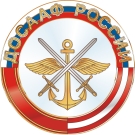 Правила соревнованийпо военно-прикладным видам спортаМосква 2011ПРЕДИСЛОВИЕВ настоящие пособие включены правила соревнований по военно-прикладным видам спорта и упражнениям, таблицы начисления очков в многоборьях и судейская документация для проведения соревнований.Целью проведения соревнований по военно-прикладным видам спорта является воспитание у военнослужащих, молодежи допризывного и призывного возрастов воли и стремления к победе, развитие способности выполнять разнообразные приемы и упражнения необходимые для прохождения военной службы, переносить высокие физические нагрузки и психические напряжения в условиях спортивной борьбы.ОБЩИЕ ПОЛОЖЕНИЯВ соответствии с Федеральным законом «О физической культуре и спорте в Российской Федерации» от 4 декабря 2007 года № 329-ФЗ к военно-прикладным относятся виды спорта, основой которых являются специальные действия (в том числе приёмы), связанные с выполнением военнослужащими своих служебных обязанностей.Перечень военно-прикладных видов спорта и федеральные органы , осуществляющие руководство развитием этих видов спорта, определяются Правительством Российской Федерации.Постановлением Правительства РФ от 20 августа 2009 г. № 695 «Об утверждении перечня военно-прикладных и служебно-прикладных видов спорта и федеральных органов исполнительной власти, осуществляющим руководство развитием этих видов спорта» к военно-прикладным видам спорта отнесены: армейский рукопашный бой, военно-прикладной спорт, военно-спортивное многоборье, гребля на шлюпках, гребно-парусное двоеборье, международное военно-спортивное многоборье, стрельба из штатного или табельного оружия.Руководство развитием военно-прикладных видов спорта возложено на Министерство обороны Российской Федерации. Порядок утверждения положений (регламентов) об официальных физкультурных мероприятиях и спортивных соревнованиях, проводимых по военно-прикладным видам спорта, требования к их содержанию устанавливаются Министерством обороны Российской Федерации, осуществляющем руководство развитием военно-прикладных видов спорта.Организация спортивного соревнования по военно-прикладному виду или видам спорта, имеющего статус и наименование чемпионата, кубка или первенства Российской Федерации, субъекта Российской Федерации, муниципального образования, допускается только при условии включения в состав организаторов данного спортивного соревнования представителя Министерства обороны Российской Федерации, осуществляющего руководство развитием этого военно-прикладного вида или видов спорта.    ОБЩИЕ ТРЕБОВАНИЯ К ПРОВЕДЕНИЮ ВОЕННО-СПОРТИВНЫХ СОРЕВНОВАНИЙХарактеристика и общие правила военно-спортивных соревнований Военно-спортивные соревнования проводятся с использованием военно-профессиональных приемов и действий, упражнений из программы по физической подготовке, Военно-спортивного комплекса и военно-прикладных видов спорта. Цель военно-спортивных соревнований – воспитывать у молодежи допризывного и призывного возрастов волю и стремление к победе, совершенствовать способность в выполнении разнообразных профессиональных приемов (действий) и упражнений, переносить высокие физические нагрузки и психологические напряжения в условиях спортивной борьбы. Военно-спортивные соревнования должны способствовать формированию и поддержанию высокой моральной, военно-специальной, психической и физической готовности молодежи допризывного и призывного возрастов к военной службе.Военно-спортивные соревнования позволяют определить качество усвоения программы по физической подготовке и состояние спортивной работы в образовательных учреждениях ДОСААФ России. В процессе военно-спортивных соревнований курсанты образовательных учреждений ДОСААФ России выполняют и подтверждают разрядные нормы и требования Единой всероссийской спортивной классификации по военно-прикладным видам спорта, выполняют квалификационные требования к присвоению судейских категорий.По характеру зачета военно-спортивные соревнования могут быть личными, командными и лично-командными, личные с командным зачетом исходя из Всероссийского реестра видов спорта.К личным относятся соревнования, в которых определяются результаты всех участников, с определением занятых ими мест. К командным относятся соревнования, в которых результаты отдельных участников суммируются в общий результат с последующим определением места каждой команде. К лично-командным относятся соревнования с участием в каждой из противоборствующих сторон трех и более спортсменов (групп, экипажей, пар и т.д.), результаты которых суммируются с целью определения команды победительницы. К  личным с командным зачетом относятся соревнования, в которых выводятся личные места отдельным участникам, а также производится ранжирование команд-участниц спортивных соревнований по итогам выступлений спортсменов (групп, экипажей, пар и т.д.) во всех видах программы. Характер спортивных соревнований в каждом отдельном случае определяется Положением о соревнованиях. Допуск участников к соревнованиям К соревнованиям допускаются юноши призывного и допризывного возраста, прошедшие соответствующую подготовку и имеющие страховой полис (если этого требуют Правила соревнований) или разрешение врача. Страховые полисы оформляются в медицинских учреждениях, которые имеют на это соответствующее разрешение. Разрешение врача оформляется в представленной по установленной форме заявке или индивидуальной медицинской справке для личных соревнований. Подпись врача и печать в обязательном порядке ставится против фамилии каждого участника. Обязанности и права участников соревнований Участник соревнований обязан: знать Положение о соревнованиях , правила их проведения и строго их выполнять; прибывать на соревнования в указанное время с необходимым оружием и снаряжением, иметь при себе паспорт или другой документ, удостоверяющий личность и классификационную (зачетную) книжку; выступать в опрятной форме одежды, соответствующей Правилам соревнований по данному виду спорта; находится в отведенном для участников месте и соблюдать установленный для соревнований распорядок; незамедлительно выполнять указания судей; строго соблюдать правила обращения с оружиемУчастник соревнований имеет право: проверять бой оружия, проводить разминку и тренироваться в определенном для этой цели дне, месте и времени; обращаться непосредственно к судьям только по неотложным вопросам, которые касаются выполнения упражнения, во всех других случаях обращаться в судейскую коллегию с устным или письменным заявлением через начальника (капитана) команды. Начальник команды и участник соревнований не может быть одновременно судьей этих соревнований. В каждой команде, убывающей для участия в соревнованиях любого масштаба, назначается начальник команды. Если соревнования проводятся в нескольких местах, начальник команды назначает заместителя из числа участников. Начальник команды отвечает за сохранность оружия и боеприпасов, состояние дисциплины, соблюдение членами команды требований и правил соревнований, установленной формы одежды, требований безопасности и выполнения распорядка дня. Капитан команды назначается из числа участников и отвечает за выполнение ими правил соревнований и соблюдение норм поведения в ходе соревнований, решает с судьей возникшие вопросы, которые требуют немедленного разрешения. Порядок подачи протестов Протест в судейскую коллегию подается начальником команды в письменной форме. Он должен быть обоснован и представлен не позже чем через час после окончания данного соревнования. В протесте указываются разделы и пункты Правил и Положения, которые были нарушены участниками или судьями. Главная судейская коллегия должна рассмотреть протест, принять по нему решение и довести до заявителя в возможно короткий срок, но не позже 24 часов с момента его подачи и обязательно до утверждения результатов соревнований. Решение главного судьи по протестам является окончательным и пересмотру не подлежит. Порядок определения победителей командного зачетаПобедитель командного зачета в военно-спортивных соревнованиях определяется в соответствии с Положением о соревнованиях следующими способами: по лучшей сумме результатов зачетных участников;по наибольшей сумме очков, набранных зачетными участниками по таблице оценки результатов; по меньшей сумме занятых зачетными участниками мест; по лучшему среднему результату всех участников. Положением могут быть предусмотрены и другие способы определения победителя командного зачета. В случае равенства результатов у двух или нескольких команд порядок определения места должен быть оговорен Положением о соревнованиях.При проведении Спартакиад общекомандное место определяется по наименьшей сумме мест, занятых командами. В случае равенства суммы мест предпочтение отдается команде имеющей больше первых, затем вторых мест и т.д.ПРАВИЛА СОРЕВНОВАНИЙ ПО ВОЕННО-ПРИКЛАДНЫМ ВИДАМ СПОРТАПРАВИЛА ВОЕННО-ПРИКЛАДНОГО ВИДА СПОРТА           «АРМЕЙСКИЙ РУКОПАШНЫЙ БОЙ»1. ХАРАКТЕР И СПОСОБЫ ПРОВЕДЕНИЯ СОРЕВНОВАНИЙСпособы проведения соревнований.Соревнования могут проводиться:• по олимпийской системе;• с выбыванием;• по круговому способу.Порядок составления пар для всех способов проведения соревнований изложен в Приложении. При олимпийской системе участник заканчивает выступление после первого поражения. По этой системе проводятся соревнования личные и личные с командным зачетом. Порядковый номер каждого участника определяется по жребию. За призовые места проводятся поединки между бойцами вышедшими в полуфинал, где разыгрываются также 3-е место и выход в финал. В финале разыгрываются 1-е и 2-е места.Проведение соревнований с выбыванием.В соревнованиях с выбыванием участник заканчивает выступление, как только получит 6 штрафных очков после поражений.По способу с выбыванием проводятся соревнования личные и личные с командным зачетом.Порядковый номер каждого участника определяется по жребию и сохраняется за ним до конца соревнований.Штрафные очки начисляются:победа явным преимуществом			0 штрафных очковпобеда по очкам			1 штрафное очкопоражение по очкам			3 штрафных очкапоражение при явном преимуществесоперника			4 штрафных очка1 ,2, 3 места определяются в финальных боях, финал начинается тогда, когда в данной весовой категории остаются три не выбывших участника.В случае, если в данной весовой категории остаются только два не выбывших бойца (или один), то другим (или двумя другими) финалистом (финалистами) будет боец (бойцы), имеющий (имеющие) меньше штрафных очков.Если несколько бойцов имеют равное количество штрафных очков, то финалисты определяются по результатам личной встречи. Она проводится, если бойцы ранее не встречались между собой.Бойцы, вышедшие в финал, обязательно встречаются между собой, если до этого не было взаимных поединков. С участников, вошедших в финал, снимаются все штрафные очки. Если бойцы встречались между собой до финала, результат взаимной встречи засчитывается и их штрафные очки переносятся в финал.Победителем соревнований становится боец, получивший в финальных поединках наименьшее количество штрафных очков.Если два бойца имеют в финале одинаковое количество штрафных очков, то лучшее место определяется победителю финала.Если у трех финалистов окажется одинаковое количество штрафных очков, то при определении мест предпочтение отдается бойцу, проведшему большее количество боев. Если и эти показатели одинаковы, то учитываются штрафные очки, полученные за все соревнования. Если и. эти показатели равны, то победитель определяется согласно п. «г» - «ж» данного раздела.4-е и последующие места участников определяются в зависимости от того, в каком круге соревнований они выбыли.Бойцы, выбывшие в одном круге, считаются закончившими соревнования одновременно. В этом случае их места определяются по следующим показателям в указанной последовательности:а) по наименьшему количеству полученных штрафных очков;б) по победе во взаимной встрече (при определении мест двух участников);в) по большему числу встреч;г) по большему количеству побед;д) по большему количеству побед явным преимуществом;е) по меньшему времени, затраченному на победы;ж) по меньшему количеству предупреждений.В случае равенства всех показателей, занятые места делятся между этими участниками.Если участник выбыл из соревнований по болезни или из-за травмы, ему присуждается место, считая, что во всех пропущенных им боях он получил поражения, а его противники победы явным преимуществом.Участникам, не явившимся на соревнования, а также снятым с соревнований, из-за нарушения Правил:в личных соревнованиях место не определяется;в личных с командным зачетом – определяется последнее место в данной весовой категории.Проведение соревнований по круговому способу (стенка на стенку)При круговом способе каждый участник данной весовой категории встречается с каждым другим участником этой же весовой категории.По круговому способу проводятся классификационные (командные) соревнования. II. УЧАСТНИКИ СОРЕВНОВАНИЙ1. Допуск участников к соревнованиям.1. К участию в соревнованиях допускаются лица, заявленные тренером и прошедшие медицинский осмотр не ранее, чем за 10 дней до  начала соревнований.2. Весовые категории.Соревнования проводятся по возрастным группам. В своих возрастных группах участники делятся по весовым категориям в соответствии с Всероссийским реестром видов спорта:Средние юноши 14-15 лет: 45 кг.; 50 кг.; 55. кг.; 60 кг.; 65 кг.;70 кг. и свыше 70 кг.Старшие юноши 16-17 лет: 50 кг.; 55 кг.; 60 кг.;65 кг.;70 кг.;75 кг.; 80 кг. И свыше 80 кг.Юниоры 18-20 лет: 55 кг.; 60 кг.; 65 кг.;70 кг.;75 кг.;80 кг.;85 кг. и свыше 85 кг.Мужчины (старше 18 лет): 60 кг.; 65 кг.; 70 кг.; 75 кг.; 80 кг.; 85 кг. и свыше 85 кг.Старшие юноши, достигшие возраста 16-17 лет, и имеющие собственный вес, совпадающий с мужскими или юниорскими весовыми категориями , могут быть допущены к соревнованиям юниоров или мужчин только при наличии спортивной классификации «Кандидат в мастера спорта».Допуск к соревнованиям оформляется в соответствующей заявке по установленной форме и осуществляется мандатной комиссией.И мандатную комиссию входят: главный судья и его заместитель, главный секретарь и врач.3. Взвешивание участников.1. Взвешивание участников производится в первый день соревнований и заканчивается не менее чем за 2 часа до начала состязаний. Разрешается проводить взвешивание за один день до начала соревнований. Участники соревнований одной весовой категории должны взвешиваться на одних весах. При взвешивании участник обязан предъявить удостоверение личности (военный билет, паспорт, свидетельство о рождении), заполненную карточку участника и другие документы, определенные Положением о соревнованиях.2. Результаты взвешивания заносятся в протокол взвешивания 3. Участник, опоздавший на взвешивание, к соревнованиям не допускается.4. Взвешивание проводит комиссия, в которую входят: заместитель главного судьи, секретарь и врач. При проведении взвешивания на двух и более весах количество членов комиссии должно быть соответственно увеличено.5. В соревнованиях личных и личных с командным зачетом участник должен выступать только в весовой категории, установленной при взвешивании.6. Порядковый номер каждого бойца или команды определяется по жребию непосредственно после окончания взвешивания. Жеребьевка может проводиться в процессе взвешивания. Допускается электронная жеребьевка.4. Состав и представители команд.1. Количественный состав команды определяется Положением о соревнованиях.2. Каждая команда, участвующая в соревнованиях, должна иметь своего представителя, который является руководителем команды и посредником между судейской коллегией и участниками. Если команда не имеет специального представителя, то его обязанности выполняет тренер или капитан, назначенный из числа участников команды.3. Представитель несет ответственность за дисциплину участников команды как на соревнованиях, так и в других общественных местах. 4. Представитель участвует в жеребьевке, присутствует на совещаниях судейской коллегии, если она проводится совместно с представителями5. Представитель команды имеет право подать апелляцию в случае, если он считает, что при определении результата поединка были допущены нарушения настоящих Правил. Апелляционное заявление подается главному судье соревнований в течение 10 минут с момента объявления результата. В апелляции указывается, какой пункт Правил нарушен, и кто из судей допустил нарушение. К апелляции прилагается видеозапись и другие  материалы, подтверждающие нарушение правил.Заявления к апелляции, поданные позже указанного времени и без видеоматериалов к рассмотрению не принимается. В случаях, когда апелляция признана необоснованной, участнику (в личных соревнованиях) или команде (в лично-командных или командных соревнованиях), чей представитель подал заявление, начисляется 2 (два) штрафных очка.Решение по апелляции рассматривает главный судья соревнований или его заместитель в присутствии представителей команд участников боя по видеозаписи.Видеозапись плохого качества или освещающая не весь бой к рассмотрению не принимается.6. Представителю, тренеру, капитану команды запрещается вмешиваться в работу судей и лиц, проводящих соревнования.7. Во время боя тренерам и представителям запрещается давать указания соревнующимся бойцам. За нарушение данного пункта представителю (капитану) или тренеру могут быть объявлены замечания и предупреждения, идущие в зачет спортсмену, находящемуся на ковре.8. Представители и тренера не могут быть использованы в качестве судей на данных соревнованиях.5. Обязанности и права участников. Участник обязан:а) знать и строго выполнять требования настоящих Правил и Положения о соревнованиях;б) быть вежливым и корректным по отношению ко всем участникам, судьям, зрителям и персоналу, обслуживающему соревнования;в) выполнять все требования судей и представителя (капитана) команды;г) сообщать в судейскую коллегию через своего представителя о невозможности продолжать соревнования не позднее, чем за 20 минут до боя:д) немедленно являться на поединок по вызову. За опоздание по вызову или при устранении замечаний по экипировке перед боем спортсмену объявляется:до 1 минуты – замечание;от 1 до 3 минут – предупреждение.более 3-х минут – поражение, а его сопернику – победа явным преимуществом;е) обмениваться приветствием с соперником перед началом поединка, а после его окончания пожать ему руку;ж) не останавливать самостоятельно бой для приведения костюма или защитных средств в порядок без разрешения на это рефери;з) не покидать площадку без разрешения рефери. Участник имеет право:а) обращаться в судейскую коллегию через представителя или капитана своей команды;б) в личных соревнованиях при отсутствии представителя обращаться непосредственно в судейскую коллегию;в) за 1 час до начала взвешивания проводить контроль своего веса на весах официального взвешивания;г) подавать условный сигнал поднятием руки при получении травмы или отказе продолжать бой, а также при необходимости приведения в порядок защитных средств.6. Костюмы участников.1. Костюмом участника служит белое кимоно с прорезями для пояса. Пояса должны быть только синего или красного цвета. 2. Кимоно участника должно удовлетворять следующим требованиям:а) куртка и штаны изготовляются из плотной хлопчатобумажной ткани. Рукава куртки должны закрывать лучезапястный сустав  и быть достаточно широкими, чтобы просвет между рукавом и рукой был не менее 5 см. Полы куртки должны быть ниже паха;б) штаны должны быть на уровне голеностопного сустава;в) на куртке спортсмена должна быть нанесена следующая символика:- на левой стороне груди – эмблема Федерации армейского рукопашного боя России;- на спине полукругом надпись «АРМЕЙСКИЙ РУКОПАШНЫЙ БОЙ» и в центре наименование команды, допускается фамилия спортсмена;- допускается размещение на правой стороне груди или рукавах куртки кимоно эмблемы команд, клубов, учреждений или эмблем спонсоров.г) кимоно для всей команды должно быть однообразным.7. Защитная экипировка спортсменов.1. Обязательная защитная экипировка участников:шлем с металлической решеткой (красный или синий);шлем со сферой из оргстекла (для юношей) (красный и синий);защитный жилет;раковина;перчатки – краги (красные или синие);накладки на голень;борцовки – футы с защитой подъема стопы и пятки.Цвет шлема и перчаток-краг должен соответствовать цвету пояса спортсмена, в котором он приглашается на поединок.Защитное снаряжение: жилет, накладки на голень, раковина – должно одеваться только под кимоно.III. СУДЕЙСКАЯ КОЛЛЕГИЯ§ 1. Состав судейской коллегии.1. Судейская коллегия назначается Президиумом коллегии судей Управления физической подготовки Вооруженных Сил совместно с Федерацией армейского рукопашного боя. 2. В судейскую коллегию входят: главный судья, заместители главного судьи (заместители главного судьи - старшие площадки), главный секретарь, заместители главного секретаря, рефери, боковые судьи, судьи-хронометристы, судьи при участниках, судья-информатор, врач и комендант соревнований.3. Поединок судит бригада в составе: рефери и трех боковых судей. Рефери руководит ходом боя в соответствии с настоящими Правилами, боковые судьи находятся за столиками на углах площадки и ведут учет технических действий спортсменами в судейских записках. Во время боя запрещается заменять рефери и боковых судей.Решение о результатах боя принимается заместителем главного судьи – старшим площадки, на основании судейских записок боковых судей или решения рефери.4. Фиксацию времени на соревнованиях проводит судья-секундометрист.5. Костюм членов судейской бригады состоит из хлопчатобумажной рубашки с эмблемой Федерации армейского рукопашного боя России на левой стороне груди и надписью «Судья», темных брюк, спортивной обуви с мягкой подошвой.§ 2. Главный судья.1. ГЛАВНЫЙ СУДЬЯ ОБЯЗАН:а) проверить состояние спортивного сооружения, пригодность оборудования, инвентаря, необходимую документацию и их соответствие настоящим Правилам, результаты проверки оформить актом.б) руководить проведением соревнований в соответствии с настоящими Правилами и Положением о соревнованиях; в) лично проводить заседание мандатной комиссии; г) проверять и утверждать составы пар участников на каждый круг соревнований;д) лично проводить семинар судейской коллегии перед началом соревнований и ежедневно подводить итоги и утверждать результаты дня, а также проводить совещания судей и представителей в тех случаях, когда это необходимо по ходу соревнований;е) давать, по окончании соревнований, оценку работы каждого члена судейской коллегии по 5-бальной системе;ж) сдать отчет и протоколы за подписью главного секретаря в организацию, проводящую соревнования, не позднее, чем через три дня после их окончания;з) рассматривать поданные представителями апелляции и принимать решения по результатам поединка;л) контролировать законность действий и решений судейской коллегии, соблюдение спортсменами, тренерами, представителями, судьями и всеми должностными лицами Правил соревнований и требований безопасности. Распоряжение главного судьи обязательно для всех участников, судей и представителей команд.2. ГЛАВНЫЙ СУДЬЯ ИМЕЕТ ПРАВО:а) перенести начало соревнований на определенный срок, если место проведения, оборудование и инвентарь окажутся непригодными для соревнования;б) прекратить соревнования или сделать временный перерыв в случае неблагоприятных условий или иным причинам, мешающим нормальному проведению соревнований;в) по согласованию с организацией, проводящей соревнования, внести изменения в программу и расписание соревнований, если в этом возникла крайняя необходимость;г) отстранить от работы судей, совершивших грубые ошибки, или не справляющихся с исполнением возложенных на них обязанностей. Факт отстранения отразить в отчете.д) проводить в ходе соревнований перемещение судей;е) по согласованию с врачом принимать решение о снятии с соревнований участника, получившего травму;ж) изменить очередность встреч, если в этом возникла необходимость;ж) принимать решения по поданным апелляциям;§ 3. Заместители главного судьи.А) Заместитель главного судьи.1. Заместитель главного судьи вместе с главным судьей руководит соревнованиями и несет ответственность за их проведение.2. Заместитель главного судьи организовывает работу судейской коллегии. 3. Заместитель главного судьи следит за внешним видом судейских бригад.4. В своей деятельности заместитель главного судьи руководствуется обязанности главного судьи, а в его отсутствии исполняет его обязанности.Б) Заместитель главного судьи – старший площадки.1. Регистрирует явку судейской бригады, ведет учет ее работы, дает оценку работы каждого из судей.2. Организует и руководит работой судейской бригады.3. Проводит инструктажи судейских бригад.4. Комплектует судейские бригады на бои, соблюдая требование нейтральности судей.5. Проводит замены судей.6. Объявляет решение судейской бригады.7. Ведет протокол хода. Фиксирует время окончания боя.8. Следит за выполнением судейской бригадой своих обязанностей и правил соревнований.9. При необходимости, в случае нарушений мер безопасности или правил соревнований, вносит коррективы в работу судейской бригады и отдельных судей.§ 4. Главный секретарь.1. Главный секретарь ведет протоколы заседаний судейской коллегии, проводит жеребьевку, составляет порядок встреч по кругам и графики соревнований, оформляет распоряжения и решения главного судьи, принимает заявления, регистрирует их, передает главному судье, ведет всю судейскую документацию, руководит работой секретариата, с разрешения главного судьи дает сведения информатору, представителям команд и корреспондентам.2. Главный секретарь обязан обеспечить запись в классификационные зачетные книжки спортсменов сведений о результатах соревнований и занятых ими местах, а также выдачу справок об одержанных победах.3. Главный секретарь представляет главному судье соревнований необходимые данные для итогового отчета.§ 5. Рефери.1. Рефери руководит ходом поединка, следит, чтобы поединок проходил в строгом соответствии с Правилами соревнований.2. Рефери перед началом поединка проверяет готовность бойцов к предстоящему бою и состояние защитных средств. По его команде начинается и заканчивается поединок. Командам рефери беспрекословно подчиняются бойцы.3. На площадке рефери должен перемещаться по внешнему радиусу, таким образом, чтобы постоянно находиться сбоку от спортсменов, контролируя пространство между ними.4. Рефери объявляет:а) начало и окончание поединка, его остановку;б) замечания, предупреждения и другие дисциплинарные меры вплоть до снятия или недопущения участника к поединку при нарушении Правил соревнований;в) решение судейской коллегии о результатах боя.5. Рефери подает команду «Стоп» и останавливает поединок в следующих случаях:а) по истечении времени боя;б) в случаях явного преимущества;в) при нарушении правил соревнования;г) когда один или два бойца не могут продолжать поединок из-за травмы;д) по просьбе бойца, подавшего сигнал рукой;е) по требованию главного судьи или заместителя главного судьи (старшего ковра);ж) в случае пассивности одного или обоих спортсменов;з) для вызова врача в необходимых случаях.6. Жесты рефери:а) вызов спортсменов на ковер для осмотра готовности экипировки - обе руки вытянуты вниз под углом 45° ладонями вниз, указывающими на место, расположенное в 1 м от красного края ковра;б) размещение спортсменов для приветствия и начала поединка - стоя посреди ковра обе руки разведены в стороны и вниз под углом 45° ладонями вниз, указывающими на исходное положение спортсменов;в) приглашение к приветствию - руки согнуты на уровне груди, чуть касаясь друг друга кончиками фаланг пальцев, кисти рук собранной в кулак;г) начало поединка - голосом команда «бой» и одновременный взмах правой рукой сверху вниз между спортсменами;д) объявление замечаний и предупреждений проводится в следующей последовательности:кому — рука в сторону и вниз под углом 45° к нарушившему спортсмену;что — замечание - та же рука, поднятая вверх, выпрямленный указательный палец;        — предупреждение - та же рука, поднятая вверх, выпрямленный большой палец;за что — той же рукой имитируется нарушение.е) объявление технического перерыва - (указание кому предоставляется) рука в сторону спортсмена вниз под углом 45°, и смыкание ладоней перпендикулярно одна к другой;ж) пассивность - указательный палец вытянутый вверх, вращательное круговое движение;з) объявление победителя - держа за запястье спортсменов, поднимается рука победителя.Все жесты рефери производит стоя лицом к столу главного судьи – старшего на ковре.7. При травме, полученной одним из бойцов, рефери останавливает поединок и вызывает врача для оказания пострадавшему медицинской помощи. Во время осмотра спортсмена или оказания ему помощи рефери должен находиться рядом с пострадавшим. Если по истечении 3 минут боец не способен продолжать поединок, рефери по согласованию с заместителем главного судьи – старшего площадки прекращает бой и объявляет победителя (решение о снятии участника, получившего травму, принимает заместитель главного судьи соревнований по согласованию с врачом).§ 6. Боковые судьи.Для судейства поединка назначаются три боковых судьи. Они располагаются за столиками в 1 – 2 метрах от углов площадки.Боковые судьи должны внимательно следить за всеми техническими действиями бойцов, оценивать их в соответствии с Правилами соревнований, заполнять судейские записки и определять победителя.Рефери и боковые судьи обязаны:• принимать объективные решения по оценке действий бойцов;• быть всегда готовым объяснить мотивы, принятых ими решений;• при равном количестве очков в судейской записке определить победителя (для боковых судей);• не вступать в разговоры с посторонними лицами во время проведения поединков.§ 7. Судья - секундометрист.Судья-секундометрист должен находиться за судейским столиком площадки. Он фиксирует:начало и конец поединка;чистое время боя между командами рефери на начало (возобновление) и остановку боя;время неявки спортсмена на площадку после вызова (не более 3 минут);время перерыва при травмах и устранения недостатков в костюме участника или средствах защиты (не более 3 минут);отдых спортсменов между финальными боями (не менее 30 минут). 2. По истечении времени боя подает сигнал ударом в гонг или другим звуковым сигналом.3. За 30 сек. до окончания поединка судья-секундометрист для заместителя главного судьи - старшего площадки или судьи-информатора подает сигнал голосом «Осталось 30 секунд».4. Судья-секундометрист пускает и останавливает секундомер по командам рефери, сообщает секретарю, время продолжительности боя, если он закончился досрочно.§ 8. Судья при участниках.Судья при участниках:а) заранее предупреждает спортсменов о выходе на площадку для участия в поединке;б) по документам проверяет личности спортсменов, приглашаемых на бой;в) перед поединком проверяет состояние кимоно и защитных средств экипировки, (наличие цветных поясов, шлем-маски и перчаток-краг (1-й в паре – красного цвета, 2-й паре – с синим цветом);г) сообщает старшему площадки и главному секретарю о неявках, отказах и снятии участников с соревнований.§ 9. Судья-информатор.1. Судья-информатор объявляет программу и порядок проведения соревнований, представляет состав судейской коллегии и судейских бригад, представляет спортсменов, поясняет отдельные положения правил соревнований, объявляет результат каждого боя и состав очередных пар. 2. Вся информация о ходе соревнований дается с разрешения главного судьи или его заместителя. IV. ПРОВЕДЕНИЕ ПОЕДИНКОВ§ 1. Количество поединков.1. Количество поединков в течение дня каждому участнику определяется Положением о соревнованиях (но не более 4-х в день).2. Перед каждым поединком участник должен отдыхать не менее 30 минут.§ 2. Начало и конец поединка.1. Перед началом боя участники становятся на линиях исходных позиций, обозначенных на площадке. Рефери становится на судейскую линию, боковые судьи занимают свои места за столиками. Спортсмен с красным поясом находится справа от рефери, спортсмен с синим поясом – слева.2. Поединок начинается командой рефери «БОЙ» и заканчивается командой «СТОП».§ 3. Продолжительность боя.Бой длится:для мужчин – 3 минуты;юниоров (юношей)– 2 минуты,финальные поединки – 3 минуты для юниоров (юношей) и 4 минуты – для мужчин.2. По истечении времени бой останавливается независимо от положения бойцов. Технические действия в период между сигналом об окончании поединка и командой рефери «СТОП» засчитываются, а нарушения идут в зачет.3. В случае нарушений в костюме или защитных средствах бойца поединок останавливается для устранения недостатков (разрешается помощь представителя команды).§ 4. Технические действия.К техническим действиям относятся: удары руками и ногами; броски; болевые приемы.§ 5. Зоны нанесения ударов: голова; грудь; живот; боковые части тела; ноги (кроме внутренней части бедра).§ 6. Запрещенные приемы.1. Запрещены следующие приемы и действия при ведении боя:а) нанесение ударов пальцами в глаза;б) проведение удушающих захватов и болевых приемов на шею, позвоночник, кисть, стопу;в) прыжки ногами на лежащего соперника;г) удары в пах, шею, по суставам ног, внутренней части бедра, затылок, спину и позвоночник;д) болевые приемы в стойке;е) захват за шлем или решетку шлем-маски;ж) нанесение ударов и проведение атакующих действий после команды «СТОП»;з) умышленные выходы за пределы площадки во время боя;и) нарушение дисциплины, грубое, неэтичное поведение по отношению к своему сопернику, участникам соревнований, судьям или зрителям;к) в возрастных группах «юноши» - нанесение ударов ногой по сопернику находящемуся в положении партера.2. В случае указанных в п.п. «б», «г», «д», «е», «ж», «з» - за одноименное нарушение, не повлекшее за собой травмирование соперника, бойцу объявляется:в первый раз – замечание;во второй раз – предупреждение;в третий раз – 2-ое предупреждение;в четвертый раз – 3-е предупреждение с последующей дисквалификацией.3. В случаях, указанных в п.п. «а», «в», «г», «д», «ж», «и», «к» спортсмену, допустившему нарушение, сразу может быть объявлено предупреждение или дисквалификация на данный поединок или по решению главного судьи до конца соревнований.§ 7. Оценка технических действий.1. Техническое действие бойцов оценивают боковые судьи.2. Решение об исходе поединка принимается заместителем главного судьи на основании судейских записок боковых судей по окончании боя.3. Поединок оканчивается:• по истечении времени;• когда один из бойцов имеет явное преимущество;• в случае дисквалификации одного из бойцов;• ввиду невозможности продолжать бой одним из участников из-за полученной травмы;4. Явное преимущество присуждается:• бойцу за атакующее действие, в результате которого его соперник теряет координацию движений и не может защищаться – НОКАУТ;• бойцу, в случае получения соперником 2-х НОКДАУНОВ;• бойцу, выполнившему болевой прием;• бойцу, соперник которого отказался продолжать поединок;• бойцу, соперник которого не явился на бой или дисквалифицирован за допущенные нарушения Правил;• бойцу, соперник которого не явился на бой в течении 3-х минут после повторного приглашения на бой;• бойцу, в случае если представитель (секундант) соперника снял своего спортсмена или отказался от продолжения боя.5. Победа по очкам присуждается бойцу, набравшему большее количество очковв поединке по судейским запискам. Порядок начисления очков: УДАРЫ РУКАМИв корпус.....................................................................................................1в голову......................................................................................................2УДАРЫ НОГАМИпо ногам ....................................................................................................1в корпус ....................................................................................................2в голову ……………………………………………..................................3При нанесении ударов, зачитываются только сильные акцентированные удары, наносимые в разрешенные зоны. БРОСКИСваливание противника с падением на него.............................................          1с отрывом от ковра................................................................................2с отрывом от ковра, выполненный с большой амплитудой и в быстром темпе…............................................................................................................................3НОКДАУН................................................................................           3Примечание: При нокдауне к количеству очков за техническое действие добавляется 3 очка.ПРЕДУПРЕЖДЕНИЕзапрещенное техническое действие или 2 однотипных замечания –плюс 2 очка сопернику;.БОЛЕВОЙ ПРИЕМ засчитывается после сигнала спортсмена (голосом или хлопком рукой или ногой) о сдаче. на выполнение болевого приема спортсмену дается не более  20 сек; на выполнение броска в захвате или борьбу в партере предоставляется не более 10 секунд§ 8. Судейская оценка действий спортсменов, приводящих к травмам.1. Наличие травмы, ее тяжесть и возможность продолжать бой определяет врач соревнований. Освобождение от поединка может быть дано  главным судьей или его заместителем на основании заключения врача.2. Боец, по чьей вине наносится травма вследствие проведения запрещенного приема, в результате чего соперник не может продолжать бой, дисквалифицируется на данный поединок и ему засчитывается поражение, а его сопернику чистая победа.3. Если боец получил травму не по вине соперника и не может продолжать бой, ему засчитывается поражение. Его сопернику присуждается чистая победа.4. Если оба бойца одновременно получили травмы и не могут продолжать поединок (виноваты обоюдно), то обоим присуждается поражение.§ 9. Определение результатов поединка.1. Поединок заканчивается победой одного из участников явным преимуществом, по очкам или в случае дисквалификации одного или обоих спортсменов.2. Обозначение результатов боя в судейских записках:явное преимущество 		            - ЯПпобеда по очкам  			- ПОдисквалификация			- ДКпредупреждение			- W§ 10. Определение победителя1. В личных соревнованиях с командным зачетом места определяются в зависимости от личных результатов участников, входящих в зачетный состав команд. Зачетное количество участников определяется Положением о соревнованиях.В соревнованиях, проводимых по способу выбывания, участник, занявший 1-е место в своем весе, дает команде 1 очко, занявший 2-е место - 2 очка и т.д. Победитель командного чемпионата определяется по наименьшей сумме очков.В соревнованиях, проводимых по олимпийской системе, в командный зачет идут только призовые места: 1 место - 5 очков, 2 место – 3 очка, 3 место - 2 очка, 4 место - 1 очко. Место команды определяется по наибольшей сумме очков. При равенстве очков победители определяются:а) по наибольшему количеству 1 -х (2-х, 3-х и т.д.) мест в личном зачете;б) по наибольшему количеству побед;в) по наибольшему количеству побед явным преимуществом;г) по наименьшему количеству дисквалифицированных участников;д) по наименьшему числу предупреждений.2. Командный зачет  может проводиться по любой из систем, принятых для личных соревнований и определяется Положением о соревнованиях.Образцы документов и протоколов при проведении соревнований по армейскому рукопашному бою даны в Приложении ПРИЛОЖЕНИЯПриложение  1Порядок составления пар при  проведении соревнований по армейскому рукопашному бою1. Соревнования по олимпийской системе:а) порядковый номер участника (команды) определяется жеребьевкой;б) пары определяются в порядке очередности: 1-й со 2-м, 3-й с 4-м, 5-й с 6-м и т.д.;в) количество боев в первом круге определяется необходимостью приведения количества участников к числу, кратному 2-м, бои приведения начинаются с первой пары.2. Соревнования по способу выбывания.а) порядковый номер каждого бойца (команды) определяется по жребию непосредственно по окончании взвешивания.Пары первого круга составляются в следующем порядке:меньший номер встречается с ближайшим, например: 1-й со 2-м, 3-й с 4-м, 5-й с 6-м и т.д. При нечетном количестве участников последний номер в первом круге остается свободным от боев.б) во втором круге меньший номер встречается с ближним большим номером, с которым он еще не встречался, например: 1 -и с 3-м, 2-й с 4-м, 5-й с 7-м и т.д.Если в предыдущем круге было нечетное количество участников (команд), то боец (команда) оставшийся свободным, переходит на 1-ое место для составления пар в следующем круге. В этом случае боец (команда), стоявший первым по жребию, занимает 2-е место, второй - 3-е и т.д. 3. Соревнования по круговому способу.1. Порядковый номер участника (команды) определяется жеребьевкой и сохраняется на все время соревнований.2. Пары составляются следующим образом. Для составления пар первого круга пишутся номера участников в виде двух столбцов. Первый номер в левом столбце сверху, а второй - в правом сверху, а под вторым столбцом пишутся последовательно порядковые номера: 3, 4, 5 и т.д. в количестве, равном половине всех участников. Продолжение переносится в левый столбец по порядку снизу вверх.Для составления второго и последующих кругов производится перемещение номеров: 1-й номер остается на своем месте, а остальные переносятся против часовой стрелки в каждом последующем круге на одно место.При нечетном количестве участников (команд) в левой колонке против последнего номера правой колонки дописывается 0. Боец (команда) номер которого окажется против 0, в данном круге освобождается от встреч.Приложение 2«Утверждаю»Руководитель __________________________ ______________________________________               ( подпись) «    » ________________________ 201 _____ г. ЗАЯВКА на участие команды                                  _________________________________в чемпионате  ______________________________ по ______________________                                  (наименование соревнования)                     (вид спорта)Начальник команды_____________________ ( подпись) Врач __________________________________ (подпись, фамилия)Приложение 3 АКТприема места соревнований по армейскому рукопашному бою«___»____________200___г.                                             г.____________________Настоящий акт составлен главным судьей соревнований, представителем спортивного учреждения, проводящего соревнования и врачом в том, что место проведения и оборудование соответствует (не соответствует) Правилам соревнований армейского рукопашного боя.ПОЯСНЕНИЯ (в случае несоответствия): _______________________________________________________________________ _______________________________________________________________________Адрес места соревнований ________________________________________________________________________________________________________________________Гл. судья___________________________ Гл. секретарь___________________________Врач.______________________________  Представитель___________________________Приложение 4КАРТОЧКА УЧАСТНИКАВес	                                                                                                                     Номер жребия  								Ф.И.О.____________________________________________________________Команда____________________________ Год рождения____________________Разряд ____________ стаж занятий ______________количество боев__________________кол-во побед____________________ лучший результат ____________________тренируется под  руководством___________________________________________Врач соревнований______________________________/_____________________/Судья на взвешивании _________________________/______________________/Секретарь _______________________________________/______________________/Приложение 5ПРОТОКОЛ ВЗВЕШИВАНИЯМесто проведения __________________________________            «___»____________201___г.Весовая категория _______________кгГлавный судья_______________________________________________________________Главный секретарь____________________________________________________________Врач________________________________________________________________Приложение  6СУДЕЙСКАЯ ЗАПИСКА                       Красный			                                                      Синий         Победил____________________________________________________ (характер победы)        Судья________________________________  ___________________(подпись)Приложение 7ОТЧЕТГлавного судьи соревнований Место и время соревнований ________________________________________________________________________________________________________________________________Состав участников: ________________________________________________________________ ________________________________________________________________Состав коллегии судей и оценка работы: ________________________________________________________________________________________________________________________________Выполнено норм, требований и условий для присвоения спортивных званий и разрядов: МС РФ _______________ КМС _________________I разряд _______________II разряд ______________III разряд  _____________Первые три места в командном зачете:1 место -2 место -3 место -Призеры соревнований: согласно протоколам соревнований, приложенных к настоящему отчету.Количество поданных протестов и их краткое содержание: ________________________________________________________________________________________________________________________________Количество травм и их причины: ________________________________________________________________Оказание помощи _________________________________________________________________Общая оценка проведения соревнований: ________________________________________________________________Вывод: ________________________________________________________________________________________________________________________________Недостатки:______________________________________________________ ________________________________________________________________Главный судья _______________________________________________________________ Секретарь ________________________________________________________________Дата____________________________________________________________Приложение  8 Схема площадки соревнований 541861 . - красная предупредительная полоса	2. - исходная линия спортсменов3. - исходная линия рефери4. - зона безопасности5. - главная судейская коллегия, старший площадки6. - места боковых судей7. - врач8. - места для секундантов9. - ограждение площадки10. - рабочая зонаРабочее покрытие - татами для рукопашного боя (12x12)ПРАВИЛА ВОЕННО-ПРИКЛАДНОГО ВИДА СПОРТА«ВОЕННО-ПРИКЛАДНОЙ СПОРТ»БЕГ В ФОРМЕ 1000 и 3000 мУсловия проведения соревнований На чемпионатах федерального округа и выше бег проводится по дорожкам стадиона, на соревнованиях меньшего масштаба бег может проводиться на ровной местности, с поворотом на половине дистанции. Старт и финиш оборудуются в одном месте. Дистанция бега измеряется металлической мерной лентой (рулеткой) или металлическим канатом (тросом) длиной 50 м. Дистанция бега размечается цветными флажками или другими средствами расцвечивания. Повороты обозначаются гирляндами из флажков, указателями поворотов и километража. На дистанции бега 3 км за 500 м до финиша устанавливается указатель «До финиша 500 м». На старте и финише оборудуются стартовый и финишный коридоры. На дистанции бега расставляются судьи-контролеры для наблюдения за правильностью прохождения участниками дистанции. Количество контрольных постов должно обеспечивать надежный контроль за правильным прохождением дистанции участниками забега.Форма одежды для участников определяется положением о соревнованиях.  Число участников в беге на 1 км не должно превышать 10, а на 3 км – 30 человек. Интервал между групповыми стартами должен быть не менее 3 – 4 мин на 1 км и 5 – 6 мин – на 3 км. Расстановка участников на старте проводится согласно жеребьевке в одну или несколько шеренг. Количество участников в шеренгах определяет судейская коллегия До начала бега подается команда «На старт». Сигнал к началу бега дается выстрелом из стартового пистолета или командой «Марш», сопровождаемой резким опусканием флага. При беге участники не должны мешать друг другу. Участник не должен толкать обгоняющего или задерживать его руками, за нарушение этого он снимается с соревнования. Участник забега, сошедший с дистанции, обязан снять свой нагрудный номер и сообщить об этом ближайшему судье-контролеру, а по прибытии на финиш – судье на финише. Окончание дистанции фиксируется в момент, когда участник коснется воображаемой плоскости финиша какой-либо частью туловища. Время участников фиксируется без остановки секундомера (по «скользящей» стрелке) с точностью до 1 с.Определение победителя бега и занятых личных мест производится по показанным результатам. Если два или несколько участников закончат дистанцию в разных забегах с одинаковым результатом, то им даются одинаковые места. Последующие места при этом не сдвигаются.ВОЕНИЗИРОВАННЫЙ КРОССУсловия проведения соревнований  Военизированный кросс проводится на расстояние 3 км, со стрельбой и метанием гранаты Ф-1 на дальность. Соревнования по военизированному кроссу проводятся на любой местности. Каждый участник  выполняет упражнение в камуфлированной форме одежды с автоматом с пристегнутым магазином, сумкой для магазинов с одним магазином, противогазом. Запрещается всякое дополнительное крепление оружия и снаряжения, препятствующие их немедленному использованию по назначению (в том числе, дополнительные ремни, другие приспособления, не предусмотренные соответствующей формой одежды). Оборудование, оформление, измерение и разметка трассы, а также состав и обязанности судейской коллегии такие же, как на соревнованиях бег в форме 1, 3 км. Во время старта участники должны быть одеты по форме, иметь оружие в положение «На ремень» и на предохранителе. Старт и финиш оборудуются в одном месте, а поворот – на                      1,5 –километровом отрезке. Старт одиночный, парный или групповой (не более 5 чел в группе). При старте и финише оружие должно быть на предохранителе. Место для стрельбы оборудуется на поворотном пункте. Участники ведут стрельбу из автомата из положения лежа тремя одиночными выстрелами до первого попадания по падающей мишени №6. Участники получают патроны на огневом рубеже, занимают место по указанию судьи и изготавливаются для ведения стрельбы. Когда спортсмен снаряжает магазин патронами, судья обязан назвать ему номер мишени, по которой он должен вести огонь. Огонь открывается по мере готовности, без дополнительной команды судьи, При стрельбе разрешается использовать ремень автомата и упор магазином в грунт. Все действия с оружием участник выполняет самостоятельно. Для устранения задержек и неисправностей он может с разрешения судьи воспользоваться помощью оружейного мастера.Если стрелок вместо одиночных выстрелов начал ведение огня очередью, стрельба ему засчитывается. За снаряжение магазина более чем тремя патронами участник от состязаний отстраняется. В случае, когда участник поразил чужую мишень, стрельба ему засчитывается, но к результату кросса добавляется 15 с. Если мишень упала, а участник не стрелял, судья должен дать сигнал оператору о поднятии мишени, после чего стрельба продолжается. При этом время вынужденной задержки стрельбы из общего результата в кроссе вычитается. После окончания стрельбы судья осматривает оружие, когда участник находится еще в положении лежа, извлекает оставшиеся патроны и дает команду на продолжение бега. Для метания гранат в начале третьего километра оборудуются коридоры шириной 10 м и длиной 40 м. Три гранаты Ф-1 находятся на месте метания. Участник занимает любой свободный коридор и последовательно метает гранаты Ф-1 (600 г) с места или с разбега до первого броска за рубеж 40 м, после чего по команде судьи продолжает бег.Количество мест для стрельбы и метаний определяется в зависимости от числа участников. За промах в стрельбе или броске гранаты менее чем на 40 м участник штрафуется соответственно на 20 и 10 с. МАРШ-БРОСОК 5 и 10 кмУсловия проведения соревнований  Соревнования по марш-броску 5 и 10 км. проводятся по среднепересеченной местности. Старт и финиш оборудуются в одном месте. Каждый участник  выполняет упражнение в камуфлированной форме одежды с автоматом с пристегнутым магазином, сумкой для магазинов с одним магазином, противогазом. Запрещается всякое дополнительное крепление оружия и снаряжения, препятствующие их немедленному использованию по назначению (в том числе, дополнительные ремни, другие приспособления, не предусмотренные соответствующей формой одежды). Оборудование, оформление, измерение и разметка трассы, а также состав и обязанности судейской коллегии такие же, как на соревнованиях бег в форме 1, 3 км. Во время старта участники должны быть одеты по форме, иметь оружие в положение «На ремень» и на предохранителе. Старт может быть групповым или общимПри групповом старте участники стартуют группами по 2 – 10 человек с интервалами не менее 1 мин. При общем старте участники стартуют группами (взводами) не более 30 человек, интервалы между стартами могут быть от 5 до 10 минут. Перед стартом проводится проверка снаряжения, вооружения и обмундирования. Если к моменту старта недостатки в вооружении, снаряжении обмундировании, обнаруженные при проверке, не устранены, старт подразделению (участнику) задерживается до полного их устранения. Время старта при этом остается то, которое записано в стартовом протоколе. Каждый участник должен преодолеть дистанцию марш-броска самостоятельно, без какой-либо помощи.При выполнении упражнения в составе учебного подразделения время определяется по последнему участнику, при условии, если на финише расстояние между первым и последним участником составит не более 50 метров. Граница 50 метров перед финишем обозначается яркими флажками с обеих сторон дистанции. Длина коридора измеряется от линии финиша. При выполнении упражнения в составе учебного подразделения разрешается взаимопомощь. Запрещается передача оружия и снаряжения.Весь личный состав на финише должен быть одет по форме и иметь при себе вооружение, обмундирование и снаряжение, зарегистрированное на старте. За любой недостающий предмет обмундирования, снаряжения и вооружения участник снимается с соревнований.Время участнику определяется без остановки секундомера (по «скользящей» стрелке) с точностью до 1 с. Определение победителя в марш-броске 5 и 10 км и занятых личных мест производится по показанным результатам. В случае, если два или несколько участников закончат дистанцию в разных забегах с одинаковым результатом, то им даются одинаковые места. Последующие места при этом не сдвигаются.ПОЛОСА ПРЕПЯТСТВИЙ ОКУ Условия проведения соревнований.Соревнования на полосе препятствий включаются в программу военного троеборья (ВТ-3, ВТ-4), а также проводятся как отдельная дисциплина. Оборудование полосы препятствий и порядок выполнения упражнения производится в соответствии с требованиями Наставления по физической подготовке в Вооруженных Силах РФ (НФП-2009) и настоящих Правил. Состязания по общему контрольному упражнению на единой полосе препятствий в сочетании с бегом на 400 м проводится в такой последовательности: бег на 200 м, преодоление препятствий и бег на 200 м. В отличие от порядка выполнения этого упражнения, указанного в НФП-2009, метание гранат исключается. На соревнованиях в преодолении препятствий применяется только парный старт. По команде судьи-стартера «На старт» участники забега занимают исходное положение в соответствии с условиями данного упражнения. По команде «Внимание» и до команды «Марш» участники должны прекратить всякое движение. Команда «Марш» производится выстрелом из стартового пистолета или голосом с одновременным резким опусканием стартового флажка.Участник, который до сигнала стартера первым начал выполнять упражнение, считается сделавшим неправильный старт (фальстарт). В этом случае участники забега возвращаются повторным выстрелом или командой «Стой, Назад». Стартер делает предупреждение участнику, нарушившему правила старта. Участник, получивший предупреждение, должен поднять руку в подтверждение того, что он слышал сделанное ему предупреждение. Участник, получивший предупреждение и затем снова нарушивший правила старта, снимается с состязаний. Участнику разрешается бежать только по своей дорожке или участку (направлению) полосы препятствий. За нарушение этого правила, участник снимается с соревнований. Если военнослужащий пробежал любой отрезок чужой дорожки (участка полосы) и при этом помешал другому участнику, последнему с разрешения главного судьи может быть дан старт в этот же день. В этом случае участнику засчитывается лучший из двух показанных им результатов. Приемы преодоления препятствий, метания гранат, а также специальные приемы и действия разрешается осуществлять любым способом, если их выполнение не оговорено в описании упражнения. Для преодоления каждого препятствия участнику предоставляется не более трех попыток. В случае нарушения правил преодоления препятствий участник снимается с соревнований. При проведении соревнований запрещается лидирование участника и оказание ему любой посторонней помощи. При нарушении этого участник снимается с соревнований. При поломке препятствий, происшедшей не по вине участника, ему разрешается повторный старт в этот же день. Метание гранат проводится до первого поражения цели. Поражение цели засчитывается только при прямом попадании гранатой. При непопадании в цель первой гранатой продолжать метание, но не более трех гранат, до поражения цели. При непопадании в цель гранатами спортивный разряд присваивается на один ниже фактически выполненного. Время каждого участника фиксируется по отдельному секундомеру с точностью до 0,1 с. Личное первенство определяется по результатам каждого участника. При равных результатах у двух и более участников лучшее место присуждается спортсмену, стартовавшему раньше. Если два участника показали одинаковые результаты в одном забеге, им присуждаются одинаковые места. Последующие места при этом не сдвигаются. ЛЫЖНАЯ ГОНКА 5, 10 кмУсловия проведения соревнованийЛыжная гонка проводится по пересеченной местности. Требования к лыжной трассе такие же, как и к дистанции бега на 3 км. В зависимости от подготовленности участников рекомендуются следующие средние суммы перепадов высот: на дистанции 10 км для новичков и лыжников 3 спортивного разряда – не менее 185 м; для лыжников 2 спортивного разряда и выше на дистанции 10 км – не менее 228 м. Лыжный марш-бросок проводится по среднепересеченной местностиТрасса должна быть безопасной для участников.Запрещается прокладывать трассы через плохо замерзающие реки, озера, болота, через железнодорожные пути и шоссейные дороги с большим движением. Не рекомендуется включать в трассы участки с густым кустарником, косогоры и т.п., а также подъемы, которые необходимо преодолевать способом «елочка» или «лесенка». Ширина трассы на спусках должна быть не менее 3 м, а в местах поворотов на спусках – не менее 5 м. Спуски рекомендуется специально подготовить: утрамбовать снег, оборудовать виражи на поворотах и т.п. Дистанция измеряется металлическим шнуром (тросом) длиной 50 м или на снегоходе. Акт измерения трассы, подписанный начальником трассы и его заместителем, схема и профиль трассы представляется главному судье для утверждения не менее чем за день до начала соревнований. По всей трассе должны быть проложены одна или две параллельные лыжни. Лыжней считается след, оставленный не менее чем десятью прошедшими лыжниками. Перед финишем на последних 200 м трассы прокладываются две или три параллельные лыжни на расстоянии 2 – 3 м одна от другой. При наличии разрешается прокладывать лыжню на снегоходах. Трасса на всем протяжении размечается ясно видимыми флажками. Для разметки спусков и поворотов рекомендуется развешивать гирлянды из флажков. Флажки ставятся с внутренней стороны лыжни на расстоянии 1 – 1,5 м от нее так, чтобы они были хорошо заметны участникам. В среднем на 1 км трассы следует ставить не менее 75 флажков.В конце каждого километра дистанции должны быть установлены указатели, показывающие количество километров, пройденных участником. За 500 и 100 м до конца трассы устанавливается указатель, показывающий расстояние до финиша. Контрольные пункты должны быть установлены: в местах, где возможно сокращение (срезание) дистанции; в местах, где участники могут сбиться с дистанции; в местах, где возможно скопление большого количества зрителей и необходимо поддерживать порядок; на переходах через дороги с возможным движением транспорта для обеспечения безопасности участников. На сложных участках дистанции выставляются санинструкторы на случай оказания первой помощи. В зависимости от формы и сложности трассы она оборудуется необходимыми средствами связи. Накануне дня соревнований участникам разрешается ознакомиться с лыжной трассой.Форма одежды в лыжных гонках на 5, 10 км определяется положением.Каждый участник должен иметь нагрудный номер, лыжи, палки.В соревнованиях по лыжным гонкам применяются следующие виды старта: одиночный, при котором участники стартуют по одному с интервалом 30 с или 1 мин.; групповой, при старте группами от 2 до 10 человек с интервалом не менее 30 с; общий, (в составе подразделения), интервал между стартом – 5-7 мин.При групповом и общем старте на первых 100 – 150 м после старта должно быть проложено столько лыжней, сколько участников стартует одновременно. Участники стартуют в установленное стартовым протоколом время. В случае неявки или опоздания на старт одного или нескольких участников время старта для остальных не изменяется. Участник становится на старт так, чтобы обе скобы креплений его лыж находились перед линией старта. Для пуска участников со старта применяются следующие команды и сигналы: при одиночном старте, за 15 с до старта подается команда «Пятнадцать секунд», за 5 с до старта судья кладет руку на плечо участника и командует: «Пять, четыре, три, два, один – марш» и снимает руку с плеча участника;при общем старте – за 5 с до старта поднимается флаг и дается команда «Пять секунд», при наступлении времени старта опускается флаг и одновременно подается команда «Марш».Участник, стартовавший раньше времени, должен по команде стартера вернуться и снова пересечь линию старта. При этом время старта для него остается то, которое было записано в протоколе.Участник, опоздавший на старт, обязан зарегистрироваться на старте. После этого он может стартовать, не мешая другим участникам. При этом участнику засчитывается то время старта, которое было записано в протоколе.При прохождении дистанции участник не имеет права пользоваться какими-либо иными средствами передвижения, кроме лыж и лыжных палок. Вся дистанция должна быть пройдена на лыжах. Разрешается пройти любой отрезок дистанции на одной лыже.Участник должен идти только по размеченной трассе и пройти все контрольные пункты. Он не имеет права сокращать (срезать) дистанцию. При прохождении дистанции запрещается лидировать участника.Участнику разрешается: получать от любого лица необходимые ему предметы (лыжи, палки, лыжную мазь, инструменты, пищу и т.п.);заменять одну лыжу (один раз) и палки, но без посторонней помощи; смазывать лыжи и чинить свой инвентарь, но без посторонней помощи, в том числе пользоваться нагревательным прибором для снятия мази; употреблять пищу и напитки; получать сведения относительно времени и порядка прохождения им дистанции самому или при помощи других участников; получать необходимую медицинскую помощь.Участник должен по требованию догнавшего его лыжника уступить ему лыжню, сойдя с неё обеими лыжами.Финишем считается момент пересечения финишной линии скобами креплений лыж или скобой крепления той лыжи, которой участник первой пересечет линию.Время прохождения дистанции определяется по хронометру без его остановки (по «скользящей» стрелке) с точностью до 1 с.МЕТАНИЕ ГРАНАТЫ  (на дальность)Условия проведения соревнований Метание гранат на дальность производится с разбега или с места  учебными гранатами Ф-1 без предохранительного рычага. Масса гранаты – 600 г. Для метания участнику дается 3-и гранаты, которые предоставляются участнику судьями на месте метания. Форма одежды камуфлированная с макетом автомата в руке. Разрешается расстегнуть воротник и ослабить поясной ремень. Головной убор снимать не разрешается. Можно использовать ремень автомата, не отстегивая его от оружия. Метание производится от планки или линии длиной 4 м и шириной 7 см по коридору шириной 10 м. Планка укрепляется заподлицо с грунтом дорожки для разбега и окрашивается в белый цвет. По концам её устанавливаются цветные флажки и указатели. Коридор размечается параллельными белыми линиями, которые проводятся через 5 м, начиная с 40 м. По обоим концам линий устанавливаются указатели с цифрами, которые показывают расстояние от планки. Ширина боковых линий не входит в границы коридора. Дорожка для разбега должна быть плотной. Ширина дорожки не менее 1,25 м, длина – 25 – 30 м. На последних 6 – 8 метрах перед планкой дорожка расширяется до 4 м.Определение результатов Бросок засчитывается после команды старшего судьи «Есть», которую он произносит, если граната упала в границах коридора, а участник не нарушил правил метания и после броска принял устойчивое положение. Команду «Есть» судья сопровождает поднятием флажка вверх, что является сигналом для судей-измерителей и дает им право отметить результат. При нарушении правил метания старший судья произносит команду «Нет» и одновременно производит отмашку флажком, опущенным вниз.Попытка считается неудавшейся, если участник: в момент броска или после него коснется какой-либо частью тела, обмундирования или автомата грунта за планкой; наступит на планку или заденет ее сверху; выпустит во время разбега (размахивания) гранату, которая упадет впереди планки. Случайное падение гранаты в секторе для метания (до планки) ошибкой не считается; выйдет через планку вперед после броска до команды «Есть». Бросок не засчитывается также, если граната упала вне коридора. След, оставленный гранатой после падения ее в коридор, отмечается колышком с номером. Колышек ставится на ближайшую к планке точку следа. Измерение производится рулеткой от колышка по линии перпендикулярной планке. При измерении нулевая отметка рулетки прикладывается к колышку. Результат определяется с точностью до 1 см. Измерение производится после совершения всех трех бросков. В протокол записывается только результат лучшего броска. В случае равенства результата у двоих и более участников им дают одинаковые места. Последующие места при этом не сдвигаются. Участникам, показавшим одинаковые результаты и претендующим на звание победителя состязаний, предоставляется дополнительно по три броска. МЕТАНИЕ ГРАНАТЫ  (на точность)Условия проведения соревнований Метание гранат на точность производится с места или с разбега с автоматом в руке на расстояние 40 м по трем кругам: 1-й круг (центральный) радиусом 0,5 м; 2-й – 1,5 м; 3-й – 2,5 м. Первый круг изготавливается из металла, устанавливается заподлицо с землей и окрашивается в белый цвет. В центре круга укрепляется красный флаг размером 15х20 см, высота – 30 см от земли. Остальные круги размечаются линиями шириной 5 см. Линия разметки входи в размер меньшего круга. Форма одежды в метании гранат на точность такая же, как при метании гранат на дальность. Метание производится учебными гранатами Ф-1 без предохранительного рычага. Масса гранаты 600 г. Гранаты участнику выдаются судейской коллегией на месте метания.Каждому участнику разрешается три пробных и пятнадцать зачетных бросков. Время для метания пробных гранат 1 мин, зачетных – 6 мин. После выполнения пробных бросков участник докладывает о готовности произвести зачетные броски и по общей команде судьи начинает метание. До окончания метания всех гранат участник может выходить из сектора только по разрешению судьи. Правила метания и критерии оценки попытки аналогичны условиям проведения соревнований в метании гранат на дальность. Размеры сектора аналогичны размерам сектора для метания гранат на дальность. При выполнении зачетных бросков оценка производится судьей у круга поднятием указки с цифрой, соответствующей достоинству броска, и дублируется голосом. Метание очередной гранаты разрешается только после получения оценки за предыдущий бросок. Броски при попадании гранаты в цель оцениваются: 1-й круг (центральный) – 115 очков; 2-й круг – 75 очков; 3-й круг – 45 очков. Попадание во флажок, установленный в центральном круге, оценивается в 115 очков. В целях безопасности при метании гранат за кругами устанавливается ограждение из металлической сетки.Личное первенство определяется по наибольшей сумме набранных очков. При равенстве очков лучшее место определяется участнику, который имеет больше попаданий в 1-й круг, затем – 2-й, 3-й. Командный зачет определяется по среднему результату от общей суммы очков зачетных участников.НЫРЯНИЕ В ДЛИНУУсловия проведения соревнований Из исходного положения на стартовой тумбе прыгнуть в воду и плыть под водой любым способом, ориентируясь по линии на дне бассейна или натянутому шнуру на глубине 1-1,5 м. Старт принимается индивидуально по готовности участника к выполнению упражнения. Разрешается принимать старт толчком от стенки бассейна. Ныряние в длину проводится при прозрачности воды не менее 1 м в бассейнах или на водных станциях, имеющих продольный настил хотя бы с одной стороны. В бассейнах соревнования можно проводить по двум крайним дорожкам. На летней водной станции место для ныряния оборудуется следующим образом. На расстоянии 2 м от продольного настила вдоль бассейна на глубине 1 м натягивается белый шнур толщиной 1 – 1,5 см. Шнур не должен иметь узлов и надрывов. На шнуре делаются три отметки: одна – на расстоянии 30 м от начала ныряния, окрашенная в черный цвет, (участок 20 см), другая – на расстоянии 40 м, окрашенная в красный цвет, третья на расстоянии 45 м, окрашенная в синий цвет. Для страховки пловца во время ныряния используется капроновый шнур толщиной 0,5 см, который одним концом закрепляется на поясе, второй находится в руках судьи контролера. Длина шнура – 7 – 6 м. Шнур должен быть прочным и не иметь узлов и надрывов. Для обеспечения мер безопасности в распоряжение судьи-контролера выделяется спасательная команда (2 – 4 чел) пловцов, которые располагаются вдоль настила, в местах, указанных судейской коллегией. Пловцы должны быть обеспечены комплектом № 1. Старт пловцов строго индивидуален. При готовности к выполнению упражнения участник подает сигнал поднятием руки вверх и голосом «Готов». Старт выполняется прыжком со стартовой тумбочки. Во время ныряния пловец должен находиться все время под водой. В случае появления на поверхности воды любой части тела упражнение прекращается. Результат участнику определяется по появлению его головы на поверхности. Участник обязан продвигаться вперед за счет за счет гребковых движений руками и ногами. Запрещается при выполнении упражнения передвигаться вперед, цепляясь за путевой шнур. Судья-контролер во время выполнения участником упражнения сопровождает его вдоль бассейна, держа сигнальный шнур в ослабленном положении и наблюдая за правильностью прохождения участником дистанции.В случае остановки пловца под водой или отклонения его в сторону от путеводного шнура судья-контролер обязан немедленно натяжением шнура поднять участника на поверхность воды, а в случае необходимости дать команду пловцам спасательной команды прыгнуть в воду и оказать помощь. Если соревнования проводятся в 25 –метровом бассейне, то упражнение начинается от стартовой стенки. После проныривания 25 м выполняется поворот под водой, и участник после толчка от стенки проныривает оставшиеся метры дистанции. Участник обязан при повороте коснуться поворотного щита. При нарушении данного условия упражнение считается невыполненным. На борту бассейна должно быть сделаны три отметки: 30, 40 и 50 м, которыми судья-контролер руководствуется при определении результата.  В бассейне с большой прозрачностью воды на дне наносятся три поперечные линии 30, 40 и 50 м от начала ныряния. Длина линии – 1 м, ширина – 10 см.Отметки на дне бассейна и на путеводном шнуре используются участниками соревнований для контроля пройденной дистанции.  ПАРУСНЫЕ ГОНКИУсловия проведения соревнованийПарусные гонки включают 6 парусных гонок на дистанцию не менее  3-х миль. Парусные гонки проводятся согласно Правилам соревнований, утверждённым в Шлюпочной сигнальной книге Военно-Морского Флота (ШСК-70). Уточнения даются в гоночной инструкции, объявляемой участникам не менее чем за 12 часов до старта.Рулевой яла должен иметь удостоверение на право управления шлюпкой или права яхтенного рулевого.Парусные гонки проводятся на акватории в стороне от судового хода.К парусным гонкам не допускаются шлюпки с нестандартным или неисправным парусным вооружением, с грязными парусами, не имеющие полностью положенного по табелю вооружения и предметов шлюпочного снабжения, из которых к числу обязательных относятся: якорь с канатом, топор в чехле, водоотливные средства (парусиновое ведро) и две деревянные лейки, гоночный номер, семафорные флажки, спасательные жилеты на каждого члена экипажа. При проведении соревнований на ялах участникам разрешается:производить косметический ремонт (мыть, шпаклевать, красить – при условии, что весь корпус судна окрашен одним колером). Рыбины и люки должны находиться на штатных местах. использовать, если предусмотрено Положением о соревнованиях, два комплекта своих парусов, при этом паруса должны быть изготовлены из единой стандартной парусины единого покроя, общей площадью фока – 14,6 кв.м., кливера – 5,8 кв.м.Запрещается: при подготовке корпуса - обжигать старую краску, производить форсированную сушку, строгать корпус, наносить покрытия, кроме лакокрасочных; использовать металлические талрепы для крепления вант и фала, систему блоков и стопоров для управления парусами.Представитель экипажа несет материальную ответственность за повреждения корпуса судна и его штатного вооружения.Обмер площади парусов производится по правилам класса судна. Каждое судно обязано нести номер на парусе. Размер цифр на парусах должен быть в пределах:	высота – 250 – 300 мм;толщина – 30 – 40 мм;ширина – 120 – 150 мм;расстояние между цифрами – 30 – 40 мм.Цвет номера допускается преимущественно чёрный, возможен красный и синий цвета на парусах второго комплекта.Дистанция для проведения парусных гонок рекомендуется в форме треугольника и обозначается тремя знаками. Старт и финиш ограничиваются двумя знаками. Старт, как правило, устанавливается против ветра, прохождение дистанции против часовой стрелки (левая дистанция). Исходя из местных условий, Гоночной инструкцией, могут быть приняты иные варианты дистанции, но, при условии, что участок лавировки составляет не менее   40 % общей длины дистанции.Знаками, определяющими дистанцию парусных гонок, как правило, должны быть буи или вехи с флагом яркой окраски. Флаги на знаках, ограничивающих линии старта и финиша должны быть другого цвета, чем на дистанции.Ширина линии старта и финиша должна составлять не менее суммы 1,5 длин стартующих судов.При отходе от берега экипажи команд должны находиться в спасательных жилетах в течение всего времени пребывания под парусом.Ответственность за исправное состояние спасательных средств и правильное их использование несёт каждый участник персонально.Перед выходом на воду рулевой обязан проверить наличие и исправность спасательных средств, исправность рулевого управления, такелажа и рангоута. Крепление такелажа должно обеспечивать немедленную уборку парусов. При отходе от берега в каждой шлюпке должны находиться: все рыбины и люки, четыре весла, четыре уключины, две лейки, ведро. В противном случае экипаж не допускается к парусным гонкам.При силе ветра свыше 6 баллов хождение под парусами запрещается.Судейская коллегия имеет право до сигнала или после сигнала «Старт открыт» сократить дистанцию или прекратить гонку из-за неблагоприятных погодных условий, недостаточного ветра и других причин, влияющих на безопасность проведения гонки.Если гонка была прекращена, то должно быть определено время её проведения и доведено до сведения рулевых.Стартующей (участвующим в гонке) считается такая шлюпка, которая после сигнала «Подготовительный» маневрирует вблизи линии старта.Гонка начинается с сигнала «Старт открыт», однако шлюпка обязана подчиняться гоночным правилам с момента сигнала «Подготовительный» и до момента, когда она финиширует и сойдёт с линии финиша или прекратит гонку.Если в момент старта какая-нибудь часть паруса шлюпки, его экипажа или оборудования находятся на стороне дистанции от стартовой линии, то шлюпка должна полностью пройти под парусом через одно из продолжений стартовой линии на предстартовую сторону стартовой линии, прежде чем стартовать.Если любая часть корпуса, вооружения или экипажа шлюпки находится на стороне дистанции в течение последней минуты перед сигналом «Старт открыт», то по команде судейской бригады шлюпка должна вернуться, идя под парусом, на предстартовую сторону через одно из продолжений стартовой линии. Если судно не выполнило команду судейской бригады, то ему засчитывается фальстарт.Если же судно, любая часть корпуса, экипажа или вооружения которого будет зафиксировано со стороны дистанции в пределах треугольника с вершинами – обеими концами стартовой линии и первым знаком дистанции – в течение одной минуты до сигнала «Старт открыт», то оно должно быть дисквалифицировано на эту гонку.Если шлюпка принята на финише, но не сошла с линии финиша и навалила на знак, ограничивающий линию финиша, то она обязана обогнуть его и финишировать повторно с надлежащей стороны. Время фиксируется по повторному финишу.Шлюпка не обязана пересекать финишную линию всем корпусом. После финиша она может сойти с финишной линии в любом направлении.Отзыв судов.Каждое судно во всех гонках обязано иметь гоночный номер. Если в момент подачи сигнала «Старт открыт» какая-либо часть корпуса или вооружения судна находится на линии старта или пересекло её, то оно должно быть, как можно быстрее отозвано.Если число преждевременно стартующих судов не даёт возможности своевременно их отозвать, судейская коллегия должна дать сигнал «Общий отзыв» для всех стартующих судов. Отозванное или возвращающееся после фальстарта судно должно вернуться на правильную сторону линии старта, обогнув один из знаков, ограничивающих линию старта, уступая дорогу стартующим судам. Как только судно вернулось на правильную сторону, его права на дорогу восстанавливаются.Общие ограничения.Настоящие правила вступают в силу с момента подачи сигнала «Подготовительный».Если судно, имеющее право дороги не приняло всех мер для предотвращения столкновения, которое нанесло материальный ущерб судам, то оно дисквалифицируется, как и другое судно.Судно, имеющее право дороги и вынужденное изменить курс, имеет право заявить протест. Пока судно не стартовало и не прошло линию старта, любое его приведение, заставляющее другое судно изменить курс во избежание столкновения, должно выполняться медленно, таким образом, чтобы дать наветренному судну место и возможность уступить дорогу. Подветренное судно не должно приводиться круче курса гоночной бейдевинд.До или после окончания гонки судно не должно создавать опасных помех судну, находящемуся в гонке.Если судно под парусом не идёт надлежащим курсом, то оно не должно создавать помех судну, оправдывающему себя за допущенные нарушения.Судно, имеющее право дороги по отношению к другому судну, может изменять свой курс только так, чтобы дать возможность судну уступить дорогу. При этом судно, имеющее право дороги, не должно мешать уступающему судну. Исключением являются случаи, когда судно, имеющее право дороги: ложится на надлежащий курс чтобы стартовать (при этом оно находится на правом галсе, а другое судно – на левом галсе); или обогнуть знак.Прохождение дистанции.В гоночной инструкции может устанавливаться контрольное время прохождения дистанции. Как правило, оно устанавливается из расчёта минимальной скорости для судов одна морская миля в час. Исходя из местных условий, гоночной инструкцией, может устанавливаться другое контрольное время. Гонка считается состоявшейся для всех участвующих судов, если первое на финише уложилось в контрольное время, выполнив правила.Судно должно пройти дистанцию под парусом, огибая или обходя каждый знак с предписанной стороны и в установленной гоночной инструкцией последовательности. Верёвочка, представляющая путь судна от старта до финиша, после натяжения должна лежать на предписанной стороне каждого знака, касаясь при этом каждого поворотного знака. Если судно не выполнило это требование, то оно подлежит дисквалификации.Знак имеет предписанную сторону для судна до тех пор, пока оно не обогнуло или не прошло его. Знак стартовой линии начинает иметь предписанную сторону, когда судно приближается к стартовой линии с предстартовой стороны, чтобы стартовать, а финишный знак перестаёт иметь предписанную сторону, когда судно финиширует.Судно не должно: совершать навал: на стартовый знак перед стартом, или на знак, которым начинается, ограничивается или заканчивается проходимый под парусом участок дистанции или на финишный знак после финиша и до того, пока оно не отойдёт от линии финиша и знаков;вынуждать знак либо судно–знак сместится, чтобы избежать навала.Если судно было вынуждено нарушить правила из-за неправильных действий другого судна, то оно должно быть оправдано в случаях когда: другое судно вышло из гонки или выполнило наказание, предусмотренное гоночной инструкцией, тем самым, признав нарушение правил;судно подало протест на судно, которое вынудило его нарушить правило, и он был удовлетворён.Признание нарушения и наказания.Судно, нарушившее какое-либо гоночное правило во время гонки, немедленно должно или выйти из неё, или выполнить одно из возможных наказаний, предусмотренных Правилами и Гоночной инструкцией, не создавая при этом помех другим судам. Но если судно не исправило своей ошибки и не сошло с гонки, то другие суда обязаны считать его соревнующимся.Судно, нарушившее гоночные правила, должно немедленно исправить свою ошибку, совершив поворот на 720°.Определение результатов парусных гонок.До подведения результатов гонок судейская коллегия должна убедиться в том, что участники, закончившие дистанцию, не нарушили правил.Результаты участия в парусных гонках определяются по наибольшей сумме очков, полученных в двух лучших гонках из трех. В случае невозможности проведения трех гонок, результат определяется по фактическим проведенным гонкам.Отсчет времени отставания производится от первого принятого на финише судна. Если судно финишировало первым, но было дисквалифицировано, то оно в зачет не принимается.При равенстве результатов преимущество получает экипаж, имеющий лучший результат в последней зачетной гонке. ПЕРЕТЯГИВАНИЕ КАНАТА Условия проведения соревнованийМесто проведения соревнований по перетягиванию каната должно представлять собой плоскую и ровную поверхность.Длина каната — 33—34 м, его диаметр — 10— 13 см. Канат должен иметь метки в следующих местах:одна (красная) в центре;две (белые) на расстоянии 4 м от центральной метки по обеим сторонам;две (зеленые) на расстоянии 5 м от центральной метки по обеим сторонам.На поверхности, где соревнование намечается, проводится одна центральная линия, перпендикулярная направлению движения каната.Форма одежды для участников определяется Положением о соревнованиях. Не разрешается иметь на обуви металлический носок или металлические пластины. Не допускается наличие шипов и гвоздей, выступающих из подошвы или пяток обуви.Состав команды восемь человек. Разрешается иметь одного запасного. Замена участника запасным разрешается непосредственно перед началом перетягивания каната.Командные весовые категории устанавливаются в соответствии с Положением о проведении соревнований.Взвешивание участников проводится в день соревнований в течение 1 ч в обнаженном виде или трусах (плавках) и прекращается за  1 ч до их начала.Каждая команда должна иметь своего инструктора, который руководит ее действиями при перетягивании.Тренеру не разрешается разговаривать с командой в процессе ее участия в перетягивании.Требования к захвату каната.Ни один из участников не должен захватывать канат в пределах длины, ограниченной зелеными метками. На канате не должно быть узлов или петель. В начале перетягивания канат должен быть туго натянут, центральная метка на нем должна находиться над центральной линией, размеченной на месте проведения соревнований.Каждому участнику разрешается удерживать канат обеими руками, захватывая его обычным образом, т. е. ладони обеих рук повернуты вверх и канат проходит между телом и плечом. Любой другой захват, препятствующий свободному движению каната, является тормозом и рассматривается как нарушение правил.Замыкающий член команды захватывает канат руками обычным образом, а конец каната пропускает через подмышечную впадину, далее по спине через противоположное плечо и зажимает в другой подмышечной впадине.Канат должен постоянно находиться в положении натяжения.Команда дисквалифицируется при получении трех предупреждений, связанных с нарушением правил в одном перетягивании. Нарушение, допущенное одним участником, считается нарушением правил командой.Запрещается:намеренно садиться на землю (поле) или медленно вставать после непреднамеренного падения;касаться земли какой-либо частью тела помимо ступней ног;любой захват каната, препятствующий его свободному движению;делать любые выемки в земле до команды «Натянуть канат»;выход за пределы поверхности, на которой проводится соревнование.Соревнование по перетягиванию каната между двумя командами проводится до двух побед. Между перетягиванием каната участникам предоставляется отдых не более 5 мин.Перед первым перетягиванием производится жеребьевка с использованием монеты для выбора концов каната. При втором перетягивании команды меняются концами. Если необходимо третье перетягивание, выбор концов вновь определяется путем жеребьевки.Перетягивание каната считается выигранным командой, если она переместила канат на требуемое расстояние, указанное метками, или если судьей дисквалифицирована другая команда. Процесс перетягивания каната обслуживают трое судей: старший судья и два боковых судьи.Когда старший судья получает от двух инструкторов сигнал о готовности, он подает участникам голосом или жестом следующие команды:«Поднять канат» — по этой команде происходит захватывание каната;«Натянуть канат» — участники обязаны туго натянуть канат;«Канат в центр» — канат переводится в центральное положение;«Держать в устойчивом положении» — канат находится в устойчивом положении и его центральная метка над центральной линией на земле.После небольшой паузы подается команда «Перетягивать канат».Если судья фиксирует нарушение, он останавливает схватку, делает предупреждение соответствующей команде и указывает на центральную метку, после чего перетягивание начинается заново.Победа в перетягивании фиксируется старшим судьей свистком и жестом.                       Команды и жесты старшего судьиПЛАВАНИЕ С АВТОМАТОМУсловия проведения соревнованийСоревнования проводятся в искусственных и естественных бассейнах. В месте выполнения стартового прыжка глубина должна быть не менее 1,2 м. Поверхность стартовой тумбочки должна быть горизонтальной или с уклоном 7 градусов и не скользкой. Высота стартовой тумбочки должна быть не более 0,75 см от уровня воды. Подводные щиты должны быть ровными, без щелей, с высотой надводной части не менее 0,3 м и подводной – 1,8 м.  Дорожка бассейна должна быть не уже 2,5 м каждая. Они отделяются друг от друга веревками (тросами) с поплавками диаметром не более 10 см.  Нумерация дорожек ведется справа налево, если смотреть со стороны старта. Для остановки пловцов при неправильном старте над водой поперек бассейна на высоте 1,5 м, на расстоянии 15 м от старта натягивается шнур, который опускается в воду, когда необходимо вернуть стартовавших назад. Поворотный щит в открытом водоеме должен быть выкрашен в белый цвет.Упражнение выполняется в камуфлированной форме одежды с оружием (АКМ или АКС) или макетом автомата. Макет автомата должен соответствовать размеру и массе не менее 2 кг, обладать отрицательной плавучестью.Из исходного положения на стартовой тумбе или с воды (обувь снята и заправлена за поясной ремень спереди или сзади подметками наружу,  автомат с пристегнутым магазином за спиной) по команде судьи-стартера участники должны проплыть дистанцию любым способом. После проплывания дистанции старший судья на финише проверяет у каждого участника заплыва наличие обмундирования, снаряжения и оружия. За каждый потерянный элемент одежды или снаряжения выполненный разряд снижается на одну категорию. В случае потери оружия результат участнику не засчитывается.Номера дорожек для участников определяются жеребьевкой непосредственно перед стартом очередного заплыва. Разрешается в отдельных случаях проводить жеребьевку заранее.Стартер, проверив готовность судей секундометристов, дает предварительную команду «Участникам занять места» или протяжный свисток. По этой команде участники занимают места на стартовой тумбочке согласно же6ребьевке. По команде «На старт» участники должны немедленно подготовиться к старту, приняв неподвижное положение. Убедившись, что участники готовы к старту, стартер подает команду «Марш», одновременно опуская поднятый над головой флажок. Если один или несколько участников до сигнала (команды) о старте начнут движение или прыгнут в воду, то старт считается неправильным (фальстарт). Все участники возвращаются и старт повторяется. При повторном фальстарте, любой участник, нарушивший правило – дисквалифицируется.При втором старте заплыв не возвращается. Все участники проплывают дистанцию полностью, стартер своим решением с согласия главного судьи дисквалифицирует тех, кто, по его мнению, стартовал преждевременно. Их результаты не засчитываются. Участник должен проплыть всю дистанцию по поверхности воды. При стартовом прыжке и поворотах допускается погружение под воду. При выполнении поворотов и на финише участник должен коснуться поворотного щита или стенки бассейна рукой или любой другой частью тела. Участник, оказавшийся на чужой дорожке и помешавший другому участнику, дисквалифицируется. Пострадавшему участнику предоставляется новая попытка в этот же день, в этом случае засчитывается лучшее время из двух заплывов. При прохождении дистанции участникам запрещается подтягиваться, хвататься за дорожки, поручни лестницы и другие предметы, а также отталкиваться от них или от дна. Производить какие-либо действия по лидированию (давать указания, сопровождать спортсмена по борту бассейна и т.п.) во время прохождения дистанции не разрешается. За нарушение правил поворотов, финиша и прохождения дистанции участники снимаются с соревнований.Окончание дистанции (финиш) фиксируется в момент, когда участник коснется рукой поворотного щита или стенки бассейна. Время участника, пришедшего в своем заплыве первым фиксируется тремя секундомерами и определяется с точностью до 0,2 с. В случае расхождения показаний секундометристов берутся данные двух секундомеров, зафиксировавших одинаковое время, или показания среднего секундомера при расхождении всех трех. Время каждого из остальных участников фиксируется отдельным секундомером. Если показания секундомеров расходятся с записью порядка прихода участников к финишу, то личные места определяются согласно приходу. Результаты, вызывающие сомнение устанавливаются по показаниям секундомеров, определивших результат участника, пришедшего на финиш первым. Определение победителя и занятых личных мест производится по показанным результатам. В случае, если два или несколько участников закончат дистанцию с одинаковым временем, им даются одинаковые места, на которые они претендуют, а последующие места не сдвигаются. За призовые места назначается повторный заплыв. ВОЕННО-АВИАЦИОННОЕ ПЯТИБОРЬЕУсловия проведения соревнованийВ программу соревнований включается: обороты на лопинге со сменой направления вращения (или плавание на 100 м), прыжки на батуте, упражнение на свободном гимнастическом колесе (или специальное комплексное упражнение), стрельба ПМ-1, бег на 3км – для 1-й возрастной группы, 1 км – для 2 – 3 возрастных групп. Форма одежды при стрельбе из ПМ – камуфлированная, в остальных видах – спортивная. Бег 1, 3 км, обороты на лопинге и плавание 100 м проводятся по условиям, изложенным в соответствующих разделах настоящих Правил, стрельба ПМ-1 по условиям, изложенным в правилах «Стрельба из штатного или табельного оружия».Упражнения на гимнастическом колесе выполняются на площадке размером 8 х 8 м и включают комбинацию из 15 спиралей, выполняемых в любую сторону. За каждую переднюю спираль участнику начисляется 1,4 балла, за заднюю – 1,7 балла, за переход с передней на заднюю (или наоборот) – 0,7 балла.Если при выполнении комбинации участник не смог войти в спираль, то ему предоставляется 30 с, в течение которых он должен её начать, в противном случае участник получает нулевую оценку.Комбинация оценивается в том случае, если было выполнено 12 и более спиралей.Штрафные баллы за технические ошибки: вторичная попытка ввода в спираль – 0,5; выход за пределы площадки – 1,0; остановка или прокат на двух ободах при переходе из одной спирали на другую – 1,0.выход из колеса (опора ногой или рукой), не поднимание колеса на два обода – 2,0. Очки за общую сумму баллов в трех сериях начисляются по таблице начисления результатов в военно-спортивных многоборьях. Специальное комплексное упражнение проводится на баскетбольной площадке стандартных размеров (28 х 14 м). Упражнение выполняется в такой последовательности: по команде «На старт» участник принимает положение высокого старта на углу площадки перед лицевой линией площадки, которая служит линией старта; по команде «Марш» участник бежит вдоль боковой линии до противоположного угла, где расположены два мата (за пределами площадки, примыкая к лицевой линии), на ближнем углу которых лежит мяч. На матах он совершает два полных кувырка вперед, поворот на 180º, ещё два кувырка вперёд. Затем он берет мяч и бежит к стойке в центре площадки, обегает стойку пять раз (только слева), мяч в руках. После этого участник добегает до линии штрафных бросков, откуда совершает пять бросков в корзину, не наступая на линию (около линии лежат ещё четыре мяча). После отрыва пятого мяча от руки участника секундомер выключается. За каждое попадание из результата участника вычитается 1,5 с. Если при выполнении броска спортсмен наступил на линию, то попадание в корзину не засчитывается. Очки, начисляемые за выполнение комплексного упражнения: За каждые 0,1 с быстрее 23,5 с начисляется 20 очков, за каждые   0,1 с  от 23,5 до 30,5 с – 10 очков.В упражнение на батуте включается выполнение одной из трех комбинаций. Первая комбинация оценивается из 24 баллов, вторая из 27 баллов, третья – из 30 баллов. Правильно выполненным считается прыжок, если ноги и руки участника полностью выпрямлены, ступни сведены вместе, носки оттянуты, ладони параллельны, высота прыжка не менее 1,5 м. Прыжки выполняются на площади красного квадрата. Технику выполнения элементов оценивают старший судья и три судьи.За неправильно выполненные элементы начисляются штрафные баллы: за мелкие ошибки (незначительное сгибание, разведение и скрещивание ног и рук, не оттянутые носки) – 0,1 – 0,2 балла; за средние ошибки (разведение, сгибание и скрещивание ног и рук) – 0,3 – 0,4 балла; за грубые ошибки (сильное сгибание, разведение и скрещивание ног и рук, выполнение поворота менее или более 180°, касание какой-либо частью тела рамы или амортизатора) – 0,5 балла; за невыполнение элемента: в первой комбинации – 0,8 балла; во второй комбинации – 0,9 балла; в третьей  комбинации – 1,0 балла. Невыполнением элемента считается его пропуск в комбинации или замена одного элемента другим. В элементах, которые считаются невыполненными, сбавки за ошибки в технике, включая сбавки за ошибки в приземлении и по амплитуде, не производятся. Добавление участником лишних элементов считается грубой ошибкой. Повторение выполненного элемента или части комбинации рассматривается как добавление элемента. Элемент, в котором была оказана помощь, считается невыполненным. Если участник соскочил с батута, коснулся какой-либо частью тела страхующего, прервал выполнение прыжков, старший судья останавливает участника командой «Стой» и комбинация оценивается по количеству выполненных элементов.Сбавки за амплитуду в каждом прыжке в баллах: за прыжки высотой менее 1,5 м, но не более 1 м – 0,1 – 0,2; за прыжки высотой менее 1 м, но не более 0,5 м – 0,2 – 0,3; за прыжки высотой менее 0,5 м, – 0,3 – 0,5; за перемещение по сетке от центра (с красного квадрата) вперед, назад, влево, вправо, а также за диагональные перемещения – 0,1 – 0,5.Сбавки всех судей суммируются и вычитаются из 24 баллов при выполнении первой комбинации, из 27 баллов – при выполнении второй комбинации и из 30 баллов – при выполнении третьей комбинации.При значительном расхождении оценок судей (более 1 балла) старший судья собирает совещание судей и обсуждает обоснованность выставленных оценок каждым судьей. Если после обсуждения разрыв в оценках сохраняется свыше 1 балла, старший судья имеет право отменить оценку одного из судей и заменить ее своей или оставить без изменения. Содержание комбинаций на батутеКомбинация № 11. 1/2 оборота назад с поворотом на 180° на живот прогнувшись2. 1/2 оборота назад на спину произвольно3 1/2 оборота вперед с поворотом на 180° на спину произвольно4. 1/4 оборота вперед с поворотом на 180° на ноги произвольно5. Прыжок согнувшись 6. Прыжок в сед произвольно7. 1/2 оборота вперед с поворотом на 180° в сед произвольно8. 1/2 оборота вперед на живот согнувшись9. 1/4 оборота назад на ноги прогнувшись10. Прыжок с поворотом на 360°на ноги Комбинация № 21. 3/4 оборота вперед на спину произвольно2. 1/2 оборота вперед с поворотом на 180° на спину произвольно3 3/4 оборота назад на ноги произвольно4. Прыжок с поворотом на 180° прогнувшись5. Прыжок в сед произвольно6. 1/2 оборота вперед с поворотом на 180° в сед произвольно7. 1/2 оборота вперед с поворотом на 180° на спину произвольно8. 1/4 оборота вперед с поворотом на 180° на ноги произвольно9. Оборот назад на ноги в группировке10. Оборот вперед с поворотом на 180° на ноги согнувшисьКомбинация № 31. Оборот назад прогнувшись2. 3/4 оборота вперед с поворотом на 180° на живот прогнувшись3 Оборот назад на живот в группировке4. 1¼ оборота назад на ноги в группировке5. 1½ оборота вперед с поворотом на 180° на спину произвольно6. 3/4 оборота назад на ноги произвольно7. Оборот вперед с поворотом на 180° на ноги согнувшись8. Оборот назад на ноги в группировке9. 3/4 оборота вперед на спину произвольно10. 1 и ½ оборота вперед с поворотом на 180° на ноги произвольно Личное первенство в военно-авиационном пятиборье определяется по наибольшей сумме очков, набранных участником за показанные в каждом упражнении результаты. Положением о соревнованиях может быть предусмотрено определение победителей также в отдельных упражнениях.Командный зачет  определяется по наибольшей сумме очков, набранных участниками  во всех дисциплинах, а также может определяться Положением о соревнованиях. ВОЕННОЕ МНОГОБОРЬЕ (ВТ-3)Условия проведения соревнованийСоревнования по военному троеборью проводятся в течение двух дней: 1-й день – стрельба и метание гранаты Ф-1 на дальность; 2-й день – преодоление препятствий ОКУ в сочетании с бегом на 400 метров.Форма одежды – камуфлированная.Соревнования на первенство федерального округа и выше проводятся в спортивной форме одежды (спортивная куртка или футболка с длинными рукавами, спортивные брюки по щиколотку и спортивная обувь без шипов, головной убор – пилотка или панама). Условия проведения соревнований в метании гранат на дальность изложены в соответствующих разделах настоящих Правил, по стрельбе из автомата по условиям, изложенным в правилах «Стрельба из штатного или табельного оружия».Состязания по общему контрольному упражнению на единой полосе препятствий в сочетании с бегом на 400 м проводится в такой последовательности: бег на 200 м, преодоление препятствий и бег на        200 м. В отличие от порядка выполнения этого упражнения, указанного в             НФП-2009, метание гранат не производится. Для выполнения каждого упражнения участнику предоставляется одна попытка, за исключением случаев при преодолении полосы препятствий, указанных в разделе преодоление препятствий настоящих Правил. Личное первенство определяется по набольшей сумме очков, полученных участником за показанные результаты в каждом упражнении многоборья. Очки участникам начисляются по таблицам оценки результатов.Если показанный результат находится между двумя результатами, указанными в таблице, то при определении количества очков применяется метод интерполяции с точностью до 0,5 очка. Во всех остальных случаях осуществляется приравнивание по таблице к худшему результату.ВОЕННОЕ МНОГОБОРЬЕ (ВТ-4)Условия проведения соревнованийСоревнования по военному четырехборью проводятся в течение 2 – 3 дней. В программу соревнований входит: подтягивание или подъем переворотом (по выбору);бег на 1км (для 2-й и 3-й возрастных групп), 3 км (для 1-й возрастной группы);бег на 60 м (для 2-й и 3-й возрастных групп), бег на 100 м (для 1-й возрастной группы); преодоление препятствий ОКУ (плавание 100 м вольным стилем – для 3-й возрастной группы и старше).Условия и порядок проведения соревнований в беге, преодолении препятствий изложены в соответствующих разделах настоящих Правил и   НФП – 2009. Подтягивание на перекладине. Вис хватом сверху, сгибая руки, подтянуться (подбородок выше грифа перекладины), разгибая руки, опуститься в вис. Положение виса фиксируется.Разрешается незначительное сгибание и разведение ног, незначительное отклонение тела от неподвижного положения в висе. Запрещается выполнение движений рывком и махом.Подъем переворотом на перекладине.Вис хватом сверху, сгибая руки, поднять ноги к перекладине и переворачиваясь вокруг оси снаряда выйти в упор на прямые руки. Положения виса и упора фиксируются, опускание в вис выполняется произвольным способом. Разрешается незначительное сгибание и разведение ног, незначительное отклонение тела от неподвижного положения в висе.Запрещается выполнение движений махом.Плавание 100 м проводятся по условиям, изложенным в соответствующем разделе настоящих Правил. Очки участникам начисляются по таблицам оценки результатов в многоборьях. Порядок определения личного и командного зачета устанавливается Положением о соревнованиях. Если показанный результат находится между двумя результатами, указанными в таблице, то при определении количества очков применяется метод интерполяции с точностью до 0,5 очка. Во всех остальных случаях осуществляется приравнивание по таблице к худшему результату.ОФИЦЕРСКОЕ ЧЕТЫРЕХБОРЬЕ(летнее и зимнее)Условия проведения соревнованийВ программу соревнований по офицерскому четырехборью входят: стрельба ПМ-1 – для всех возрастных групп; плавание 100 м вольным стилем – для всех возрастных групп; гимнастика – для всех возрастных групп (на перекладине и брусьях упражнение № 1 для 1-й возрастной группы, упражнение № 2 для 2-й и 3-й возрастных групп. В прыжках: упражнение № 1 для 1-й, № 2 – для 2-й, № 3 – для 3-й возрастных групп);бег 3 км (зимой лыжная гонка 10 км) – для 1-й возрастной группы; бег 1 км (зимой лыжная гонка 5 км) – для 2-й и 3-й возрастных групп.Упражнение в стрельбе ПМ-1 выполняется по мишени № 4 с черным кругом.Условия и порядок проведения соревнований по плаванию 100 м вольным стилем; бегу и лыжным гонкам изложены в соответствующих разделах настоящих Правил, по стрельбе по условиям, изложенным в правилах «Стрельба из штатного или табельного оружия». Соревнования  проводятся в два дня: 1-й день – гимнастика, плавание; 2-й день – стрельба, бег;  Для участников устанавливается следующая форма одежды: для стрельбы – камуфлированная, для гимнастики, бега, лыжных гонок и плавания – спортивная. Для выполнения каждого упражнения участнику предоставляется одна попытка. Гимнастика. В соревнованиях по гимнастике участники выступают командами. Команду возглавляет капитан. Он занимает место на правом фланге команды.В соревнованиях упражнения выполняются в гимнастических брюках (трусах), майках, и туфлях (или в носках без туфель).Участники должны иметь на костюме эмблему своей спортивной организации. Участники одной команды должны иметь единообразную форму.Гимнастические снаряды и инвентарь должны отвечать определённым требованиям.Перекладина. Длина грифа — 2400 мм ±2 мм, диаметр — 28 мм±1 мм, высота от пола — 2550 мм. Под перекладину на расстоянии 4,5 м в каждую сторону должны быть положены маты шириной 2 м. Гриф, нагруженный в середине массой 220 кг, должен прогнуться на 100 мм±10 мм.Брусья. Высота верхней поверхности брусьев — 1750 мм ±5 мм от пола. Расстояние между внутренними поверхностями жердей — 480—520 мм. Профиль жердей овальный — 41—51 мм. Жердь, нагруженная в середине массой 135 кг, должна прогнуться на 60 мм±6 мм.Гимнастический мостик. Наибольшая высота мостика в месте отталкивания — 140 мм±10 мм. Мостик, нагруженный на расстоянии 300 мм от высокого края массой 600 кг, должен прогибаться на 85 мм± 10 мм.Маты. Толщина по всей поверхности — 60—65 мм. Возле брусьев маты укладываются в один слой, около перекладины и при опорных прыжках маты могут укладываться в два и три слоя. Пользоваться поролоновыми матами не разрешается.Конь для прыжков. Длина — 1600—1630 мм, ширина — 350 мм, высота — 1300 мм. Конь должен быть прикреплен к полу. От снаряда со стороны приземления до ближайшего препятствия должно быть не менее 5 м, расстояние от коня до начала разбега — 20 м. Содержание и оценка гимнастических упражненийПерекладинаБрусьяПрыжокВысота коня — 1300 мм.Для опробования гимнастических снарядов отводится равное для всех участников время из расчета 30—40 с на участника.Сигналом для выхода участника является вызов его старшим судьей. Участник, находясь на исходном положении, должен повернуться лицом к старшему судье, поднять правую руку вверх в знак готовности и затем начать упражнение. Если через 35 с после вызова участник не начнет упражнение, производится сбавка в 0,3 балла. Участник может получить нулевую оценку, если не начнет упражнение через 1 мин 5 с после вызова старшего судьи.Выполнение упражнения без вызова не оценивается. В этом случае участнику может быть предоставлена повторная попытка по разрешению главного судьи со сбавкой в 0,3 балла.Участник может быть снят с соревнований главным судьей за недисциплинированность и в случае явной неподготовленности  к соревнованиям.Судейство осуществляется открытым способом. Опенка упражнения определяется в зависимости от качества выполнения. Упражнение должно выполняться в соответствии с описанием, без ошибок, с хорошей осанкой, с большой амплитудой движений, четко, легко, уверенно, красиво и выразительно.Началом выполнения упражнения является строевая стойка, принятая участником перед снарядом (в опорном прыжке — момент касания мостика).Окончанием упражнения считается момент, когда участник после приземления примет строевую стойку.Все отклонения от безукоризненного выполнения элементов, соединений и упражнения в целом ведут к соответствующим сбавкам. Упражнение оценивается с точностью до 0,1 балла.Сбавки за ошибки в выполнении упражнений. При выполнении упражнений могут быть допущены мелкие (сбавка 0,1 балла), средние (сбавка 0,3 балла) и грубые (сбавка 0,5 балла) ошибки.Мелкими ошибками при сгибании рук, ног и тела считаются отклонения до 30° от требуемого положения; при приземлениях — значительные колебательные движения без схождения с места, схождение с места одним шагом или прыжком. Средними ошибками являются отклонения до 45° от требуемого положения, схождение с места двумя и более шагами (прыжками) при приземлении. Грубые ошибки — отклонение до 60°, пробежка при приземлении или касание пола рукой.Участник может не выполнить элемент. В этом случае из общей оценки вычитается соответствующая стоимость элемента.Невыполнением элемента считается:сильное сгибание рук, ног или тела (более чем на 60°);приземление на любую часть тела, кроме ступней;дополнительная опора о снаряд в прыжках;выполнение явно другого элемента из-за большего или меньшего поворота;выполнение махового элемента силой;недодержка статического положения более 1 с.В элементах, которые считаются невыполненными, сбавка за ошибки в выполнении, включая сбавки за ошибки в приземлении, не производится.Каждый раз при добавлении участником одного элемента (или в одном месте упражнения нескольких элементов подряд) производится сбавка в 0,5 балла. Повторение выполненного элемента или части комбинации рассматривается как добавление элемента.За оказание помощи при выполнении упражнения производится сбавка в 0,5 балла, а элемент, в котором оказана помощь, считается невыполненным.Если гимнаст упадет или сойдет со снаряда, то производится сбавка в 0,5 балла. Он может продолжить упражнение (кроме прыжков) до того, как старший судья произнесет: «Тридцать секунд».Добавление элемента после падения или оказание помощи допускается. Во время выполнения упражнения гимнастом с ним нельзя разговаривать или подавать ему какие-либо сигналы. За подобные нарушения оценка снижается на 0,3 балла.Выведение окончательной оценки. Судьи по сигналу старшего судьи показывают оценки. Окончательная оценка определяется при трех судьях — средней оценкой, при двух — средним арифметическим двух оценок. Окончательная оценка за выполнение упражнения № 1 определяется умножением средней оценки на коэффициент 1,1 (на прыжках за выполнение упражнения №2 — на 1,05). Окончательная оценка немедленно объявляется участнику. Расхождение между оценками (между двумя ближайшими оценками при трех судьях) не должно превышать:0,1 балла — при окончательной оценке от 9,55 балла и выше;0,2 балла — при окончательной оценке от 9,0 до 9,5 балла;0,3 балла — при окончательной оценке от 8,0 до 8,95 балла;0,5 балла — при окончательной оценке от 7,0 до 7,95 балла;1,0 балла — при окончательной оценке ниже 6,95 балла.Определение результатов в четырехборьеПобедитель  определяется по наибольшей сумме очков, полученных участником за показанные результаты в каждом упражнении многоборья. Очки начисляются по таблице оценок результатов в военно-спортивных многоборьях.Если показанный результат находится между двумя результатами, указанными в таблице, то при определении количества очков применяется метод интерполяции с точностью до 0,5 очка. Во всех остальных случаях осуществляется приравнивание по таблице к худшему результату. Порядок подведения командного зачета  на чемпионатах устанавливается Положением о соревнованиях. ПАРАШЮТНОЕ ДВОЕБОРЬЕУсловия проведения соревнованийУпражнения выполняются на серийных неуправляемых парашютах в соответствии с Правилами военно-спортивных соревнований. В программу соревнований могут включаться упражнения № 1, 2 или 3.Упражнение № 1:прыжок с парашютом с самолетов Ан-12, Ан-22 или Ил-76 с высоты          800 – 1000 м со стабилизацией падения 3 с;марш-бросок на 1 км с оружием, снаряжением, парашютом (основным и запасным).Упражнение № 2:прыжок с парашюта с самолета Ан-2 с высоты, обеспечивающей раскрытие парашюта на высоте 800 – 900 м над уровнем площадки;стабилизация падения в течение 15 с;марш-бросок на 1 км с оружием, снаряжением, парашютом (основным и запасным).Упражнение № 3(для летного состава ВВС и ПВО): прыжок с парашютом Д-1-5 или ПТЛ-72 при скорости полета самолета (вертолета) не менее 100 км/ч с высоты 800 м;марш-бросок на 1 км с оружием, снаряжением, парашютом (основным и запасным) и НАЗ (носимым аварийным запасом).Десантирование участников соревнований производится:в упражнении № 1 – на линию старта, выложенную из укладочных полотнищ вдоль площадки;в упражнениях № 2 и 3 – в район стартового сборного пункта, находящегося в 1 км от финиша.Для участия в соревнованиях устанавливается следующая форма одежды: комбинезон, шлем, сапоги (ботинки), автомат (пистолет), сумка с магазином и штык-нож.Каждый участник должен иметь номер размером 30х20 см, закрепленный выше колена на передней стороне левой ноги. Внутри самолетной группы очередность прыжков устанавливается старшим группы в зависимости от массы парашютиста.Прыжки разрешается совершать при скорости ветра у земли и по высотам в пределах установленных норм. В случае превышения их метеопост должен немедленно сообщать об этом руководителю прыжков и главному судье соревнований.Ответственность за точность выброски парашютистов несут руководитель прыжков, штурман на площадке приземления, командир экипажа самолета.В случае изменения направления ветра во время соревнований по упражнению № 1, десантирование спортсменов прекращается. Соревнования возобновляются после производства новых расчетов курса захода самолета штурманом на площадке приземления или после возвращения ветра к прежнему направлению. Отделение участников от самолета должно производиться по команде (сигналу) штурмана самолета.Время выполнения упражнений определятся с момента отделения спортсменов от самолета и до прибытия их на финиш.В упражнениях № 2 и 3 регистрируется время отделения каждого спортсмена, в упражнении № 1 – первого спортсмена в серии, которое является исходным для всех спортсменов этой серии.Серия парашютистов, отделяющихся в один заход, должна быть: в упражнении № 1 – по 60 человек, № 2 и 3 – по 5-10 человек.В упражнении № 1 устанавливается несколько пунктов финиша, но не более четырех на 1 км длины площадки приземления. Финишные пункты могут располагаться: I вариант – параллельно линии справа и слева от нее на удалении      1 км; II вариант – на самой линии старта. В этом случае справа и слева от линии старта параллельно ей на удалении 500 м оборудуются поворотные пункты. В упражнениях № 2 и 3 устанавливается один стартовый сборный пункт и один пункт финиша.После приземления и сборки парашютов в переносные сумки участники, выполняющие упражнение № 1, следуют: при I варианте - на ближайший финишный пункт; при II варианте - на ближайший поворотный пункт, где отмечаются у судьи и возвращаются на линию старта к ближайшему финишному пункту.При выполнении упражнений № 2 и 3 участники после приземления и сборки парашютов в переносные сумки прибывают на стартовый сборный пункт, отмечаются у судьи и следуют на финиш.Финишные пункты и пункты поворота должны быть хорошо обозначены для ориентировки участников в воздухе и на земле. В момент приземления при выполнении упражнения № 1 по решению главного судьи или его заместителя участникам может задаваться направления движения (вправо или влево от линии старта) с помощью сигнальных ракет или других средств.Все спортсмены прибывают к финишу со своими парашютами, уложенными в переносные сумки, оружием и снаряжением. При утере предметов снаряжения, вооружения и парашюта результат аннулируется. Ненормальность в работе секундомера, страхующего прибора, неисправность обмундирования, снаряжения или плохая подгонка подвесной системы парашюта, повлиявшие на результат прыжка, не дают участнику права на повторный прыжок.В случае необходимости для обеспечения благополучного исхода прыжка и безопасности приземления участник соревнований обязан воспользоваться запасным парашютом, невзирая на спортивный результат прыжка.УПРАЖНЕНИЯ НА СКГ, ЛОПИНГЕ, ПКГОбщие условия проведения соревнований.Соревнования проводятся на стандартных снарядах. Лопинг и стационарное колесо должны иметь надежное крепление, а лопинг – дополнительные растяжки. Разрешается использовать для страховки при выполнении упражнения на лопинге парашютную подвесную систему. Пред началом выполнения упражнения на лопинге и стационарном колесе судья должен убедиться в технической исправности спортивных снарядов и помочь участнику закрепить руки и ноги страховочными ремнями. УПРАЖНЕНИЕ НА СКГ(стационарное колесо гимнастическое)Соревнования проводятся на стандартных снарядах, стационарное колесо должны иметь надежное крепление. Упражнение включает            10 оборотов влево и 10 оборотов вправо (2 х 10). Упражнение выполняется в следующем порядке. По готовности участника старший судья дает разрешение на выполнение оборотов командой «Упражнение начинай», после чего участник делает 10 полных оборотов в одну, а затем 10 полных оборотов в другую сторону. Перерыв при смене направления вращения не должен превышать 10 с. Заканчивается упражнение на двадцатом обороте в момент прохождения участником вертикального положения головой вверх. Во время выполнения упражнения судья громко ведер счет оборотов. Если в одной из серий выполнено менее 10 оборотов, упражнение не засчитываетсяВремя выполнения упражнения определяется по секундомеру в момент прохождения головы участника верхнего вертикального положения. Время каждых 10 оборотов определяется отдельно с точностью до 0,1 с и суммируется. Личное первенство определяется по наименьшему времени, показанному участниками. Порядок подведения командного зачета  на чемпионатах устанавливается Положением о соревнованиях. УПРАЖНЕНИЕ НА ЛОПИНГЕ.Лопинг должен иметь надежные крепления и дополнительные растяжки. Перед началом выполнения упражнения на лопинге судья должен убедиться в технической исправности спортивного снаряда и помочь участнику закрепить руки и ноги страховочными ремнями, разрешается использовать для страховки подвесную систему от парашюта. В упражнение на лопинге включается упражнение на скорость – 4 по 5 оборотов, выполняемых без дополнительных вращений вокруг вертикальной оси. Всего выполняется 2 х 5 оборотов вперед и                      2 х 5 оборотов назад. Упражнения выполняются в такой последовательности. По готовности участника старший судья дает разрешение на выполнение оборотов. После раскачивания участник выполняет обороты непрерывно. Разрешается помощь на первых двух-трех раскачиваниях. Для смены направления вращения разрешается не более четырех дополнительных раскачиваний. За каждый лишний оборот к общему времени выполнения упражнений добавляется 0,5 с, за одно дополнительное раскачивание –    0,1 с. Время выполнения упражнения определяется по секундомеру, который включается и выключается в момент пересечения вращающейся рамы верхней контрольной планки (антенны). Счет оборотов в сериях ведет судья. При выполнении менее пяти оборотов в серии участник предупреждается голосом. В этом случае он обязан закончить серию оборотов. Упражнение не засчитывается, если на его выполнение потрачено более 90 секунд. Время каждой серии оборотов определяется отдельно по секундомеру с точностью до 0,1 с и суммируется. Если участник выполнил в серии меньшее количество оборотов, чем это предписано настоящими Правилами, общее время аннулируется. Направление для начала выполнения упражнения выбирается военнослужащим произвольно. Личное первенство определяется по наименьшему времени, показанному участниками. Порядок подведения командного зачета  на чемпионатах устанавливается Положением о соревнованиях. УПРАЖНЕНИЕ НА ПКГ(подвижное гимнастическое колесо)Упражнение на ПГК включает в зависимости от спортивного разряда три серии спиралей в различном сочетании. Для выполнения III спортивного разряда – три серии по 10 передних спиралей в одну сторону (правую или левую по выбору участника. Полностью и безошибочно выполненное упражнение оценивается –         28 баллов. Для выполнения II спортивного разряда – три серии по 10 передних спиралей, одну из серий – в противоположную сторону.Полностью и безошибочно выполненное упражнение оценивается – 30 баллов.Для выполнения I спортивного разряда – по 10 передних правых,    10 передних левых и 10 задних спиралей в произвольной последовательности.Полностью и безошибочно выполненное упражнение оценивается – 32 баллов.Технические требования к упражнению на подвижном гимнастическом колесе:1. Начинать упражнение из исходного положения стоя в колесе,  взявшись за две ручки по команде старшего судьи «Упражнение начинай».2. Выполнять три серии спиралей, в каждой – по 10 раз. Серию спиралей заканчивать выходом на два обода. Разрешается отдых до          10 секунд. Во время остановки между сериями разрешается выходить из колеса, отпускать ручки, производить доворот колеса. 3. За 5 секунд до окончания 10-и секундного отдыха между сериями спиралей судья предупреждает участника: «Осталось 5, 4, 3, 2, 1 секунда».4. Начинается и заканчивается спираль в момент прохождения ногами нижнего. Счет спиралей от первой до десятой ведет старший судья голосом. 5. Упражнение выполняется на площадке размером 5 х 5 м, очерченной полем 8 х 8 м.За нарушение условий выполнения упражнения производится сбавка в каждом случае нарушения. Штрафные баллы за технические ошибки: отдых между спиралями больше 10 с, за каждую лишнюю секунду – 0,1 балла; дополнительная попытка ввода в спираль – 0,5 балла; не поднимание колеса на два обода –0,5 балла; выход за пределы площадки 5 х 5 метров – 0,5 балла;потеря связи с колесом руками (рукой) или ногами (ногой) в каждом случае – 0,5 балла;падение колеса – 1 балл.При выходе за пределы площадки 8 х 8 м упражнение не засчитывается.Личное первенство определяется по наименьшему времени, показанному участниками. Порядок подведения командного зачета на чемпионатах устанавливается Положением о соревнованиях. СКОРОСТНОЕ МАНЕВРИРОВАНИЕ НА ЛЕГКОВОМ АВТОМОБИЛЕСКОРОСТНОЕ МАНЕВРИРОВАНИЕ НА ГРУЗОВОМ АВТОМОБИЛЕ Условия выполнения упражнений Общие положенияСоревнования по скоростному маневрированию проводятся на армейских автомобилях в любое время года и любую погоду.Допускается участие в соревнованиях по скоростному маневрированию на личных автомобилях.На трассе соревнований устанавливаются девять фигур определенной конфигурации и размеров. В любое соревнование по скоростному маневрированию обязательно включаются все фигуры. Выбор упражнений и их количество определяется организатором в зависимости от масштаба соревнований и квалификации участников.Разрешается выступление нескольких участников на одном автомобиле, но при этом каждый участник  должен устанавливать на автомобиле свой стартовый номер. Если по вине судейской коллегии или другого участника, а также из-за технической неисправности машины водитель не в состоянии продолжать вождение, ему дается повторный старт или при определении результата исключается время вынужденного простоя. Если участник не может продолжать соревнования из-за технической неисправности машины или по другой причине, он должен доложить об этом ближайшему судье и по его указанию вывести машину с трассы.Тренировка на трассе, оборудованной для соревнований, не разрешается. Ознакомление с фигурами и упражнениями, расположенными на трассе, проводится перед началом соревнований обходом участников в сопровождении судьи.Требования к трассеВ качестве трассы скоростного маневрирования может быть использована любая горизонтальная площадка с твердым гладким покрытием или утрамбованным грунтом.Допускается проведение соревнований на площадке с травяным покровом или на утрамбованном снегу.Площадка или участок дороги для проведения соревнований по скоростному маневрированию должны иметь размеры, позволяющие разместить все фигуры с соблюдением расстояний, достаточных для выполнения упражнений.Ограничители в фигурах устанавливают через 1 м для легковых автомобилей и через 1,5 - 2 м - для грузовых, если в описании фигур не указаны другие размеры. Если высота ограничителей не оговорена в описании упражнений, то для легковых автомобилей она должна быть не менее 1 м, а для грузовых – не менее 1,5 м.Расположение фигур на трассе, а также последовательность выполнения упражнений определяется организатором соревнований и указывается в Положении. Упражнение "СТОП" выполняется последним.Штрафной круг размечается примерно в центре площадки для проведения соревнований. Если фигуры размещаются в один ряд, то размечаются два штрафных круга в стороне от трассы. Примерные схемы трасс приведены в Приложении.При наличии площадки достаточных размеров могут быть размечены несколько параллельных идентичных трасс.Порядок старта и движения на трассеРаспределение автомобилей между участниками, очередность выхода на старт определяется Положением.Автомобиль, заторможенный стояночным тормозом, устанавливается на линии "СТАРТ" трассы с работающим двигателем и закрытыми дверками.Стартующий участник находится на расстоянии 50 м от своего автомобиля. Он не имеет права направляться к машине до подачи стартового сигнала. Старт дается только индивидуальный. После подачи стартового сигнала участник бегом направляется к машине и начинает движение по трассе.Между фигурами и внутри них допускается любое маневрирования автомобиля, кроме остановок в зоне линии "СТОП". Участник имеет право пользоваться всеми приемами, общепринятыми у водителей автомобилей. При движении задним ходом разрешается открывать дверку автомобиля. При этом запрещается ставить ногу на подножку автомобиля. Перед началом движения передним ходом дверка должна быть закрыта. За движение с незакрытой дверкой передним ходом участник исключается из соревнований.Каждый участник обязан выполнить все упражнений в назначенной последовательности. Спортсмен, нарушивший последовательность, уклонившийся от выполнения хотя бы одного упражнения, а также умышленно не выполнивший упражнение, выбывает из соревнований. За задевание ограничителей и другие нарушения порядка выполнения упражнений участник объезжает штрафной круг, после чего совершает вторую попытку выполнения данного упражнения. Если вторая попытка также не удалась, упражнение считается невыполненным и участник без объезда штрафного круга переходит к выполнению следующих упражнений.Окончанием попытки считается полный выезд автомобиля  за пределы фигуры, что фиксируется судьями поднятием соответствующих флагов.Участники, не выполнившие два упражнения, выбывают из соревнований.В упражнении "СТОП" вторая попытка не предоставляется. Если остановка автомобиля произошла вне зоны линии "СТОП", упражнение считается невыполненным и участник выбывает из соревнований.За задевание ограничителей фигуры, в которой в данный момент упражнение не выполнялось, участник объезжает штрафной круг.За задевание ограничителей штрафного круга участник выбывает из соревнований.Определение результатовРезультат определяется по времени прохождения трассы от старта до финиша. По этому времени распределяются занятые места.При равенстве результатов у нескольких участников преимущество имеет тот, у кого меньше сумма штрафного времени. При равенстве и в этом случае участникам, претендующим на призовые места, дается перезаезд. Остальные участники с равными результатами делят места между собой.Участникам начисляют зачетные квалификационные очки за занятые места. Командные результаты и количество зачетных участников команды определяются Положением.Перечень фигур, расчет их размеров, описание упражненийУсловные обозначения размеров автомобиля:Б  - база автомобиля;Д  - габаритная длина автомобиля;Ш  - габаритная ширина автомобиля;Шш - ширина шины автомобиля;Рнг - наружный габаритный радиус поворота по наиболее выступающей точке автомобиля;Рвг -  внутренний габаритный радиус поворота автомобиля."Круг" - две концентрические окружности, обозначенные ограничителями и образующие проезжую часть, въезд в которую осуществляется через ворота во внешней окружности. Участник должен въехать через ворота на проезжую часть круга и, описав полный круг, вывести автомобиль за створ ворот.Размеры фигуры:Радиус наружной окружности - Рно=1,07Рнг.Радиус внутренней окружности  -   Рво=Рвг-10 см.Ширина ворот  -  В=Рнг-Рво.Выполняемые упражнения:Движение по кругу передним ходом по часовой стрелке.Движение по кругу передним ходом против часовой стрелки.Движение по кругу задним ходом по часовой стрелке.Движение по кругу задним ходом против часовой стрелке."Ограниченное место разворота" - прямоугольник, обозначенный ограничителями со всех сторон, с воротами с одной стороны для въезда и выезда автомобиля. Участник должен въехать в ограниченное место через ворота, используя любой маневр, развернуться в нем и вывести машину через те же ворота, не задев ограничительных стоек так, чтобы проекция ни одной детали автомобиля не выходила за периметр фигуры.Размеры фигуры:Длина:  Дом=3Д.Ширина: Шом=2Д.Ширина ворот: Шв=Ш+1,5 м.Выполняемое упражнение:Разворот автомобиля в ограниченном месте."Змейка некратная" – пять ограничителей в виде стоек установленных по прямой линии и образующих четыре проезда. Участник должен последовательно проехать их, полностью выехав за последний проезд и не задев ограничителей.Размеры фигуры:Расстояние между первой и второй стойками: Дз1=1.4Д.Расстояние между второй и третьей стойками: Дз2=1,4Д+0,5м.Расстояние между третьей и четвертой стойками: Дз3=1,2Д.Расстояние между четвертой и пятой стойками: Дз4=1,2Д.Выполняемые упражнения:Проезд змейки передним ходом.Проезд змейки задним ходом."Восьмерка" – четыре ограничителя в виде стоек, установленных на одной линии, из которых средние стойки образуют ворота. Движение осуществляется с переменой направления вокруг крайних ограничителей.Въезд и выезд через ворота - перпендикулярно линии, на которой установлены ограничители. Направление начального движения по окружности - в зависимости от размещения фигур.Размеры фигуры:Ширина ворот "восьмерки": Швв=Ш+1м.Расстояние между стойкой ворот и крайним ограничителем: Дов=2Д.Выполняемое упражнение:Въезд передним ходом через ворота, объезд ограничителей и выезд через ворота."Пила" состоит из двух параллельно расположенных габаритных коридоров с расстоянием между ними 5 м. Габаритные коридоры размечаются установкой двух рядов  ограничителей с разной шириной проезжей части. Участник должен проехать первый коридор с использованием заднего хода, затем - между коридорами передним ходом и второй коридор - задним ходом.Размеры фигуры:Длина коридора: Дк=2Д.Ширина первого коридора: Шк1=Ш+1м.Ширина второго коридора: Шк2=Ш+0,5м.Выполняемое упражнение:Движение в габаритных коридорах с переменой направления передним и задним ходом."Колея" – доска (целая или составная по длине и ширине), образующая проезд для колес одной стороны автомобиля. Участник должен провести автомобиль по доске так, чтобы передние и задние колеса одной стороны автомобиля не сошли с доски.Размеры фигуры:Ширина проезда колеи: Шк=1,95Шш. ППри сдвоенных задних колесах: Шк=2,95Шш.Длина доски: Дк = Д.Выполняемые упражнения:Проезд колеи левой стороной передним ходом.Проезд колеи правой стороной передним ходом.Проезд колеи левой стороной задним ходом."Пеньки" – два деревянных или пластмассовых цилиндра  высотой, определяемой наименьшим дорожным просветом автомобиля,  установленные на расстоянии Б между ними. Участник должен провести автомобиль над пеньками, не задевая их.Выполняемые упражнения:Проезд над пеньками передним ходом.Проезд над пеньками задним ходом."Бокс" – прямоугольник, обозначенный ограничителями с трех сторон, с открытой узкой стороной, через которую участник должен поставить автомобиль так, чтобы в момент остановки проекция ни одно из его деталей ни выходила за периметр фигуры, а затем вывести автомобиль, не задев ограничителей.Размеры фигуры:Глубина бокса: Гб=1,04Д.Ширина бокса: Шб=1,24Ш.Выполняемые упражнения:Въезд в бокс задним ходом.Въезд в бокс передним ходом."Стоп" – линия длиной 3 м и шириной 15 см, нанесенная на поверхность площадки перпендикулярно зачетному направлению движения.Перед основной линией "Стоп" и за ней на расстоянии 1 м наносят две линии, которые ограничивают зону фигуры. Участник, двигаясь безостановочно от первой линии, должен так остановить автомобиль, чтобы в контакте с основной линией "Стоп" оказались оба передних колеса. При этом после полной остановки автомобиля выключают секундомер.Если колеса автомобиля в момент остановки оказались в зоне перед основной линией "Стоп", то к затраченному на прохождения трассы добавляется штрафное время - 5 с. Если колеса автомобиля в момент остановки оказались в зоне за основной линией "Стоп", то штрафное время удваивается."Штрафной круг" – три стойки, расположенные в виде равностороннего треугольника со стороны, равной 5 м. Участник должен описать штрафной круг, не задев ни одной стойки. Движение осуществляется передним ходом по часовой стрелке.Если Положением количество и название упражнений не определены, то соревнования проводятся по следующему комплексу:движение по кругу передним ходом по часовой стрелке;въезд в бокс задним ходом;разворот автомобиля в ограниченном месте;проезд змейки передним ходом;проезд змейки задним ходом;проезд "восьмерки";движение в габаритных коридорах ("пила") в переменных направлениях передним и задним ходом;проезд колеи левой стороной передним ходом;проезд над пеньками передним ходом;остановка передними колесами после движения передним ходом.Образцы документов и протоколов при проведении соревнований по военно-прикладному спорту спортивных соревнований даны в Приложении. П Р И Л О Ж Е Н И Я Приложение 1  Трасса скоростного маневрирования с штрафным кругом (вариант)Приложение 2Карточка участника_________________________________________________________________________________________________________________________(наименование соревнований)Фамилия, имя, отчество __________________________________________________________________________________Год и месяц рождения ___________________________________________________________________________________Спортивный разряд _____________________________________________________________________________________Удостоверение на право управления автомобилем ___________________________________________________________Результат   _____________________________________________________________________________________________Результат для командного зачета __________________________________________________________________________Место  ________________________________________________________________________________________________Классификационные очки ________________________________________________________________________________Место печати	Главный секретарь ________________________________	      (категория, подпись, фамилия)Приложение 3 Протокол результатов соревнований ____________________________________________________________ по скоростному маневрированию	(наименование соревнования)Стартовало участников ___________________________Ι спортивный разряд - ___________              ΙΙΙ спортивный разряд - ___________ΙΙ спортивный разряд - _________                 б/разряда - ___________________Группа соревнований _____________________________Главный судья ___________________________________                               (категория, подпись, фамилия)Главный секретарь ________________________________                                    (категория, подпись, фамилия)	Приложение 4ПРОТОКОЛ контроля прохождения дистанции соревнования____________________________________________________________(наименование соревнования)Дистанция _____________________________	№ контрольного пункта _________________			Контролер: ________________________________________                                                (подпись, фамилия) « ____ » _________________ 201__ г.Приложение 5ПРОТОКОЛ ФИНИША И ХРОНОМЕТРАЖА_______________________________________________________________________________(наименование соревнования)              Дистанция _________________	Забег № ___________________	Старший судья-секундометрист:_______________________________________                      (категория, подпись, фамилия) Секундометрист  ____________________________________________________ (категория, подпись, фамилия) Секретарь __________________________________________________________ (категория, подпись, фамилия)« ____ » _________________ 201__ г.Приложение 6СТАРТОВЫЙ ПРОТОКОЛсоревнования  ________________________________________________________ (вид соревнования)Забег № _______________			Старший судья __________________________________________                                 (категория, подпись, фамилия)Секретарь: ________________________________________ (подпись, фамилия)« ____ » _________________ 201__ г.Приложение 7ПРОТОКОЛсоревнования  ____________________________________________________________ (наименование соревнования) по подтягиванию __________________________________________________________Старший судья __________________________________________                                 (категория, подпись, фамилия)Секретарь: ________________________________________                                 (категория, подпись, фамилия)« ____ » _________________ 201__ г.Приложение 8 КАРТОЧКА  участника соревнования по военно-авиационному пятиборью Фамилия, инициалы ______________________________________ Возрастная группа _________________________________________________ Спортивный разряд ________________________________________________ Секретарь _____________________________________________________________                                                                   (категория, подпись, фамилия) «        » ______________________________ 201__ г.Приложение 9_____________                                                                                                 ___________________(№ команды)                                                                                                       (нагрудный номер) ПРОТОКОЛ соревнования по военно-авиационному пятиборью (батут) Наименование соревнования __________________________________________________________ Фамилия, инициалы ________________________________________________________ Возрастная группа ___________________________________________________________________ «____» ____________________ 201 ___ г. Величина сбавки: Старший судья _______________________________________________________________________ Судья № 1 ___________________________________________________________________________ Судья № 2 ___________________________________________________________________________ Судья № 3 ___________________________________________________________________________ Сумма сбавок ________________________________________________________________________Сумма баллов с учетом штрафных _______________________________________________________ Результат по таблице __________________________________________________________________ Ст. судья ________________________________________________________________(категория, подпись, фамилия)Секретарь ________________________________________________________________(категория, подпись, фамилия)«____» _____________________ 201___ г.Приложение 10____________                                                                                                             _________________ (№ команды)                                                                                                             (нагрудный номер)ПРОТОКОЛ соревнования по военно-авиационному пятиборью (гимнастическое колесо)Фамилия, инициалы _________________________________________________________Сумма баллов с учетом штрафных ____________________________________________________ Результат по таблице _______________________________________________________________ Старший судья ________________________________________________________________(категория, подпись, фамилия)Судья________________________________________________________________________(категория, подпись, фамилия)Секретарь ____________________________________________________________________(категория, подпись, фамилия)«____» ___________________________ 201__ г.Приложение 11ПРОТОКОЛ соревнования  ________________________________________________________ по специальному комплексному упражнению (наименование соревнования)Старший судья __________________________________________________________________(категория, подпись, фамилия)Секретарь_______________________________________________________________________ (категория, подпись, фамилия)«____» _______________________________ 201__г.Приложение 12ПРОТОКОЛ ПАРУСНЫХ ГОНОК_______________________________________________________________________________________________(наименование соревнований)___________________________								«____»______________201__ года.	(место проведения)											     (дата проведения)Старший судья по парусу 	    – судья ____________ категории		______________________________________												   ( подпись, фамилия, инициалы)Секретарь				    – судья ____________ категории		______________________________________												   ( подпись, фамилия, инициалы)Приложение 13 ПРОТОКОЛ лично-командных результатов по ____________________________________________________                                                   (наименование многоборья) на чемпионате _______________________________________________________________________                   (наименование соревнования)                                       (место соревнования) Главный судья ___________________________________________________ (категория, подпись, фамилия) Главный секретарь _______________________________________________ (категория, подпись, фамилия) «____» ______________________ 201__ г.Приложение 14ПРОТОКОЛсоревнования на перекладине (брусьях, в опорном прыжке) по гимнастике в офицерскомчетырех борье  на чемпионате ________________________________________________________наименование снаряда _________________                        Место проведения ___________________Старший судья _____________________________________________________ (категория, подпись, фамилия) Судьи _____________________________________________________________(категория, подпись, фамилия) «____» _______________________ 201__ г.Приложение 15СВОДНЫЙ ПРОТОКОЛ соревнований по гимнастике в офицерском четырехборье на чемпионате ___________________________________________________________________________________________ (наименование чемпионата) Заместитель главного судьи по гимнастике______________________________________________(категория, подпись, фамилия) Главный секретарь __________________________________________________________________ (категория, подпись, фамилия) «_____» _______________________ 201__ г.Приложение 16 ПРОТОКОЛ соревнования __________________________________________________________________________ по метанию гранат (наименование соревнования)Старший судья ___________________________________________________________ (категория, подпись, фамилия) Секретарь________________________________________________________________ (категория, подпись, фамилия) «____» ____________________ 201__ г.Приложение 17ПРОТОКОЛ соревнований  ________________________________________________________________________по парашютному двоеборью (наименование соревнования)Старший судья __________________________________________________________ (категория, подпись, фамилия) Секретарь________________________________________________________________ (категория, подпись, фамилия) «____» ____________________ 201__ гПриложение 18ПРОТОКОЛ соревнований _____________________________________________________________________________________по плаванию(наименование соревнования)Старший судья-секундометрист___________________________________________________________                                                                                                                       (категория, подпись, фамилия) Секретарь________________________________________________________________ _____________                                                                                                                       (категория, подпись, фамилия) «____» ____________________ 201__ г.Приложение 19ТАБЛИЦА начисления классификационных очков в скоростном маневрировании  Продолжение приложения 19Приложение  20ПОРЯДОК И УСЛОВИЯ НАЧИСЛЕНИЯ ОЧКОВ ПО ВОЕННО-ПРИКЛАДНОМУ СПОРТУ ПРАВИЛА ВОЕННО-ПРИКЛАДНОГО ВИДА СПОРТА«ВОЕННО – СПОРТИВНОЕ МНОГОБОРЬЕ»                        ВОЕННО-МОРСКОЕ ПЯТИБОРЬЕУсловия проведения соревнованийВоенно-морское пятиборье включает в себя следующие виды: плавание на 100 м вольным стилем; кросс на 1 км; стрельба ПМ-1; гребля 1000 м на морских ялах; 3-и парусные гонки на морских ялах на дистанцию не менее  3-х миль. Соревнования по военно-морскому пятиборью проводятся в соответствии с Всероссийским реестром видов спорта. Характер, программа и условия проведения соревнований в каждом отдельном случае определяется Положением о соревнованиях.Соревнования проводятся без учёта возрастных групп в течение 4-5 дней. Порядок и последовательность проведения видов пятиборья определяются отдельным положением в зависимости от наличия и загруженности учебно-материальной базы, погодных условий и т.д.Непосредственно в ходе проведения соревнований главному судье соревнований даётся право по уважительным причинам изменять установленную Положением последовательность проведения видов пятиборья.Условия и порядок проведения соревнований по плаванию, стрельбе и кроссу определены в соответствующих разделах Правил «Военно-прикладной спорт» и «Стрельба из штатного или табельного оружия». Соревнования проводятся соответственно в плавательном бассейне, тире и на пересечённой местности. Форма одежды на соревнованиях по плаванию и кроссу – спортивная, по стрельбе – камуфлированная.Стрельба из пистолета Макарова (ПМ-1) проводится по мишени № 4 с чёрным кругом – 3 пробных и 10 (5 + 5) зачётных выстрелов. Время на стрельбу: 3 минуты на пробные выстрелы и 10 минут на зачётные.Соревнования по гребле на военно-морских шлюпках проводятся в классе ЯЛ-6 (шестивесельный ял) на дистанцию 1000 м. В парусных гонках проводятся 3 классные гонки на дистанцию не менее 3-х миль. Соревнования считаются состоявшимися при проведении не менее двух гонок.Гребные и парусные гонки проводятся согласно Правилам соревнований, утверждённым в Шлюпочной сигнальной книге Военно-Морского Флота (ШСК-70). Уточнения даются в гоночной инструкции, объявляемой участникам не менее чем за 12 часов до старта.Гребные гонкиСоревнования должны проводиться на прямых дистанциях.Ширина каждой дорожки («воды») должна быть не менее 15 метров и иметь глубины не менее 3-х метров. Порядковая нумерация «вод» начинается со стороны финишной группы. Между внешним ограждением дистанции и берегами должно оставаться не менее 5 метров.Стартовая линия устанавливается под прямым углом к оси дистанции и преимущественно оборудуется «жёстким стартом». Линия финиша устанавливается под прямым углом к оси дистанции. За линией финиша должно оставаться не менее 50 м свободной воды.Вёсла вальковые длиной не более 3,9 м. с шириной лопасти не более      15 см.Во время гребной гонки запрещается использование рыбин в виде упоров. Распределение шлюпок производится по жеребьевке.Рулевой яла должен иметь удостоверение на право управления шлюпкой или права яхтенного рулевого.При подготовке  шлюпки запрещается:обжигать старую краску,производить форсированную сушку шлюпки,наносить покрытия, кроме лакокрасочных, строгать и повреждать корпус судна.К гонкам не допускаются шлюпки с неисправным корпусом, нестандартным или неисправным парусным вооружением, с грязными парусами, не имеющие полностью положенного по табелю вооружения и предметов шлюпочного снабжения. К обязательным относятся: якорь с канатом, топор в чехле, водоотливные средства (парусиновое ведро и две деревянные лейки), гоночный номер, семафорные флажки, спасательные жилеты на каждого члена команды.К соревнованиям не допускаются шлюпочные команды, не имеющие полного количества гребцов, опоздавшие к осмотру, а также участники, которые одеты не по форме или не умеют плавать. Парусные гонки.Проводятся три классные парусные гонки на дистанцию не менее             3-х миль. В зачет идут две лучшие гонки. Парусные гонки проводятся на акватории в стороне от судового хода.Рулевой яла должен иметь удостоверение на право управления шлюпкой или права яхтенного рулевого.Парусные гонки проводятся на акватории в стороне от судового хода.К парусным гонкам не допускаются шлюпки с нестандартным или неисправным парусным вооружением, с грязными парусами, не имеющие полностью положенного по табелю вооружения и предметов шлюпочного снабжения, из которых к числу обязательных относятся: якорь с канатом, топор в чехле, водоотливные средства (парусиновое ведро) и две деревянные лейки, гоночный номер, семафорные флажки, спасательные жилеты на каждого члена команды. При проведении соревнований на ялах участникам разрешается:производить косметический ремонт (мыть, шпаклевать, красить – при условии, что весь корпус судна окрашен одним колером). Рыбины и люки должны находиться на штатных местах. использовать, если предусмотрено Положением о соревнованиях, два комплекта своих парусов, при этом паруса должны быть изготовлены из единой стандартной парусины единого покроя, общей площадью фока – 14,6 кв.м., кливера – 5,8 кв.м.Запрещается:при подготовке корпуса - обжигать старую краску, производить форсированную сушку, строгать корпус, наносить покрытия, кроме лакокрасочных;использовать металлические талрепы для крепления вант и фала, систему блоков и стопоров для управления парусами.Представитель команды несет материальную ответственность за повреждения корпуса судна и его штатного вооружения.Обмер площади парусов производится по правилам класса судна. Каждое судно обязано нести номер на парусе. Размер цифр на парусах должен быть в пределах:	высота – 250 – 300 мм;толщина – 30 – 40 мм;ширина – 120 – 150 мм;расстояние между цифрами – 30 – 40 мм.Цвет номера допускается преимущественно чёрный, возможен красный и синий цвета на парусах второго комплекта.Дистанция для проведения парусных гонок рекомендуется в форме треугольника и обозначается тремя знаками. Старт и финиш ограничиваются двумя знаками. Старт, как правило, устанавливается против ветра, прохождение дистанции против часовой стрелки (левая дистанция). Исходя из местных условий, Гоночной инструкцией, могут быть приняты иные варианты дистанции, но, при условии, что участок лавировки составляет не менее 40 % общей длины дистанции.Знаками, определяющими дистанцию парусных гонок, как правило, должны быть буи или вехи с флагом яркой окраски. Флаги на знаках, ограничивающих линии старта и финиша должны быть другого цвета, чем на дистанции.Ширина линии старта и финиша должна составлять не менее суммы       1,5 длин стартующих судов.При отходе от берега экипажи команд должны находиться в спасательных жилетах в течение всего времени пребывания под парусом.Ответственность за исправное состояние спасательных средств и правильное их использование несёт каждый участник персонально.Перед выходом на воду рулевой обязан проверить наличие и исправность спасательных средств, исправность рулевого управления, такелажа и рангоута. Крепление такелажа должно обеспечивать немедленную уборку парусов. При отходе от берега в каждой шлюпке должны находиться: все рыбины и люки, четыре весла, четыре уключины, две лейки, ведро. В противном случае команда не допускается к парусным гонкам.При силе ветра свыше 6 баллов хождение под парусами запрещается.Судейская коллегия имеет право до сигнала или после сигнала «Старт открыт» сократить дистанцию или прекратить гонку из-за неблагоприятных погодных условий, недостаточного ветра и других причин, влияющих на безопасность проведения гонки.Если гонка была прекращена, то должно быть определено время её проведения и доведено до сведения рулевых.Стартующей (участвующим в гонке) считается такая шлюпка, которое после сигнала «Подготовительный» маневрирует вблизи линии старта.Гонка начинается с сигнала «Старт открыт», однако шлюпка обязана подчиняться гоночным правилам с момента сигнала «Подготовительный» и до момента, когда она финиширует и сойдёт с линии финиша или прекратит гонку.Если в момент старта какая-нибудь часть паруса шлюпки, его экипажа или оборудования находятся на стороне дистанции от стартовой линии, то шлюпка должна полностью пройти под парусом через одно из продолжений стартовой линии на предстартовую сторону стартовой линии, прежде чем стартовать.Если любая часть корпуса, вооружения или экипажа шлюпки находится на стороне дистанции в течение последней минуты перед сигналом «Старт открыт», то по команде судейской бригады шлюпка должна вернуться, идя под парусом, на предстартовую сторону через одно из продолжений стартовой линии. Если судно не выполнило команду судейской бригады, то ему засчитывается фальстарт.Если же судно, любая часть корпуса, экипажа или вооружения которого будет зафиксировано со стороны дистанции в пределах треугольника с вершинами – обеими концами стартовой линии и первым знаком дистанции – в течение одной минуты до сигнала «Старт открыт», то оно должно быть дисквалифицировано на эту гонку.Если шлюпка принята на финише, но не сошла с линии финиша и навалила на знак, ограничивающий линию финиша, то она обязана обогнуть его и финишировать повторно с надлежащей стороны. Время фиксируется по повторному финишу.Шлюпка не обязана пересекать финишную линию всем корпусом. После финиша она может сойти с финишной линии в любом направлении.Отзыв судов.Каждое судно во всех гонках обязано иметь гоночный номер. Если в момент подачи сигнала «Старт открыт» какая-либо часть корпуса или вооружения судна находится на линии старта или пересекло её, то оно должно быть, как можно быстрее отозвано.Если число преждевременно стартующих судов не даёт возможности своевременно их отозвать, судейская коллегия должна дать сигнал «Общий отзыв» для всех стартующих судов. Отозванное или возвращающееся после фальстарта судно должно вернуться на правильную сторону линии старта, обогнув один из знаков, ограничивающих линию старта, уступая дорогу стартующим судам. Как только судно вернулось на правильную сторону, его права на дорогу восстанавливаются.Общие ограничения.Настоящие правила вступают в силу с момента подачи сигнала «Подготовительный».Если судно, имеющее право дороги не приняло всех мер для предотвращения столкновения, которое нанесло материальный ущерб судам, то оно дисквалифицируется, как и другое судно.Судно, имеющее право дороги и вынужденное изменить курс, имеет право заявить протест. Пока судно не стартовало и не прошло линию старта, любое его приведение, заставляющее другое судно изменить курс во избежание столкновения, должно выполняться медленно, таким образом, чтобы дать наветренному судну место и возможность уступить дорогу. Подветренное судно не должно приводиться круче курса гоночной бейдевинд.До или после окончания гонки судно не должно создавать опасных помех судну, находящемуся в гонке.Если судно под парусом не идёт надлежащим курсом, то оно не должно создавать помех судну, оправдывающему себя за допущенные нарушения.Судно, имеющее право дороги по отношению к другому судну, может изменять свой курс только так, чтобы дать возможность судну уступить дорогу. При этом судно, имеющее право дороги, не должно мешать уступающему судну. Исключением являются случаи, когда судно, имеющее право дороги: ложится на надлежащий курс чтобы стартовать (при этом оно находится на правом галсе, а другое судно – на левом галсе); или обогнуть знак.Прохождение дистанции.В гоночной инструкции может устанавливаться контрольное время прохождения дистанции. Как правило, оно устанавливается из расчёта минимальной скорости для судов одна морская миля в час. Исходя из местных условий, гоночной инструкцией, может устанавливаться другое контрольное время. Гонка считается состоявшейся для всех участвующих судов, если первое на финише уложилось в контрольное время, выполнив правила.Судно должно пройти дистанцию под парусом, огибая или обходя каждый знак с предписанной стороны и в установленной гоночной инструкцией последовательности. Верёвочка, представляющая путь судна от старта до финиша, после натяжения должна лежать на предписанной стороне каждого знака, касаясь при этом каждого поворотного знака. Если судно не выполнило это требование, то оно подлежит дисквалификации.Знак имеет предписанную сторону для судна до тех пор, пока оно не обогнуло или не прошло его. Знак стартовой линии начинает иметь предписанную сторону, когда судно приближается к стартовой линии с предстартовой стороны, чтобы стартовать, а финишный знак перестаёт иметь предписанную сторону, когда судно финиширует.Судно не должно: совершать навал: на стартовый знак перед стартом, или на знак, которым начинается, ограничивается или заканчивается проходимый под парусом участок дистанции или на финишный знак после финиша и до того, пока оно не отойдёт от линии финиша и знаков;вынуждать знак либо судно–знак сместится, чтобы избежать навала.Если судно было вынуждено нарушить правила из-за неправильных действий другого судна, то оно должно быть оправдано в случаях когда: другое судно вышло из гонки или выполнило наказание, предусмотренное гоночной инструкцией, тем самым, признав нарушение правил;судно подало протест на судно, которое вынудило его нарушить правило, и он был удовлетворён.Признание нарушения и наказания.Судно, нарушившее какое-либо гоночное правило во время гонки, немедленно должно или выйти из неё, или выполнить одно из возможных наказаний, предусмотренных Правилами и Гоночной инструкцией, не создавая при этом помех другим судам. Но если судно не исправило своей ошибки и не сошло с гонки, то другие суда обязаны считать его соревнующимся.Судно, нарушившее гоночные правила, должно немедленно исправить свою ошибку, совершив поворот на 720°.Определение результатов парусных гонок.До подведения результатов гонок судейская коллегия должна убедиться в том, что участники, закончившие дистанцию, не нарушили правил.Результаты участия в парусных гонках определяются по наибольшей сумме очков, полученных в двух лучших гонках из трех. В случае невозможности проведения трех гонок, результат определяется по фактическим проведенным гонкам.Отсчет времени отставания производится от первого принятого на финише судна. Если судно финишировало первым, но было дисквалифицировано, то оно в зачет не принимается.При равенстве результатов преимущество получает экипаж, имеющий лучший результат в последней зачетной гонке.Результаты в военно-морском пятиборье оцениваются в очках согласно таблицам. Участнику в каждом виде пятиборья начисляется определённое количество очков, соответствующее показанному результату.В плавании и кроссе при равенстве результатов у двух и более спортсменов преимущество имеет спортсмен, стартовавший в более раннем заплыве, забеге.В стрельбе личное первенство устанавливается по лучшему результату в последней серии, по большему числу десяток, девяток и т. д., по наименьшему удалению от центра худшей пробоины в последней мишени.В парусных гонках места экипажам определяются по наибольшей сумме очков, начисленных за результаты двух лучших гонок. При равенстве суммы очков у двух и более экипажей преимущество даётся экипажу, имеющему лучший результат в последней зачётной гонке.Участник, набравший в итоге наибольшую сумму очков, занимает            1-е место в общем зачёте по пятиборью. Участник, следующий за ним по количеству набранных очков, занимает 2-е место и т. д. Если суммы очков у нескольких участников одинаковы, их общие места распределяются по лучшему результату в плавании.В общем личном зачёте учитываются только результаты спортсменов, стартовавших во всех видах пятиборья, за исключением случая, когда спортсмен не может продолжать выступать по болезни или из-за травмы, что зафиксировано врачом соревнований. В этом случае ему  засчитываются очки, которые он получил за прошедшие виды пятиборья.Победители в командном зачете определяются по наибольшей сумме очков, набранных всеми участниками команды.Если сумма очков у нескольких команд равны, их общие места распределяются аналогично личному зачету, т.е. по лучшему результату  в плавании.Спортсмен, отстранённый от участия в виде за допущенную ошибку, получает 0 очков в этом виде, но имеет право участвовать в последующих с сохранением ранее набранных очков. За невыход на старт (за исключением – по болезни), умышленную попытку нарушить правила или грубое нарушение правил соревнований и мер безопасности спортсмен дисквалифицируется, к участию в других дисциплинах не допускается, а набранные им очки аннулируются. При этом в групповых видах пятиборья (гребных и парусных гонках) разрешается участие запасного спортсмена, без начисления ему очков для командного зачёта.Решение о дисквалификации участника принимается главным судьёй соревнований совместно с членами апелляционного жюри по представлению старшего судьи по виду пятиборья.ВОЕННОЕ ПЯТИБОРЬЕУсловия проведения соревнованийВ программу соревнований по военному пятиборью включаются: стрельба из автомата Калашникова 5,45 мм на 100 м или из малокалиберной винтовки на 50 м из положения лежа; преодоление полосы препятствий ОКУ в сочетании с бегом на 400 м (по НФП-2009); плавание 50 м; метание гранат на точность и дальность 370 г (женщины) и 570 г (мужчины); кросс на 4 км (женщины) и 8 км (мужчины).  Форма одежды для стрельбы, полосы препятствий и метания гранат – футболка (куртка) с длинными рукавами, спортивные брюки (рейтузы) по щиколотку, спортивная обувь без шипов. Соревнования проводятся в течение 3-4 дней: 1-й день - стрельба и преодоление полосы препятствий; 2-й день - плавание и метание гранат;  3-й день - кросс на 8 км (мужчины) и 4 км (женщины), или 1-й день - стрельба; 2-й день - полоса препятствий; 3-й день - плавание и метание гранат; 4-й день - кросс на 4 км (женщины) и 8 км (мужчины).СтрельбаСтрельба на 100 м из положения лежа без упора с использованием ремня. Усилие спускового крючка не менее 1,5 кг. Стрельба медленная и скоростная ведется по мишени № 4 (грудная фигура с кругами) одиночными выстрелами. Стрельба из малокалиберной винтовки на 50 м ведется по мишени № 7 с черным кругом.Медленная стрельба (5 пробных - 7 мин., зачетная стрельба 10 выстрелов - 12 мин.). Скоростная стрельба 10 выстрелов за 2 мин. Скоростная стрельба ведется через 2 минуты после окончания медленной стрельбы. Пробные выстрелы ведутся после двухминутной готовности. По истечении 1 мин 45 с подается команда «Осталось 15 секунд» Начало стрельбы осуществляется по команде «Огонь» или сигналу свистком. По истечении 6 мин 45 с подается команда «Осталось 15 секунд». Прекращение огня производится по сигналу свистком. Медленная стрельба (зачетная серия) ведется после двухминутной готовности. По истечении 1 мин 45 с подается команда «Осталось 15 секунд», затем команда «Огонь» или сигнал свистком. По истечении 1 мин 45 с подается команда «Осталось 15 секунд». Прекращение огня производится по сигналу свистком. Скоростная стрельба ведется после двухминутной готовности. По истечении 1 мин 45 с подается команда «Осталось 15 секунд», затем по истечении 1 мин 55 с подается команда «Приготовиться» и по истечении        2 мин команда «Огонь» или короткий сигнал свистком. По истечении 1 мин стрельбы подается сигнал на окончание стрельбы – короткий сигнал свистком.За каждый выстрел, произведенный после команды об окончании стрельбы, оценивается как промах. При ведении скоростной стрельбы за каждый выстрел до открытия огня или после окончания стрельбы аннулируются лучшие результаты зачетной серии. Выстрел, произведенный стрелком по мишени другого участника, считается как промах. Если в мишени стрелка окажется более 10 пробоин, засчитываются лучшие результаты. Если стрелок произведет более 10 выстрелов в одной серии, то не засчитываются его лучшие попадания. Полоса препятствийПолоса препятствий ОКУ в сочетании с бегом на 400 м преодолевается согласно требований НФП-2009, за исключением: женщины не преодолевают “ров” и “разрушенный мост”, а преодолевают “забор”, “разрушенную лестницу” (3 ступени с касанием земли между ними), “стенку” по верху - туда и обратно. Метание гранат на полосе не производится. Результат 2 мин. 15с для мужчин и 2 мин 40с для женщин оценивается в 1000 очков. Плавание Соревнования проводятся в 25 или 50 м открытом или закрытом бассейне. Спортсмен преодолевает дистанцию вольным стилем. Старт и финиш производятся в соответствии с правилами проведения соревнований по плаванию. Спортсмен, сделавший фальстарт получает предупреждение. За каждый последующий фальстарт участник штрафуется добавлением к показанному результату 2 с. Метание гранат на точность и дальность. Метание гранат на точность производится с места или с разбега из-за парапета высотой 1 м 25 см с площадки размером 2х3 м. Гранаты размещаются на верхней части парапета. Метание гранат на точность производится по четырем разно удаленным кругам с двумя концентрическим зонами в каждом круге (внутренняя – диаметром 2, внешняя – диаметром 4 м). В центре круга устанавливается флажок высотой 20 см.Круги расположены на расстоянии 20, 25, 30 и 35 м для мужчины и 15, 20, 25 и 30 м для женщин. Для выполнения упражнения участнику выдается   16 гранат по 4 гранаты на каждый круг. Время для метания – 3 мин. Началом и окончанием времени метания служит сигнал свистком. Очки за попадание в круги начисляются следующим образом: круг № 1 - внутренняя зона – 7 очков, внешняя зона – 3 очка; круг № 2 - внутренняя зона – 8 очков, внешняя зона – 4 очка; круг № 3 - внутренняя зона – 9 очков, внешняя зона – 5 очков; круг № 4 - внутренняя зона – 10 очков, внешняя зона – 6 очков; Максимальное количество очков в одной серии – 136. Бросок, произведенный раньше времени или после окончания метания, засчитывается как промах в соответствующий круг. Если участник метнул более 4-х гранат в один круг, то каждая лишняя граната засчитывается как промах. Граната, попавшая на границу круга засчитывается.Метание гранат на дальность производится через 1 минуту после окончания метания гранат на точность. Время для метания – 2 мин. Начало и окончание метания по сигналу свистка. Участнику предоставляется 3 попытки. Метание производится по сектору, обозначенному линиями, которые являются продолжением сектора для метания гранат на точность. Засчитываются гранаты, упавшие в сектор или на его границах. Место падения гранаты отмечается указкой, засчитывается лучший результат.  Результат округляется до дециметров, например: 53,25 м = 53,30 очка; 53,24 м = 53,20 очка. Результат каждого участника в метании гранат на точность и дальность определяется путем сложения очков, полученных за результат в каждом упражнении. Результат 170 очков по таблице оценки результатов СИЗМ равен 1000 очков.Кросс. Кросс на 8км (мужчины) и на 4км (женщины). Старт производится согласно результатам в 4-х упражнениях, в обратном порядке, через 1 минуту. Участник № 1 стартует спустя 1 мин после включения секундомера. При проведении старта с гандикапом первым стартует спортсмен, имеющий лучший результат в 4-х упражнениях. Каждый последующий спортсмен стартует позже на время, уступающее результату первого спортсмена. Одно очко равно одной секунде. Результат 28 мин у мужчин и 16 минут у женщин по таблице оценки равен 1000 очков.  Дистанция обозначается указателями через каждый километр. По всему маршруту дистанции устанавливаются флажки, с левой стороны – красные, с правой – белые. Каждый флажок должен быть заметен с расстояния 125 м. Форма одежды: трусы, майка, спортивная обувь. ВОЕННОЕ ТРОЕБОРЬЕУсловия проведения соревнованийСоревнования по военному троеборью проводятся 2-х дней: 1-й день – стрельба АК-2 и метание гранаты Ф-1 на точность; 2-й день – кросс 3 км с выкладкой. Соревнования проводятся в спортивной форме одежды (спортивная куртка или футболка с длинными рукавами, спортивные брюки по щиколотку и спортивная обувь без шипов, головной убор – пилотка или панама). Форма одежды для стрельбы – камуфлированная.Условия проведения соревнований по стрельбе из автомата, кроссу на 3 км с выкладкой и метанию гранат на точность изложены в соответствующих разделах правил: «Стрельба из штатного или табельного оружия» и «Военно-прикладной спорт».Броски при попадании гранаты в цель оцениваются: 1-й круг (центральный) – 115 очков; 2-й круг – 75 очков; 3-й круг – 45 очков. Попадание во флажок, установленный в центральном круге, оценивается в 115 очков. При беге на 3 км с выкладкой участник должен иметь противогаз, автомат с магазином и подсумок с двумя магазинами. Запрещается прикреплять противогаз к автомату, обматывать автомат поролоном и другим подручным материалом, отсоединять ремень от автомата.Для выполнения каждого упражнения участнику предоставляется одна попытка, за исключением случаев при преодолении полосы препятствий, указанных в разделе «Преодоление полосы препятствий» настоящих правил. В целях безопасности при метании гранат за кругами устанавливается ограждение из металлической сетки. Личное место определяется по наибольшей сумме очков, полученных участником за показанные результаты в каждом упражнении троеборья. Очки начисляются по таблице оценок результатов в Военно-спортивных многоборьях. Если показанный результат находится в таблице между двумя результатами, то он приравнивается по таблице к худшему результату. Порядок подведения командного зачета  на чемпионатах устанавливается Положением о соревнованиях. ОФИЦЕРСКОЕ ТРОЕБОРЬЕ,(зимнее и летнее)Условия проведения соревнованийВ программу соревнований по зимнему и летнему офицерскому троеборью входят: 1-я возрастная группа – стрельба ПМ-3; плавание 300 м; бег 3 км;зимой – лыжная гонка 10 км.2-я возрастная группа – стрельба ПМ-2; плавание 200 и; бег 2 км; зимой – лыжная гонка 5 км3-я возрастная группа – стрельба ПМ-1; плавание 100 и; бег 1 кмзимой – лыжная гонка 5 км Упражнения в стрельбе ПМ-1, ПМ-2, ПМ-3 выполняются по мишени № 4, с черным кругом.Упражнение в стрельбе ПМ-2 выполняется в следующем порядке:            5 пробных выстрелов и 20 зачетных.Условия и порядок проведения соревнований по стрельбе изложены в соответствующих разделах правил: «Стрельба из штатного или табельного оружия»; по плаванию, бегу и лыжным гонкам – «Военно-прикладной спорт».Соревнования проводятся в два дня: 1-й день – стрельба, плавание; 2-й день – бег. Для участников устанавливается следующая форма одежды. Для стрельбы – камуфлированная, для бега, лыжных гонок и плавания – спортивная. Для выполнения каждого упражнения участнику предоставляется одна попытка. Личное место определяется по наибольшей сумме очков, полученных участником за показанные результаты в каждом упражнении троеборья. Очки начисляются по таблице оценок результатов в Военно-спортивных многоборьях. Если показанный результат находится в таблице между двумя результатами, то он приравнивается по таблице к худшему результату. Порядок подведения командного зачета на чемпионатах устанавливается Положением о соревнованиях. Образцы документов и протоколов при проведении соревнований по военно-спортивному многоборью ивных соревнований даны в Приложении. П Р И Л О Ж Е Н И ЯПриложение 1«Утверждаю»Руководитель__________________  ______________________________________( подпись) «    » ________________________ 201 _____ г. ЗАЯВКА на участие команды   _________________________________в чемпионате  ______________________________ по ______________________                                        (наименование соревнования)                        (вид спорта)Начальник команды _______________________________________________ ( подпись) Врач __________________________________ (подпись, фамилия)Приложение 2     ПРОТОКОЛ контроля прохождения дистанции соревнования________________________________________________(наименование соревнования)Дистанция _____________________________	№ контрольного пункта _________________			Контролер: ________________________________________                                                (подпись, фамилия)« ____ » _________________ 201__ г.Приложение 3ПРОТОКОЛ ФИНИША И ХРОНОМЕТРАЖА_______________________________________________________________________________(наименование соревнования)Дистанция _________________	Забег № ____________________	Старший судья-секундометрист:_______________________________________                      (категория, подпись, фамилия) Секундометрист  ____________________________________________________ (категория, подпись, фамилия) Секретарь __________________________________________________________ (категория, подпись, фамилия)« ____ » _________________ 201- г.Приложение 4СТАРТОВЫЙ ПРОТОКОЛсоревнования  __________________________________________________________(вид соревнования)Забег № _______________			Старший судья __________________________________________                                 (категория, подпись, фамилия)Секретарь: ________________________________________ (подпись, фамилия)« ____ » _________________ 201__ г.Приложение 5КАРТОЧКА  участника соревнования по военно-спортивному многоборью (наименование многоборья)Фамилия, инициалы ____________________________________________________Возрастная группа _____________________________________________________________Спортивный разряд ____________________________________________________________Секретарь _____________________________________________________________                                                                   (категория, подпись, фамилия) «        » ______________________________ 201__ г.Приложение 6СВОДНЫЙ ПРОТОКОЛчемпионата __________________________________________по военно-морскому пятиборью(наименование соревнований)___________________________									«____»______________201__ года.	(место проведения)												(дата проведения)Ст. судья по стрельбе		Ст. судья по плаванию		Ст. судья по бегу		Ст. судья по парусу		Ст. судья по гребле	    ___________________		    ____________________	    ________________		   __________________		     _________________			         (подпись,  фамилия)	                        (подпись,  фамилия)	                   (подпись,  фамилия)		         (подпись,  фамилия)		         (подпись,  фамилия)	Главный судья соревнований 	    – судья ____________ категории		______________________________________												            ( подпись, фамилия, инициалы)Главный секретарь соревнований – судья ____________ категории		______________________________________												            ( подпись, фамилия, инициалы)Приложение 7ПРОТОКОЛ ПАРУСНЫХ ГОНОКсоревнований _______________________________________________________________________по военно-морскому пятиборью(наименование соревнований)___________________________								«____»______________201__ года.	(место проведения)														(дата проведения)Старший судья по парусу 	    – судья ____________ категории		______________________________________												   ( подпись, фамилия, инициалы)Секретарь				    – судья ____________ категории		______________________________________												   ( подпись, фамилия, инициалы)Приложение 8ПРОТОКОЛ ГРЕБНОЙ ГОНКИсоревнований  _______________________________________________________________________по военно-морскому пятиборью(наименование соревнований)___________________________									«____»______________201__ года.	(место проведения)														(дата проведения)Старший судья по гребле	    – судья ____________ категории		______________________________________												   ( подпись, фамилия, инициалы)Секретарь				    – судья ____________ категории		______________________________________												   ( подпись, фамилия, инициалы)Приложение 9КАРТОЧКА участника соревнований ____________________________________по военно-морскому пятиборью(наименование соревнований)_________________________                                       « ____»___________201__ года.(место проведения)					                 (дата проведения)Команда _______________________________________________________Фамилия И.О._________________________________________Год рождения ______________    Спортивный разряд ________________Стрельба  ___________		Плавание__________		Бег__________________         ( смена /  щит )			(заплыв / дорожка)			(забег /  номер)Общее количество очков_____________       Занятое место____________________Выполненный разряд____________________Главный секретарь соревнований – судья ____________ категории							________________________________________________________________________(подпись, фамилия, инициалы)Приложение 10ПРОТОКОЛ лично-командных соревнований по ____________________________________________________                                                   (наименование многоборья) на чемпионате _______________________________________________________________________                   (наименование соревнования)                                 (место соревнования) Главный судья ___________________________________________________ (категория, подпись, фамилия) Главный секретарь _______________________________________________ (категория, подпись, фамилия) «____» ______________________ 201__ г.Приложение 11ПРОТОКОЛ соревнований _______________________________________________________________ по метанию гранат (наименование соревнования)Старший судья ___________________________________________________________ (категория, подпись, фамилия) Секретарь________________________________________________________________ (категория, подпись, фамилия) «____» ____________________ 201__ г.Приложение 12ПРОТОКОЛ соревнований _____________________________________________________________________________________ по плаванию(наименование соревнования)Старший судья-секундометрист___________________________________________________________ (категория, подпись, фамилия) Секретарь________________________________________________________________ _____________(категория, подпись, фамилия) «____» ____________________ 201__ г.Приложение  13ПОРЯДОК И УСЛОВИЯ НАЧИСЛЕНИЯ ОЧКОВ В ВОЕННО-СПОРТИВНОМ МНОГОБОРЬЕ Приложение 15Таблицаоценки результатов парусных гонок продолжительностьюдо 1,5 часа в Военно-морском пятиборье(1 минута отставания = 12 очков, 5 сек. отставания = 1 очко)Приложение 16Таблицаоценки результатов парусных гонок продолжительностью  свыше 1,5 часа в Военно-морском пятиборье(1 минута отставания = 10 очкам,   6 сек. отставания = 1 очку)Приложение 17Таблицаоценки результатов соревнований в Военно-морском пятиборье по гребле на морских шлюпках (ЯЛ–6) на дистанцию 1000 м(1 сек. отставания =15 очкам;   0,1 сек. отставания =1-2 очкам)ПРАВИЛА ВОЕННО-ПРИКЛАДНОГО ВИДА СПОРТА  «ГРЕБЛЯ НА ШЛЮПКАХ»Условия проведения соревнованийГребля на морских шестивёсельных морских шлюпках (ЯЛ-6) проводится на дистанциях 1000 м и 2000 м (с разворотом). Соревнования должны проводиться на прямых дистанциях.Ширина каждой дорожки («воды») должна быть не менее 15 метров и иметь глубины не менее 3-х метров. Порядковая нумерация «вод» начинается со стороны финишной группы. Между внешним ограждением дистанции и берегами должно оставаться не менее 5 метров.Стартовая линия устанавливается под прямым углом к оси дистанции и преимущественно оборудуется «жёстким стартом». Линия финиша устанавливается под прямым углом к оси дистанции. За линией финиша должно оставаться не менее 50 м свободной воды.Вёсла вальковые длиной не более 3,9 м с шириной лопасти не более    15 см заводского исполнения. Запрещается строгать и обтачивать вёсла с целью их облегчения.Оборудование дистанции гонок, тип и укомплектованность шлюпок, состав экипажа и определение занятых мест осуществляется в соответствии с требованиями Шлюпочной сигнальной книги ВМФ и Положением о проведении соревнований. Старт дается от закрепленных на якорных стартовых шлюпов, плотов или понтонов, а при отсутствии их – путем выравнивания шлюпок на линии старта. На старте они выравниваются по форштевню. Дистанция гребной гонки должна располагаться на акватории в стороне от судового хода.Организаторы соревнований предоставляют шлюпки, разыгрывающиеся между командами путем жеребьевки. Участвующие в гребной гонке шлюпки должны иметь жесткие гоночные номера с цифрами размером 40 х 30 см на штоках, устанавливаемые вертикально вдоль диаметральной плоскости в носовой части шлюпки. Номер должен соответствовать номеру «воды».Участникам не разрешается использовать сиденья и рыбины в виде упоров во время гонки. Рыбины и люки должны находиться на штатных местах.При подготовке шлюпки запрещается:обжигать старую краску, производить форсированную сушку;строгать и повреждать корпус судна;наносить покрытия, кроме лакокрасочных.Представитель команды несет материальную ответственность за повреждения корпуса судна и его штатного вооружения.К гонкам не допускаются шлюпки с неисправным корпусом, не имеющие полностью положенного по табелю вооружения и предметов шлюпочного снабжения. К ним относятся: якорь с канатом, топор в чехле, водоотливные средства (парусиновое ведро и две деревянные лейки), гоночный номер, семафорные флажки, спасательные жилеты на каждого члена команды.К соревнованиям не допускаются шлюпочные команды, не имеющие полного количества гребцов, опоздавшие к осмотру, а также участники, которые одеты не по форме или не умеют плавать. При нарушении настоящих правил команда дисквалифицируется.Количество судов, стартующих одновременно, зависит от ширины дистанции и, как правило, не должно превышать десяти.Принцип распределения команд по заездам может быть определен путем жеребьевки.Шлюпка считается финишировавшей, если она пересекла своим форштевнем линию в пределах знаков, ограждающих ширину дистанции.При финише последующих шлюпок фиксируется время их отставания от шлюпки, финишировавшей первой.При проведении гребной гонки в несколько заездов, отставание пересчитывается от шлюпки, показавшей наименьшее время прохождения дистанции, независимо от заезда.Образцы документов и протоколов при проведении соревнований по военно-прикладному виду спорта «гребля на шлюпках» даны в Приложении. П Р И Л О Ж Е Н И ЯПриложение 1Руководитель __________________  ______________________________________( подпись) «    » ________________________ 201 _____ г. ЗАЯВКА на участие команды   ___________________________________в чемпионате  ______________________________ по ______________________                                  (наименование соревнования)                     (вид спорта)Начальник команды  _________________________________________( подпись) Врач ___________________________________________________________ (подпись, фамилия)Приложение 2ПРОТОКОЛ ГРЕБНОЙ ГОНКИсоревнований ___________________________________________________________________________________________(наименование соревнований)___________________________									«____»______________201__ года.	(место проведения)														(дата проведения)Старший судья по гребле	    – судья ____________ категории		______________________________________ ( подпись, фамилия, инициалы)Секретарь				    – судья ____________ категории		______________________________________ ( подпись, фамилия, инициалы)Приложение 3ПРОТЕСТ по организации, проведению и определению результатов соревнования _____________________________________________________ по гребле на шлюпках (наименование соревнования) от ___________________________________________________________________________(Начальник команды, тренер, спортсмен)              (Фамилия, инициалы)                                  (Команда) _____________________________________________________________________________(Стартовый №)                                                        (Фамилия, инициалы) С решением судей «ознакомлен», «СОГЛАСЕН», «НЕ СОГЛАСЕН»__________________________________________ (не нужное зачеркнуть)                                       (Дата, время, подпись, подавшего протест) РЕШЕНИЕ ЖЮРИ СОРЕВНОВАНИЙ ____________________________________________________________________________________________________________________________________________________________________________________________________________________________________________________________________________________________________________________Председатель жюри ______________________________________ Члены жюри ______________________________________ ___________________________________________________ ___________________________________________________                                                            (дата, время) С решением жюри соревнований «ознакомлен» ______________________________                                                                                   (подпись, фамилия, дата)ПРАВИЛА ВОЕННО-ПРИКЛАДНОГО ВИДА СПОРТА «ГРЕБНО-ПАРУСНОЕ ДВОЕБОРЬЕ»Условия проведения соревнований Гребно-парусное двоеборье на ялах включает следующие упражнения: гребную гонку на 2 км;парусную гонку с рулями на 50 кабельтовых; парусную гонку без рулей на 30 кабельтовых; комплексную гонку на 50 кабельтовых с пятью этапами; крейсерскую гонку на 15 миль. .Гребные и парусные гонки проводятся согласно Правилам соревнований, утверждённым в Шлюпочной сигнальной книге Военно-Морского Флота (ШСК-70). Уточнения даются в гоночной инструкции, объявляемой участникам не менее чем за 12 часов до старта.Парусное вооружение (рангоут – мачта и реёк, паруса – фок и кливер, стоячий такелаж – снасти для поддержания рангоута, бегучий такелаж – снасти для подъёма и управления парусами) и снабжение ялов стандартные.Гребные гонкиСоревнования должны проводиться на прямых дистанциях.Ширина каждой дорожки («воды») должна быть не менее 15 метров и иметь глубины не менее 3-х метров. Порядковая нумерация «вод» начинается со стороны финишной группы. Между внешним ограждением дистанции и берегами должно оставаться не менее 5 метров.Стартовая линия устанавливается под прямым углом к оси дистанции и преимущественно оборудуется «жёстким стартом». Линия финиша устанавливается под прямым углом к оси дистанции. За линией финиша должно оставаться не менее 50 м свободной воды.Вёсла вальковые длиной не более 3,9 м. с шириной лопасти не более      15 см.Во время гребной гонки запрещается использование рыбин в виде упоров. Распределение шлюпок производится по жеребьевке.Рулевой яла должен иметь удостоверение на право управления шлюпкой или права яхтенного рулевого.При подготовке шлюпки запрещается:обжигать старую краску,производить форсированную сушку шлюпки,наносить покрытия, кроме лакокрасочных, строгать и повреждать корпус судна.К гонкам не допускаются шлюпки с неисправным корпусом, нестандартным или неисправным парусным вооружением, с грязными парусами, не имеющие полностью положенного по табелю вооружения и предметов шлюпочного снабжения. К обязательным относятся: якорь с канатом, топор в чехле, водоотливные средства (парусиновое ведро и две деревянные лейки), гоночный номер, семафорные флажки, спасательные жилеты на каждого члена команды.К соревнованиям не допускаются шлюпочные команды, не имеющие полного количества гребцов, опоздавшие к осмотру, а также участники, которые одеты не по форме или не умеют плавать. Парусные гонки.Рулевой яла должен иметь удостоверение на право управления шлюпкой или права яхтенного рулевого.Парусные гонки проводятся на акватории в стороне от судового хода.К парусным гонкам не допускаются шлюпки с нестандартным или неисправным парусным вооружением, с грязными парусами, не имеющие полностью положенного по табелю вооружения и предметов шлюпочного снабжения, из которых к числу обязательных относятся: якорь с канатом, топор в чехле, водоотливные средства (парусиновое ведро) и две деревянные лейки, гоночный номер, семафорные флажки, спасательные жилеты на каждого члена команды. При проведении соревнований на ялах участникам разрешается:производить косметический ремонт (мыть, шпаклевать, красить – при условии, что весь корпус судна окрашен одним колером). Рыбины и люки должны находиться на штатных местах. использовать, если предусмотрено Положением о соревнованиях, два комплекта своих парусов, при этом паруса должны быть изготовлены из единой стандартной парусины единого покроя, общей площадью фока – 14,6 кв.м., кливера – 5,8 кв.м.Запрещается:при подготовке корпуса - обжигать старую краску, производить форсированную сушку, строгать корпус, наносить покрытия, кроме лакокрасочных;использовать металлические талрепы для крепления вант и фала, систему блоков и стопоров для управления парусами.Представитель команды несет материальную ответственность за повреждения корпуса судна и его штатного вооружения.Обмер площади парусов производится по правилам класса судна. Каждое судно обязано нести номер на парусе. Размер цифр на парусах должен быть в пределах:	высота – 250 – 300 мм;толщина – 30 – 40 мм;ширина – 120 – 150 мм;расстояние между цифрами – 30 – 40 мм.Цвет номера допускается преимущественно чёрный, возможен красный и синий цвета на парусах второго комплекта.Дистанция для проведения парусных гонок рекомендуется в форме треугольника и обозначается тремя знаками. Старт и финиш ограничиваются двумя знаками. Старт, как правило, устанавливается против ветра, прохождение дистанции против часовой стрелки (левая дистанция). Исходя из местных условий, Гоночной инструкцией, могут быть приняты иные варианты дистанции, но, при условии, что участок лавировки составляет не менее 40 % общей длины дистанции.Знаками, определяющими дистанцию парусных гонок, как правило, должны быть буи или вехи с флагом яркой окраски. Флаги на знаках, ограничивающих линии старта и финиша должны быть другого цвета, чем на дистанции.Ширина линии старта и финиша должна составлять не менее суммы       1,5 длин стартующих судов.При отходе от берега экипажи команд должны находиться в спасательных жилетах в течение всего времени пребывания под парусом.Ответственность за исправное состояние спасательных средств и правильное их использование несёт каждый участник персонально.Перед выходом на воду рулевой обязан проверить наличие и исправность спасательных средств, исправность рулевого управления, такелажа и рангоута. Крепление такелажа должно обеспечивать немедленную уборку парусов. При отходе от берега в каждой шлюпке должны находиться: все рыбины и люки, четыре весла, четыре уключины, две лейки, ведро. В противном случае команда не допускается к парусным гонкам.При силе ветра свыше 6 баллов хождение под парусами запрещается.Судейская коллегия имеет право до сигнала или после сигнала «Старт открыт» сократить дистанцию или прекратить гонку из-за неблагоприятных погодных условий, недостаточного ветра и других причин, влияющих на безопасность проведения гонки.Если гонка была прекращена, то должно быть определено время её проведения и доведено до сведения рулевых.Стартующей (участвующим в гонке) считается такая шлюпка, которая после сигнала «Подготовительный» маневрирует вблизи линии старта.Гонка начинается с сигнала «Старт открыт», однако шлюпка обязана подчиняться гоночным правилам с момента сигнала «Подготовительный» и до момента, когда она финиширует и сойдёт с линии финиша или прекратит гонку.Если в момент старта какая-нибудь часть паруса шлюпки, его экипажа или оборудования находятся на стороне дистанции от стартовой линии, то шлюпка должна полностью пройти под парусом через одно из продолжений стартовой линии на предстартовую сторону стартовой линии, прежде чем стартовать.Если любая часть корпуса, вооружения или экипажа шлюпки находится на стороне дистанции в течение последней минуты перед сигналом «Старт открыт», то по команде судейской бригады шлюпка должна вернуться, идя под парусом, на предстартовую сторону через одно из продолжений стартовой линии. Если судно не выполнило команду судейской бригады, то ему засчитывается фальстарт.Если же судно, любая часть корпуса, экипажа или вооружения которого будет зафиксировано со стороны дистанции в пределах треугольника с вершинами – обеими концами стартовой линии и первым знаком дистанции – в течение одной минуты до сигнала «Старт открыт», то оно должно быть дисквалифицировано на эту гонку.Если шлюпка принята на финише, но не сошла с линии финиша и навалила на знак, ограничивающий линию финиша, то она обязана обогнуть его и финишировать повторно с надлежащей стороны. Время фиксируется по повторному финишу.Шлюпка не обязана пересекать финишную линию всем корпусом. После финиша она может сойти с финишной линии в любом направлении.Отзыв судов.Каждое судно во всех гонках обязано иметь гоночный номер. Если в момент подачи сигнала «Старт открыт» какая-либо часть корпуса или вооружения судна находится на линии старта или пересекло её, то оно должно быть, как можно быстрее отозвано.Если число преждевременно стартующих судов не даёт возможности своевременно их отозвать, судейская коллегия должна дать сигнал «Общий отзыв» для всех стартующих судов. Отозванное или возвращающееся после фальстарта судно должно вернуться на правильную сторону линии старта, обогнув один из знаков, ограничивающих линию старта, уступая дорогу стартующим судам. Как только судно вернулось на правильную сторону, его права на дорогу восстанавливаются.Общие ограничения.Настоящие правила вступают в силу с момента подачи сигнала «Подготовительный».Если судно, имеющее право дороги не приняло всех мер для предотвращения столкновения, которое нанесло материальный ущерб судам, то оно дисквалифицируется, как и другое судно.Судно, имеющее право дороги и вынужденное изменить курс, имеет право заявить протест. Пока судно не стартовало и не прошло линию старта, любое его приведение, заставляющее другое судно изменить курс во избежание столкновения, должно выполняться медленно, таким образом, чтобы дать наветренному судну место и возможность уступить дорогу. Подветренное судно не должно приводиться круче курса гоночной бейдевинд.До или после окончания гонки судно не должно создавать опасных помех судну, находящемуся в гонке.Если судно под парусом не идёт надлежащим курсом, то оно не должно создавать помех судну, оправдывающему себя за допущенные нарушения.Судно, имеющее право дороги по отношению к другому судну, может изменять свой курс только так, чтобы дать возможность судну уступить дорогу. При этом судно, имеющее право дороги, не должно мешать уступающему судну. Исключением являются случаи, когда судно, имеющее право дороги: ложится на надлежащий курс чтобы стартовать (при этом оно находится на правом галсе, а другое судно – на левом галсе); или обогнуть знак.Прохождение дистанции.В гоночной инструкции может устанавливаться контрольное время прохождения дистанции. Как правило, оно устанавливается из расчёта минимальной скорости для судов одна морская миля в час. Исходя из местных условий, гоночной инструкцией, может устанавливаться другое контрольное время. Гонка считается состоявшейся для всех участвующих судов, если первое на финише уложилось в контрольное время, выполнив правила.Судно должно пройти дистанцию под парусом, огибая или обходя каждый знак с предписанной стороны и в установленной гоночной инструкцией последовательности. Верёвочка, представляющая путь судна от старта до финиша, после натяжения должна лежать на предписанной стороне каждого знака, касаясь при этом каждого поворотного знака. Если судно не выполнило это требование, то оно подлежит дисквалификации.Знак имеет предписанную сторону для судна до тех пор, пока оно не обогнуло или не прошло его. Знак стартовой линии начинает иметь предписанную сторону, когда судно приближается к стартовой линии с предстартовой стороны, чтобы стартовать, а финишный знак перестаёт иметь предписанную сторону, когда судно финиширует.Судно не должно: совершать навал: на стартовый знак перед стартом, или на знак, которым начинается, ограничивается или заканчивается проходимый под парусом участок дистанции или на финишный знак после финиша и до того, пока оно не отойдёт от линии финиша и знаков;вынуждать знак либо судно–знак сместится, чтобы избежать навала.Если судно было вынуждено нарушить правила из-за неправильных действий другого судна, то оно должно быть оправдано в случаях когда: другое судно вышло из гонки или выполнило наказание, предусмотренное гоночной инструкцией, тем самым, признав нарушение правил;судно подало протест на судно, которое вынудило его нарушить правило, и он был удовлетворён.Признание нарушения и наказания.Судно, нарушившее какое-либо гоночное правило во время гонки, немедленно должно или выйти из неё, или выполнить одно из возможных наказаний, предусмотренных Правилами и Гоночной инструкцией, не создавая при этом помех другим судам. Но если судно не исправило своей ошибки и не сошло с гонки, то другие суда обязаны считать его соревнующимся.Судно, нарушившее гоночные правила, должно немедленно исправить свою ошибку, совершив поворот на 720°.Итоги в гребно-парусном двоеборье подводятся в соответствии с Положением о проведении соревнований. Образцы документов и протоколов при проведении соревнований по военно-прикладному виду спорта «гребно-парусное двоеборье» даны в Приложении. П Р И Л О Ж Е Н И Я Приложение 1«Утверждаю»Руководитель__________________  ______________________________________ (подпись) «    » ________________________ 201 _____ г. ЗАЯВКА на участие команды __________________________________________________в чемпионате  ______________________________ по ______________________                                       (наименование соревнования)                     (вид спорта)Начальник команды________________________________________(подпись) Врач ____________________________________________________________________ (подпись, фамилия) Приложение 2ПРОТОКОЛ ПАРУСНЫХ ГОНОКсоревнований _______________________________________________________________________________________ (наименование соревнований)___________________________								«____»______________201__ года.	(место проведения)											(дата проведения)Старший судья по парусу 	    – судья ____________ категории		______________________________________												   ( подпись, фамилия, инициалы)Секретарь				    – судья ____________ категории		______________________________________												   ( подпись, фамилия, инициалы)Приложение 3ПРОТОКОЛ ГРЕБНОЙ ГОНКИсоревнований _______________________________________________________________________________________________(наименование соревнований)___________________________									«____»______________201__ года.	(место проведения)												(дата проведения)Старший судья по гребле	    – судья ____________ категории		______________________________________												   ( подпись, фамилия, инициалы)Секретарь				    – судья ____________ категории		______________________________________												   ( подпись, фамилия, инициалы)Приложение 4ПРОТЕСТ по организации, проведению и определению результатов соревнования _______________________________________________по гребно-парусному двоеборью (наименование соревнования) от ___________________________________________________________________________(Начальник команды, тренер, спортсмен)              (Фамилия, инициалы)                                  (Команда) _____________________________________________________________________________(Стартовый №)                                                                   (Фамилия, инициалы) С решением судей по виду «ознакомлен», «СОГЛАСЕН», «НЕ СОГЛАСЕН»__________________________________________ (не нужное зачеркнуть)                                       (Дата, время, подпись, подавшего протест) РЕШЕНИЕ ЖЮРИ СОРЕВНОВАНИЙ____________________________________________________________________________________________________________________________________________________________________________________________________________________________________________________________________________________________________________________Председатель жюри ___________________________________________________________Члены жюри ______________________________________________________________________________________________________________________________________________________________________________________________________________________________(дата, время)С решением жюри соревнований «ознакомлен» ________________________________(подпись, фамилия, дата)ПРАВИЛА ВОЕННО-ПРИКЛАДНОГО ВИДА СПОРТА «МЕЖДУНАРОДНОЕ ВОЕННО-СПОРТИВНОЕ МНОГОБОРЬЕ»МЕЖДУНАРОДНОЕ ВОЕННО-АВИАЦИОННОЕ ПЯТИБОРЬЕ Условия проведения соревнований В программу соревнований по международному авиационному пятиборью включаются: 1. Пилотаж. Соревнования по пилотажу проводятся на реактивном самолете со спаренным управлением или на самолете, где есть место для двух членов экипажа. Каждый экипаж должен пролететь треугольным маршрутом от 300 до  400 км на высоте 200 + 50 м над поверхностью земли с выходом на поворотный пункт атаки наземной цели, прохождением хронометражного пункта. Пилотаж является особым видом соревнований, где итоги подводятся отдельно каждому экипажу и не идут в зачет спортивной программы. Разрешается по определенным техническим причинам не проводить соревнования в пилотаже. 2. Спортивные соревнования:стрельба из крупнокалиберного пистолета (револьвера) на 25 м по появляющейся мишени (5 + 20); плавание на 100 м с препятствиями; фехтование; баскетбольный тест (4 упражнения с мячом); преодоление полосы препятствий и спортивное ориентирование. Стрельба на 25 м, скоростная по появляющейся мишени. Оружие – крупнокалиберный пистолет (револьвер). Усилие спускового крючка не менее 1360 г. Упражнение состоит из одной пробной и четырех зачетных серий по      5 выстрелов каждая. По команде старшего судьи на линии огня: «Пробная серия. Заряжай» стрелки заканчивают приготовления и заряжают пистолеты. Затем следует команда: «Приготовиться». Участники принимают положение, при котором рука с оружием опущена вниз под углом не более 45 градусов к вертикали и неподвижна. В случае готовности всех стрелков, через 3с судья включает программу пульта управления. Мишени, находящиеся в положении «на лицо», убираются «на ребро», а через 7с поворачиваются  «на лицо». Форма одежды при стрельбе – спортивная.Плавание. Соревнования проводятся в открытом или закрытом 50-и или 25 метровом бассейне. Плавание на 100 м включает: старт, проплывание 50 м, выход на край бассейна, пробегание около 5 м вдоль борта бассейна по нескользкой поверхности для смены плавательной дорожки, прыжок в воду и проплывание 50 м с прохождением под двумя препятствиями длиной 4 м каждое. Участнику разрешается касаться и захватывать препятствие. Старт и финиш производится в соответствии с правилами соревнований по плаванию. Фехтование. Соревнования на электрической шпаге проводятся в закрытом помещении в один день. Каждый бой ведется до 3-х уколов. Обоюдные уколы засчитываются. Каждая встреча не должна превышать 3-х минут чистого времени. Если участник по истечении 3-х минут является лидером (2-1; 2-0; 1-0) ему присуждается победа. В случае ничейного результата дается дополнительная минута. При отсутствии укола за это время бросается жребий, определяющий участника, которому и присуждается победа. Если общее время соревнований по фехтованию превышает 12 часов, то бои проводятся до одного укола. Вначале участники одной команды проводят бои между собой. Порядок встречи между командами определяется жеребьевкой. Экипировка участников соревнований – согласно правил Международной Федерации фехтования. Баскетбольный тест. Соревнования проводятся в спортивном зале на баскетбольной площадке и состоят из четырех упражнений, которые выполняются в следующем порядке: Упражнение № 1. Ловкость. Участник начинает движение с мячом от середины лицевой линии баскетбольной площадки по маршруту между препятствиями, с обязательной атакой обоих корзин до попадания. Время фиксируется по свистку судьи, когда мяч полностью попал в кольцо корзины, расположенной со стороны старта. Упражнение № 2. Скорость. Участник должен забросить наибольшее количество мячей за 30 секунд с произвольной точки. В момент старта мяч находится на месте штрафного броска, Упражнение заканчивается по свистку судьи-хронометриста.Упражнение № 3. Координация. Участник должен произвольным способом забросить в корзину 5 мячей, расположенных на линии штрафного броска, протянутой до боковой линии. Мячи располагаются на расстоянии 1,8 м друг от друга. Заброшенные мячи убираются ассистентами. Очередной мяч берется участником только после попадания предыдущего в корзину. Время фиксируется по свистку судьи, когда последний мяч полностью попал в кольцо корзины. Упражнение № 4. Релаксация. Участники выполняют 20 штрафных бросков в течение 5 минут. Первые 10 бросков выполняются с обязательным касанием мяча по щиту, а последние 10 – без касания щита. Старт. Судья-хронометрист подает следующие команды: за 10 секунд до старта – «Приготовиться», за 5 секунд до старта – «5,4,3,2,1, Марш». Штрафы. Первый фальстарт – предупреждение; второй – наказывается в первом и третьем упражнениях – 2 секундами штрафа; во втором и четвертом – вычитанием одного мяча; третий фальстарт – участник получает 0 очков в состязании с мячом. Участник штрафуется на 2 секунды за заступ на лицевую линию в момент старта; касания щита или корзины в момент броска; двойное ведение; пробежку; выход за границы площадки; сдвиг препятствия на 5 см и более. Перед началом выполнения упражнения с мячом дается 2-х минутная разминка. Время для отдыха после разминки и между упражнениями 50 секунд.Преодоление препятствий и спортивное ориентирование Полоса препятствий 300 – 400 м с 10 – 12 препятствиями. Препятствия на полосе такие же, как и в Международном военном пятиборье (СИЗМ). Препятствия № 1, 8 и 16 использовать не разрешается. Ширина одной полосы препятствий – 2 м. Участники должны бежать только по своей полосе, преодолевать препятствия строго определенным способом и очередности. Если препятствие преодолено неправильно, судья свистком и флажком указывает участнику на повторное преодоление препятствия. За каждое неправильно преодоленное препятствие, налагается штраф 30 секунд. Старт дается в следующем порядке: за 10 секунд до старта – «Приготовиться», за 5 секунд до старта – «5,4,3,2,1, Марш». Интервал старта между участниками – 3 минуты. Ориентирование. Соревнование по ориентированию в заданном направлении проводится на дистанции  5 – 6 км с установкой 6 – 8 КП. Масштаб карты, которая используется на соревнованиях, колеблется между 1/10000 и 1/25000. В соревнованиях по ориентированию участник стартует через 1 час после преодоления препятствий. Интервал старта между участниками – 3 минуты. Соревнования проводятся по правилам проведения соревнований по спортивному ориентированию. Преодоление препятствий и ориентирование считается в пятиборье как один вид состязаний. Очки рассчитываются как среднеарифметическое суммы очков за преодоление препятствий и ориентирование.МЕЖДУНАРОДНОЕ ВОЕННОЕ ПЯТИБОРЬЕ Мужчины: стрельба из стандартной винтовки 6,0 или 7,62 мм на 200 м из положения лежа (10+10); преодоление полосы препятствий СИЗМ (500 м); плавание 50м с препятствиями; метание гранаты 570 г на точность и дальность; кросс 8 км.Женщины: стрельба из стандартной винтовки 6,0 или 7,62 мм на 200 м из положения лежа (10+10); преодоление полосы препятствий СИЗМ (500 м); плавание 50 м с препятствиями; метание гранаты 370 г на точность и дальность; кросс 4 км. Условия проведения соревнований В программу соревнований по военному пятиборью МВП включаются: стрельба из стандартной винтовки 6,0 или 7,62 мм на 200 м из положения лежа (20 выстрелов - 10+10); преодоление полосы препятствий 500 м; плавание на 50 м с препятствиями;  метание гранат 570 гр. - мужчины, 370 гр. - женщины на точность и дальность; кросс на 4 км (женщины) и 8 км (мужчины). Форма одежды спортивная, предусмотренная правилами соревнований для стрелкового спорта.Соревнования проводятся в течение 3-4 дней: 1-й день - стрельба и преодоление полосы препятствий; 2-й день - плавание и метание гранат;   3-й день - кросс на 8 км (мужчины) и 4 км (женщины), или 1-й день - стрельба; 2-й день - полоса препятствий; 3-й день - плавание и метание гранат; 4-й день - кросс на 4 км (женщины) и 8 км (мужчины).СтрельбаСтрельба на 200 м из положения лежа, без упора, с использованием ремня. Включает медленную и скоростную стрельбу. Усилие спускового крючка не менее 1,5 кг. Мишень № 3 с 10 кругами и с минимальными размерами белого поля мишени 1300 х 1300 мм. Медленная стрельба (5 пробных - 7 мин., зачетная стрельба 10 выстрелов - 12 мин.). Скоростная стрельба 10 выстрелов за 1 мин. Скоростная стрельба ведется через 2 минуты после окончания медленной стрельбы. Пробные выстрелы ведутся после двухминутной готовности. По истечении 1 мин 45 с подается команда «Осталось 15 секунд» Начало стрельбы осуществляется по команде «Огонь» или сигналу свистком. По истечении 1 мин 45 с подается команда «Осталось 15 секунд». Прекращение огня производится по сигналу свистком. Медленная стрельба (зачетная серия) ведется после двухминутной готовности. По истечении 1 мин 45 с подается команда «Осталось 15 секунд», затем команда «Огонь» или сигнал свистком. По истечении 1 мин  45 с подается команда «Осталось 15 секунд». Прекращение огня производится по сигналу свистком. Скоростная стрельба ведется после двухминутной готовности. По истечении 1 мин 45 с подается команда «Осталось 15 секунд», затем по истечении 1 мин 55 с подается команда «Приготовиться» и по истечении 2 мин команда «Огонь» или короткий сигнал свистком. По истечении 1 мин стрельбы подается сигнал на окончание стрельбы – короткий сигнал свистком.За каждый выстрел, произведенный после команды об окончании стрельбы, оценивается как промах. При ведении скоростной стрельбы за каждый выстрел до открытия огня или после окончания стрельбы аннулируются лучшие результаты зачетной серии. Выстрел, произведенный стрелком по мишени другого участника, считается как промах. Если в мишени стрелка окажется более 10 пробоин, засчитываются лучшие результаты. Если стрелок произведет более 10 выстрелов в одной серии, то не засчитываются его лучшие попадания.Преодоление препятствий Полоса препятствий - 500 м с 20 препятствиями для мужчин и 16 препятствиями для женщин.Ширина одной дорожки полосы препятствий 2 м. Участник должен бежать только по своей дорожке, преодолеть все препятствия строго определенным способом. Если препятствие преодолено неправильно, судья флажком и свистком возвращает участника для повторного преодоления препятствия.Для начала выполнения упражнения подается команда голосом «На старт, внимание – Марш» или подается сигнал свистком или выстрелом из стартового пистолета. В случае фальстарта дается команда «Стой» или повторный выстрел из стартового пистолета и забегу дается повторный старт.Форма одежды: футболка (куртка) с длинными рукавами, спортивные брюки (рейтузы) по щиколотку, спортивная обувь без шипов.ПлаваниеСоревнования проводятся в 50 м открытом или закрытом бассейне по плавательной дорожке с четырьмя препятствиями. Спортсмен плывет вольным стилем, преодолевая препятствия установленным способом. Старт и финиш производятся в соответствии с правилами проведения соревнований по плаванию. Спортсмен, сделавший фальстарт получает предупреждение. За каждый последующий фальстарт участник штрафуется добавлением к показанному результату 2 с. Метание гранат на точность и дальность Метание гранат на точность производится с места или с разбега из-за парапета высотой 1 м 25 см с площадки размером 2х3 м. Гранаты размещаются на верхней части парапета. Метание гранат на точность производится по четырем разно удаленным кругам с двумя концентрическим зонами в каждом круге (внутренняя – диаметром 2, внешняя – диаметром 4 м). В центре круга устанавливается флажок высотой 20 см.Круги расположены на расстоянии 20, 25, 30 и 35 м для мужчины и 15, 20, 25 и 30 м для женщин. Для выполнения упражнения участнику выдается    16 гранат по 4 гранаты на каждый круг. Время для метания – 3 мин. Началом и окончанием времени метания служит сигнал свистком. Очки за попадание в круги начисляются следующим образом: круг № 1 - внутренняя зона – 7 очков, внешняя зона – 3 очка; круг № 2 - внутренняя зона – 8 очков, внешняя зона – 4 очка; круг № 3 - внутренняя зона – 9 очков, внешняя зона – 5 очка; круг № 4 - внутренняя зона – 10 очков, внешняя зона – 6 очка; Максимальное количество очков в одной серии – 136. Бросок, произведенный раньше времени или после окончания метания, засчитывается как промах в соответствующий круг. Если участник метнул более 4-х гранат в один круг, то каждая лишняя граната засчитывается как промах. Граната, попавшая на границу круга засчитывается.Метание гранат на дальность производится через 1 минуту после окончания метания гранат на точность. Время для метания – 2 мин. Начало и окончание метания по сигналу свистка. Участнику предоставляется 3 попытки. Метание производится по сектору, обозначенному линиями, которые являются продолжением сектора для метания гранат на точность. Засчитываются гранаты, упавшие в сектор или на его границах. Место падения гранаты отмечается указкой, засчитывается лучший результат.  Результат округляется до дециметров, например: 53,25 м = 53,30 очка; 53,24 м = 53,20 очка. Результат каждого участника в метании гранат на точность и дальность определяется путем сложения очков, полученных за результат в каждом упражнении. Результат 170 очков по таблице оценки результатов СИЗМ равен 1000 очков.Форма одежды аналогичная форме для преодоления препятствий.Кросс Кросс на 8км (мужчины) и на 4км (женщины). Старт производится согласно результатов в 4-х упражнениях, в обратном порядке, через 1 минуту. Участник № 1 стартует спустя 1 мин после включения секундомера. При проведении старта с гандикапом первым стартует спортсмен, имеющий лучший результат в 4-х упражнениях. Каждый последующий спортсмен стартует позже на время, уступающее результату первого спортсмена. Одно очко равно одной секунде. Результат 28 мин у мужчин и 16 минут у женщин по таблице оценки равен 1000 очков.  Дистанция обозначается указателями через каждый километр. По всему маршруту дистанции устанавливаются флажки, с левой стороны – красные, с правой – белые. Каждый флажок должен быть заметен с расстояния 125 м. Форма одежды: трусы, майка, спортивная обувь. МЕЖДУНАРОДНОЕ ВОЕННО-МОРСКОЕ ПЯТИБОРЬЕ  Мужчины: полоса препятствий(300м), гонка на выживание, плавание в бассейне, морская практика, амфибийный кросс 2,5 км. Женщины: полоса препятствий(280м), гонка на выживание, плавание, морская практика, амфибийный кросс 2,5км. Условия проведения соревнований: В программу соревнований по международному военно-морскому пятиборью включаются: полоса препятствий, гонка на выживание  в бассейне, морская практика, плавание, амфибийный кросс на 2,5 км. Участники могут приносить и использовать  на соревнованиях 500 граммовые ручные гранаты, бросательные концы, ласты, полуавтоматические винтовки калибра 5.6 мм. Форма одежды для мужчин в гонке на выживание и амфибийном кроссе – военная, вес ее должен быть не менее 750 граммов (обувь спортивная), в остальных видах программы одежда и обувь спортивная, для женщин – только спортивная, Запрещается использовать шипованную обувь. Организаторы соревнований предоставляют участникам макеты автомата или винтовки весом 3 килограмма, а также манекены и лодки, соответствующие принятым стандартам. Соревнования проводятся в течение 4-5 дней:1 день – полоса препятствий;2 день – гонка на выживание:3 день – плавание;4 день – морская практика;5 день – амфибийный кросс. Полоса препятствийПолоса препятствий 300 метров для мужчин с 10 препятствиями и         280 метров для женщин с 9 препятствиями. Ширина дорожки полосы препятствий 2 метра. Участник должен бежать только по своей дорожке преодолевая все препятствия строго определенным способом. Если препятствие преодолевается неправильно судья флажком и свистком возвращает участника для повторения препятствия. Команда «старт» дается из стартового пистолета. Гонка на выживание  Соревнования проводятся в 25 метровом бассейне. Старт и финиш производится в соответствии с соревнованиями по плаванию. Дистанция         75 метров. Женщины стартуют с тумбочки плывут под водой 15 метров доплывают до бортика, плывут обратно вольным стилем 25 метров, касаются бортика бассейна, ныряют, берут лежащий на дне манекен буксируют его произвольным способом и финишируют через 25 метров. Мужчины стартуют в военной форме, ныряют на 20 метров, касаются бортика и проплывают 25 метров вольным стилем и после касания бортика снимают с себя в воде военную форму, ныряют за манекеном и финишируют с ним через 25 метров. Манекен буксируется произвольным способом. Размеры манекена: длина 1 метр, вес – 30 кг. Плавание Форма одежды спортивная. Соревнования проводятся в 25 метровом бассейне. Спортсмены плывут в ластах, мужчины – 125 метров, женщины –   100 метров. Старт и финиш производится в соответствии с правилами соревнований по плаванию. Спортсмены со старта проплывают 25 метров; касаются бортика, берут лежащий на бортике макет автомата и плывут с ним  25 метров; после касания бортика бросают его на бортик; плывут 25 метров, преодолевая препятствие под водой; разворачиваются и плывут 25 метров, преодолевая препятствия над водой и касаются бортика, ныряют на глубину     3 метра разъединяют пожарный шланг и через25 метров финишируют. Плыть в бассейне, в том числе и с макетом автомата, разрешается произвольным способом.Морская практика Соревнования проводятся в спортивной форме на причале, пирсе или понтоне высотой примерно 1 метр над уровнем воды, на водной акватории, на дистанции 100 метров. Лодки для спортсменов предоставляют организаторы соревнований. Старт дается по свистку или выстрелом из стартового пистолета.. После старта спортсмен преодолевает отрезок 10 метров и поднимается при помощи рабочей платформы на мачту высотою 10 метров, вставляет в пластину находящуюся на верху мачты 5 ориентиров, спускается и бежит по пирсу (плоту, платформе) к буксировочному кабелю длинною            10 метров (один конец кабеля находится на пирсе другой в воде), вытаскивает его из воды, берет бросательный трос и бросает его за отметку 20 метров, второй конец троса завязывает на буксировочном кабеле, садится в стоящую около пирса лодку и гребет, огибая пять буев (первый находится в 30 метров от пирса, остальные в 15 метров друг от друга) туда по часовой стрелке, обратно (огибая пятый буй) против часовой стрелки, затем гребет от пятого к первому бую, разворачивается и гребет по прямой к третьему бую, снимает с него цепь длиною 10 метров и переносит её на 4 буй, затем гребёт к пятому бую снимает с него соединительную скобу бросает её в лодку и финиширует.Амфибийный кросс. Дистанция 2,5 километра. Мужчины бегут в военной форме с макетом автомата в спортивной обуви, женщины – без макета, в спортивной форме. Старт производится согласно результатам в 4х видах, в обратном порядке, через 1 минуту. Дистанция обозначается указателями каждые            100 метров. На расстоянии от 700 до 900 метров участники должны произвести стрельбу из малокалиберной винтовки калибра 5,6 мм по 5-ти целям из металла диаметром 100 мм, как в олимпийском биатлоне. Винтовка лежит на огневом рубеже. Дистанция 50 метров, упор не разрешается. Спортсмену дается один магазин и три патрона. За каждую непораженную мишень спортсмен пробегает штрафной круг – 150 метров. На расстоянии 1500 – 1700 метров спортсмен преодолевает на резиновой лодке водную преграду длиною 100 метров, гребёт до буя 50 и обратно 50 метров. На расстоянии 2100 метров от старта спортсмен должен поразить гранатой цель – круг диаметром 2 метра, мужчины на расстоянии 25 метров, женщины на расстоянии 15 метров. Всего дается             6 гранат. При непопадании в цель спортсмен бежит штрафной круг 150 метров. Образцы документов и протоколов при проведении соревнований по международному военно-спортивному многоборью даны в Приложении.  П Р И Л О Ж Е Н И Я Приложение 1«Утверждаю»Руководитель__________________  ______________________________________(подпись) «    » ________________________ 201 _____ г. ЗАЯВКА на участие команды   _________________________________в чемпионате  ______________________________ по ______________________                                        (наименование соревнования)                     (вид спорта)Начальник команды__________________________________ (подпись) Врач __________________________________ (подпись, фамилия)Приложение 2ПРОТОКОЛ контроля прохождения дистанции соревнования__________________________________________________________________(наименование соревнования)Дистанция _____________________________	№ контрольного пункта _________________			Контролер: ________________________________________                                                (подпись, фамилия)« ____ » _________________ 201__ г.приложение 3ПРОТОКОЛ ФИНИША И ХРОНОМЕТРАЖА _____________________________________________________________________________(наименование соревнования)Дистанция _________________	Забег № _______________	Старший судья-секундометрист:_______________________________________                      (категория, подпись, фамилия) Секундометрист  ____________________________________________________ (категория, подпись, фамилия) Секретарь __________________________________________________________ (категория, подпись, фамилия)« ____ » _________________ 201- г.Приложение 4СТАРТОВЫЙ ПРОТОКОЛсоревнования __________________________________________________________(вид соревнования)Забег № _______________			Старший судья __________________________________________                                 (категория, подпись, фамилия)Секретарь: ______________________________________________(подпись, фамилия)« ____ » _________________ 201__ г.Приложение 5КАРТОЧКА участника соревнования по военно-спортивному многоборью Фамилия, инициалы ________________________________________________ Возрастная группа _________________________________________________ Спортивный разряд ________________________________________________ Секретарь _____________________________________________________________                                                                   (категория, подпись, фамилия) «        » ______________________________ 201__ г.Приложение 6 СВОДНЫЙ ПРОТОКОЛсоревнований __________________________________________по международному военно-спортивному многоборью(наименование соревнований)___________________________								       «____»________________201__ года.	(место проведения)												 (дата проведения)Ст. судья по стрельбе	      Ст. судья по плаванию		Ст. судья по бегу		Ст. судья по	Ст. судья по _____________                          ______________            ______________	  ______________	   _______________________            (подпись,  фамилия)	           (подпись,  фамилия)	           (подпись,  фамилия)		    (подпись,  фамилия)(подпись,  фамилия)	Главный судья соревнований 	    – судья ____________ категории		______________________________________												            ( подпись, фамилия, инициалы)Главный секретарь соревнований – судья ____________ категории		______________________________________												            ( подпись, фамилия, инициалы)Приложение 7КАРТОЧКА участника  соревнований __________________________ по военно-спортивному многоборью(наименование соревнований)   « ____»__________________201__ года.              ______________________________________   	    (дата проведения)		                                                   (место проведения)Команда _______________________________________________________Фамилия И.О.___________________________________________________Год рождения ______________    Спортивный разряд ________________Общее количество очков_____________       Занятое место____________________Выполненный разряд____________________Главный секретарь соревнований    судья ____________ категории							________________________________________________________________________( подпись, фамилия, инициалы)Приложение 8 ПРОТОКОЛ лично-командных соревнований по ________________________________________________                                  (наименование многоборья) На чемпионате __________________________________________________________________ наименование соревнования)                                              (место соревнования) Главный судья ___________________________________________________ (категория, подпись, фамилия) Главный секретарь _______________________________________________ (категория, подпись, фамилия) «____» ______________________ 201__ г.Приложение 9 ПРОТОКОЛ соревнования _______________________________________________ по метанию гранат(наименование соревнования)Старший судья ___________________________________________________________  (категория, подпись, фамилия) Секретарь____________________________________________________________ (категория, подпись, фамилия) «____» ____________________ 201__ гПриложение 10ПРОТОКОЛсоревнования _______________________________________________________________________ по плаванию(наименование соревнования)Старший судья-секундометрист___________________________________________________________ (категория, подпись, фамилия) Секретарь________________________________________________________________ _____________(категория, подпись, фамилия) «____» ____________________ 201__ г.Приложение 11 Порядок и условия начисления очков по международному военно-спортивному многоборью ПРАВИЛА ВОЕННО-ПРИКЛАДНОГО ВИДА СПОРТА«СТРЕЛЬБА ИЗ ШТАТНОГО ИЛИ ТАБЕЛЬНОГО ОРУЖИЯ»Условия проведения соревнований.В целях обеспечения безопасности при организации проведении соревнований по военно-спортивной стрельбе из штатного оружия необходимо строго руководствоваться требованиями Курса стрельб (КС СО, БМ и Т ВС РФ – 2003)При обращении с оружием и проведении стрельб категорически запрещается:1. При перевозке (переноске) оружия держать его открытым виде (без чехла);2. На стрельбище, в тире (вне огневого рубежа) – изготавливаться к стрельбе и прицеливаться куда-либо, держать оружие заряженным, пистолет – с взведенным курком, оставлять оружие без присмотра и брать чужое без разрешения.3. На огневом рубеже – заряжать и стрелять без команды, стрелять из неисправного оружия, поворачивать ствол оружия в сторону от направления стрельбы (разрешается вверх-вниз – до 45º), касаться оружия в перерывах между сериями, когда на линии мишеней или в зоне огня находятся люди, держать оружие заряженным, пистолет – с взведенным курком после команды «Разряжай».Не разрешается в одном тире одновременно проводить зачетные и тренировочные стрельбы, а также соревнования в разных упражнениях. Оружие для проверки участниками соревнований предъявляется судье по оружию в день стрельбы в назначенное время. Запрещается вносить в конструкцию оружия какие-либо изменения, в том числе: изменение формы и размеров прицельных приспособлений, спускового крючка, деталей ударно-спускового механизма, рукоятки и т.п.Натяжение спуска курка для всех видов оружия должно быть не менее   2 кг.Женщинам разрешается выполнять упражнения в спортивной форме одежды.Спортивное учреждение, на базе которой проводятся соревнования, должна обеспечить участников боеприпасами строго одной номенклатуры. Привозить и использовать свои боеприпасы запрещается.ПРАВИЛА СТРЕЛЬБЫ ИЗ ПИСТОЛЕТАУпражнения ПМ-1 и ПМ-3 выполняются из пистолета Макарова.Форма одежды – камуфлированная.При выполнении упражнений стрелки должны стоять на отведенных им участках (огневых позициях) без опоры на посторонние предметы. Пистолет при этом удерживается, и выстрелы из него производятся одной и той же рукой. На подготовку смены к выполнению упражнений после занятия огневых позиций отводится 3 минуты. Условия выполнения упражненийПорядок выполнения упражнений из пистолета.Очередная смена по команде старшего судьи линии огня выстраивается на исходном положении согласно списку смен, стрелкам выдаются патроны, заполняется раздаточная ведомость и проводится инструктаж по мерам безопасности.По командам «Смена, на огневой рубеж шагом – МАРШ», «Приготовиться» стрелки занимают огневые позиции и готовятся снарядить магазин тремя или пятью патронами, изготавливаются к стрельбе и выполняют приемы стрельбы без патрона. По истечении времени на подготовку старший судья линии огня объявляет, какое упражнение выполняется и приступает к проведению стрельбы.Упражнение ПМ-1.3 пробных, 10 зачетных выстрелов. Перед пробными выстрелами старший судья линии огня подает команды: «Три пробных выстрела. Заряжай» и через 2-3 с – «Огонь». По окончании стрельбы или истечении        3 минут подается команда: «Разряжай». «Оружие к осмотру». Пистолеты осматриваются, ставятся на предохранитель и по команде «Положить оружие» кладутся на столик (тумбочку) предохранителем вверх. Зачетная серия – 10 выстрелов выполняется по новой мишени. Магазин пистолета снаряжается пятью патронами. Для выполнения зачетной серии подаются команды: «1-я зачетная серия. Заряжай» и через 2-3 с – «Огонь», а после выполнения серии – команды: «Отбой», «Разряжай», «Оружие к осмотру», «Осмотрено», «Убрать оружие». Пистолеты убираются в кобуру, смена уводится с огневого рубежа.Упражнение ПМ-35 пробных, 30 зачетных выстрелов. Подаются команды: «Пробная серия. Заряжай» и через 2-3 с – «Огонь», по окончании стрельбы или по истечении 5 минут - «Разряжай», «Оружие к осмотру», «Осмотрено», «Положить оружие», «Судьи – к мишеням». После замены мишеней выполняются аналогичным порядком 6 серий по 5 выстрелов каждая в отдельную мишень. На соревнованиях ниже окружного масштаба и по офицерскому троеборью смена мишеней производится после 10 выстрелов. По окончании серии подаются команды: «Отбой», «Разряжай», «Оружие к осмотру», «Осмотрено», «Убрать оружие». После этого смена уводится с огневого рубежа. При выполнении упражнения магазин пистолета для каждой серии снаряжается пятью патронами. При отсутствии оптических приборов наблюдения после пробной и каждой зачетной серии в упражнениях ПМ-1 и ПМ-3 смена по команде старшего судьи подводится к мишеням для осмотра.ПРАВИЛА СТРЕЛЬБЫ ИЗ АВТОМАТА И ВИНТОВКИУпражнения АК-1, АК-2, АК-3 выполняются из автомата Калашникова (АК, АКМ, АК-74 и их модификации), а СВ-1 и СВ-2 – из снайперской винтовки Драгунова (СВД). Форма одежды – камуфлированная.На подготовку к стрельбе из каждого положения отводится 3 минуты. При стрельбе из автомата и винтовки разрешается использовать ремень, не отстегивая его от оружия.Порядок выполнения упражнений из автомата и винтовки.Упражнения АК-1, АК-2, АК-3, СВ-1, СВ-2.Очередная смена под руководством старшего судьи линии огня строится на исходном положении и инструктируется. Каждому стрелку выдается по     13 патронов, которыми снаряжаются два магазина. По команде «Смена, на огневой рубеж шагом – МАРШ» участники состязаний  выходят на огневой рубеж и останавливаются позади своих огневых позиций, номера которых определены путем жеребьевки. По команде «Приготовиться» стрелки начинают готовиться к стрельбе из положения лежа с руки. Касаться оружием поверхности огневой позиции, а также посторонних предметов во время стрельбы не разрешается (за исключением первой серии упражнения СВ-2, которая выполняется из положения лежа с упора). Во время подготовки стрелок отсоединяет магазин и принимает положение для стрельбы лежа. По истечении времени на подготовку старший судья линии огня объявляет: «Внимание, выполняется упражнение АК-1 (АК-3, СВ-1, СВ-2), пробная серия, 3 выстрела, время – 2 минуты», подает команды: «Заряжай» и через 2-3 с – «Огонь». После выполнения пробной серии подаются команды: «Отбой», «Разряжай», «Оружие к осмотру». При отсутствии оптических приборов наблюдения после пробной и зачетной серий смена подводится к мишеням для их осмотра. Зачетная серия лежа – 10 выстрелов, выполняется по новой мишени. Стрельба стоя и с колена в упражнении АК-3 выполняется аналогично стрельбе из положения лежа за отведенное условиями состязаний время. При стрельбе стоя разрешается использовать сумку для магазинов (в качестве упора) для локтя левой руки, передвигая ее по ремню, но не поворачивая, а с колена - один валик-подколенник диаметром не более 180 мм. Упражнение СВ-1 выполняется аналогично упражнению АК-3, а упражнение СВ-2 включает две серии по     10 выстрелов, первая из которых выполняется из положения лежа с упора за    з8 минут, а вторая лежа с руки за 2 минуты аналогично упражнению АК-1, в соответствии с условиями проведения состязаний.Достоинство пробных выстрелов определяется показчиками с докладом на огневой рубеж, зачетных – судьями линии мишеней и КОР. Упражнение АК-2. При выполнении упражнения АК-2 смена по команде выходит на огневой рубеж и приступает к подготовке стрельбы. По истечении одной минуты судья командует: «Лежа заряжай» и производит показ расположения мишеней в течение 30 с. После этого мишени убираются и через 30 с появляются на 15 с для выполнения стрельбы из положения «лежа».Перед выполнением стрельбы из положений «с колена» и «стоя» дается одна минута на подготовку без предварительного показа мишеней. Время для выполнения стрельбы «с колена» - 20 с, «стоя» - 25 с. Стрельба ведется очередями по 2 – 3 выстрела. Одиночный выстрел разрешается только последним патроном. Если участник произвел одиночные выстрелы в начале или в середине серии, то он штрафуется количеством пробоин, равным количеству одиночных выстрелов. По окончании стрельбы судья подает команды для разряжания и осмотра оружия. При выполнении упражнений все действия с оружием участник выполняет самостоятельно. Для устранения задержек и неисправностей он может с разрешения судьи воспользоваться помощью оружейного мастера или другого лица. Участник, опоздавший к началу выполнения упражнения, к стрельбе не допускается. Перезаявка участников и замена их в лично-командных соревнованиях разрешается только за один час до начала стрельбы. В соревнованиях все выстрелы учитываются независимо от того, произведены они по воле стрелка или случайно. За выстрел вне огневого рубежа участник отстраняется от участия в соревновании. За лишний выстрел с участника снимается результат всего положения, в котором было обнаружено нарушение. Если участник выполнил выстрелы до момента появления мишеней для стрельбы, то с него снимается то количество пробоин, сколько выстрелов он произвел. После выполнения стрельбы из каждого положения судья на линии огня обязан объявить участнику количество произведенных им выстрелов и дать расписаться в карточке. За выстрелы после команды «Отбой» участник снимается с соревнований. Участнику, в чью мишень была произведена стрельба, необходимо произвести перестрел в том случае, если количество пробоин в его мишени было больше допустимого. При выполнении упражнения участнику запрещается применять какие-либо подкладки и производить конструктивные изменения. При прекращении стрельбы по независящим от участников причинам им предоставляется право повторного упражнения из того положения, в котором была задержка. Перерывы в стрельбе по вине участника не считаются и дополнительное время на стрельбу не предоставляется. Во всех остальных случаях, не предусмотренных настоящими Правилами, следует руководствоваться Правилами соревнований по пулевой стрельбе и Положением о соревнованиях.               Условия выполнения упражненийОПРЕДЕЛЕНИЕ РЕЗУЛЬТАТОВРезультаты стрельбы каждого участника соревнований определяются по сумме выбитых очков в мишенях зачетных серий или по сумме пробоин в зачетных мишенях. Попадание в поясную мишень засчитывается, если пробоина находится в площади фигуры или накрывает хотя бы часть ее границы. Пробоина в мишени с габаритными окружностями считается нарушившей габарит, около которого она находится, и засчитывается в большую сторону в том случае, если хотя бы касается внешней стороны габаритной линии. Оценка спорной пробоины производится с помощью шаблона из прозрачного материала с нанесенными на нем окружностями. Внешняя окружность равна калибру оружия, внутренняя - контрольная (для центровки). Размер шаблона, равный калибру оружия, должен быть: для автомата и снайперской винтовки - 7,62 мм; пистолета - 9,00 мм. Если отсутствуют измерительные приборы, нарушением контурной линии габарита следует считать разрыв ее пробоиной или наличие на внешней стороне линии габарита ясно видимого следа от пули. Разрыв линии габарита радиальными лучами, расходящимися от пробоины, во внимание не принимается. Овальная пробоина от пули, попавшей в мишень в момент ее вскрытия, засчитывается, если длина пулевого отверстия не превышает при стрельбе из автомата, винтовки и пистолета 12 мм. Совмещенную пробоину (попадание пули в пулю) определяют и заверяют, не снимая мишени со щита, не менее двух судей.Наличие и достоинство пробоин в мишенях определяют не менее двух судей. При отсутствии у них единого мнения окончательное решение принимает старший судья КОР. Решение судейской коллегии в оценке достоинства пробоин является окончательным и опротестованию не подлежит.Личное первенство в упражнениях, выполняемых по мишеням с габаритными окружностями, определяется по наибольшей сумме выбитых очков, а при их равенстве по:большему количеству "10", затем - "9", "8" и т. п.;большему количеству выбитых очков из положения стоя, затем - с колена и лежа;наименьшему удалению от центра худшей пробоины в последней, предпоследней и др. мишеней.Если преимущество не выявится, присуждаются одинаковые места. Личное первенство в упражнениях, выполняемых по мишеням без габаритных окружностей, определяется по наибольшей сумме попаданий в зачетные мишени, а при их равенстве - лучшей стрельбе стоя, затем - с колена и лежа. Если преимущество не выявится, то назначается перестрелка за призовые места. Другим участникам присуждаются одинаковые места. Перестрелка проводится из положения стоя не более 2-х раз. Образцы документов и протоколов при проведении соревнований по стрельбе из штатного или табельного оружия даны в Приложении.  П Р И Л О Ж Е Н И ЯПриложение 1«Утверждаю"Руководитель__________________  ______________________________________ (, подпись) «    » ________________________ 201 _____ г. ЗАЯВКАна участие команды _________________________________в чемпионате  ______________________________ по ______________________(наименование соревнования)                     (вид спорта)Начальник команды__________________________________ (, подпись) ) Врач __________________________________ (подпись, фамилия)Приложение 2ПРОТОКОЛсоревнований ________________________________________________________________по стрельбе из ______(наименование соревнований)Старший судья ___________________________________________________________________________ (категория, подпись, фамилия) Главный секретарь _______________________________________________________________________ (категория, подпись, фамилия)  «____» _______________________201__ г.Приложение 3ПРОТЕСТпо организации, проведению и определению результатов соревнования_____________________________________________________ по стрельбе (наименование соревнования)от________________________________________________________________(Начальник команды, тренер, спортсмен)              (Фамилия, инициалы)                                  (Команда) __________________________________________________________________(Упражнение)                    (Дата)                                (Время)                             (Смена)                                 (Щит) __________________________________________________________________(Стартовый №)                                                        (Фамилия, инициалы) С решением судей по виду стрельбы ознакомлен, «СОГЛАСЕН», «НЕ СОГЛАСЕН»(не нужное зачеркнуть)                                       ________________________________________                       (Дата, время, подпись, подавшего протест)РЕШЕНИЕ ЖЮРИ СОРЕВНОВАНИЙ _______________________________________________________________________________ _______________________________________________________________________________ _______________________________________________________________________________ _______________________________________________________________________________ Председатель жюри ______________________________________ Члены жюри ______________________________________ ___________________________________________________ ___________________________________________________                                                            (дата, время) С решением жюри соревнований ознакомлен __________________________________             (подпись, фамилия, дата) СОДЕРЖАНИЕА..В. Зайцев491-00-86№ ппФамилия, имя, отчество Год рожденияСпортивный разрядУпражнения (весовая категория)Упражнения (весовая категория)Упражнения (весовая категория)Виза врача о допуске к соревнованиям и печать№ ппФамилия, имя, отчество.Спортивный разрядКомандаВес участника№жеребьевкиТехнические действияКрасный поясФИОТехнические действияСиний поясТехнические действияКрасный поясОчкиТехнические действияСиний поясудар рукойудар ногойпредупреждениеИтогоКомандаСигналПриготовиться.Правая рука поднята вверх.Поднять канат.Руки вытянуты вперед, ладони вверх.Натянуть канат.Руки подняты вверх ладонями внутрь.Канат в центр.Указывает одной рукой в сторону команды, которая должна переместиться к центру.Держать в устойчивом    положенииРуки вытянуты вверх ладонями наружу.Перетягивать канат.Быстро опускает руки вниз по бокам.ПобедаПодает сигнал свистком и указывает рукой на победившую команду.Поменяться концами каната.Подает сигнал свистком и скрещивает руки над головой.Стоп.Подает сигнал свистком и скрещивает руки перед собой.Предупреждение.Поднимает руку в сторону команды, допустившей нарушение, и указывает одним или двумя пальцами номер предупреждения.23,5 с – 1000;27,5 с – 600;24,5 с – 900;28,5 с – 500;25,5 с – 800; 29,5 с – 400;26,5 с – 700; 30,5 с – 300.Упражнение №1 Упражнение №1 баллы1Вис, размахивание, подъем разгибом1,52Оборот вперед1,03Отмах в вис, большим махом вперед   переворот в упор2,54Мах дугой с поворотом1,55Подъем двумя, перехват правой (левой) хватом снизу1,56Оборот вперед в соскок2,0ИтогоИтого10,0Упражнение №2Упражнение №2Упражнение №21Вис, подъем переворотом1,02Мах дугой1,53Подъем разгибом, мах назад2,54Оборот назад в упоре2,05Мах дугой 1,56Махом назад соскок прогнувшись1,5ИтогоИтого10,0Упражнение № 1Упражнение № 1Упражнение № 11Вис углом, подъем разгибом в упор2,02Махом назад кувырок вперед 1,03Подъем махом назад1,54Мах вперед, угол (держать)  0,55Силой согнувшись стойка на плечах (держать)1,06Махом вперед перекат с перехватом рук в упор на руках и подъем махом вперед2,07Махом назад соскок влево (вправо) с поворотом плечом вперед («заножка»)2,0ИтогоИтого10,0Упражнение №2Упражнение №2Упражнение №21Размахивание в упоре на руках, подъем махом вперед2,52Махом назад стойка на плечах (держать2,03Махом вперед перекат с перехватом рук в упор на руках согнувшись1,04Подъем разгибом, мах назад2,55Махом вперед соскок углом вправо (влево) с поворотом налево (направо) кругом2,0ИтогоИтого10,0Упражнение № 1Прыжок согнувшись через коня в длину10,0Упражнение № 2Прыжок согнув ноги через коня в длину10,0Упражнение № 3Прыжок ноги врозь через коня в длину10,0____________________(группа соревнований)_______________________Стартовый № ____________________________(место проведения)_______________________________(дата соревнований)______________________      (место проведения)________________________                                                                             (дата  проведения)Стартовый номерФамилия инициалыСпортивный разрядКомандаВремя прохождениядистанции(трассы)Занятое местоЧисло очков для командного зачетаЧисло классификационных очков№ п/п1кр.2кр.3кр.5кр.6кр.7кр.8кр.9кр.финиш1234567891011121314151617181920№ п/п№ участникаВремя стартаВремя финишаРезультатПримечание1234567891011121314151617181920№ п/пФамилия,инициалыНомер командыНомер участникаВремя старта1234567891011121314№ п/пФамилия, имя, отчествоРезультатКоличество баллов1234567891011121314151617181920№ ппУпражнения Результат в очках Выполненный спортивный разрядЗанятое местоПримечание1.Прыжки на батуте 2.Упражнение на гимнастическом колесе или специальное комплексное упражнение3.Упражнение на лопинге или плавание 100 м в/с4.Стрельба ПМ-15.Бег 1 (3) кмИТОГОИТОГОТехнические элементыКоличество элементовБаллы за выполнениеВыполненные элементы: *передние спирали – *задние спирали – *переходы –  ИТОГОТехнические ошибки и их стоимость (баллы)Количество ошибокШтрафные баллы*Вторичная попытка ввода в  спираль (0,5) *Выход за пределы площадки              8 х 8 м (1)*Остановка или прокат на двух ободах при переходе из одной спирали в другую (1) *Выход из колеса (опора ногой или рукой), неподнимание колеса на два обода (2)ИТОГО№ ппФамилия, инициалыНомер командыНомер участникаРезультатРезультатРезультатВозрастная группаВыполненный разрядМесто№ ппФамилия, инициалыНомер командыНомер участникаОбщее времяКол-во попаданийИтоговое времяВозрастная группаВыполненный разрядМесто№ ппНаименование командыНомер парусаФамилия, инициалы рулевого1 гонка1 гонка1 гонка2 гонка2 гонка2 гонка3 гонка3 гонка3 гонкаОбщая сумма очков за зачетные гонкиОбщее место№ ппНаименование командыНомер парусаФамилия, инициалы рулевогоОтставание (время)ОчкиМестоОтставание (время)ОчкиМестоОтставание (время)ОчкиМестоОбщая сумма очков за зачетные гонкиОбщее местоКоманда Фамилия инициалыРезультатыРезультатыРезультатыРезультатыКоманда Фамилия инициалыличные личные командныекомандныеКоманда Фамилия инициалыСумма очковМестоСумма очковМесто№ ппФамилия, инициалы№ участникаКоманда№ упражненияОценка судей, баллыОценка судей, баллыОценка судей, баллыСредняя оценкаОкончательная оценкаПримечание№ ппФамилия, инициалы№ участникаКоманда№ упражнения123Средняя оценкаОкончательная оценкаПримечание№ ппФамилия, инициалыНомер участникаКомандаНомер упражнения, окончательная оценкаНомер упражнения, окончательная оценкаНомер упражнения, окончательная оценкаСуммаОчкиЛичное местоПримечание№ ппФамилия, инициалыНомер участникаКомандаПерекладинаБрусьяПрыжокСуммаОчкиЛичное местоПримечание№ ппФамилия, инициалы№ команды№ участникаНа дальностьНа дальностьНа точностьВыполненный разрядМестоПримечание№ ппФамилия, инициалы№ команды№ участникаРезультатОчки (для многоборья)Результат в очкахВыполненный разрядМестоПримечание№ ппФамилия, инициалыКоманда№ упр.Время начала десантированияВремя финишаОбщее времяВыполненный разрядМестоПримечание№ ппФамилия инициалы№ командыЗаплывДорожкаРезультатРезультатВыполненный разрядМесто№ ппФамилия инициалы№ командыЗаплывДорожкаВремяОчки (для многоборья)Выполненный разрядМестоКол-во очковЗанятое местоЗанятое местоЗанятое местоЗанятое местоЗанятое местоЗанятое местоЗанятое местоЗанятое местоЗанятое местоЗанятое местоЗанятое местоЗанятое местоЗанятое местоЗанятое местоЗанятое местоЗанятое местоЗанятое местоЗанятое местоЗанятое местоЗанятое местоЗанятое местоЗанятое местоЗанятое местоЗанятое местоЗанятое местоКол-во очков1234567891011121314151617181920212223242510100816654433425168111100826957473830221581121008371605042342720137113100847262534537302418126114100857364554841342822161161151008675665750483731252015105116100867667595246403429241914105117100877768615448423731272217139511810087786962565044393429252116128511910088787064575246413632272319151285120100887971655953484338443026221814117412110089807266605549454036322824211714107412210089807367615651464238343026232016131074123100898174686257524844403632282522191512974124100898175696358544945413734302724211815129641251009082756964595550464339353229262320171411963126100908276706560565248444137343128252219161411863271009083767166615753494542393532292623211815131086281009083777167625854504743403734312825222017151210829100918377726763595551484441383532302724221917141210301009184787368646056524945423936343128262321181614123110091847873686460575350474441383532302725222018151332100918479746965615754514845423936343129262421191715331009285797470666258555249464340373532302825232119173410092857975706663595653504744413836333129272422201835100928580757167636056535048454240373532302826242119361009285807671676460575451484643413836333129272523213710092868176726864615855524947444239373532302826242238100928681767268656259565350474542403836333129272523391009286817773696562595653514846434139373432302826244010092868177736966636057545249474442403735333129272641100938782777370666360585552504745434138363432302927421009387827874706764616855535048464441393735333130284310093878278747167646159565451494744424038363432302944100938782787471686562595754525047454341393735333130451009387837975716865636057555250484644424038363432314610093878379757269666360585553514947454241393735333247100938883797572696663615856545149474543413938363432481009388837976736967646159575452504846444240383735334910093888380767370676462595755535049464543413937363450100938884807673706765626058555351494745434240383635Кол-во очковЗанятое местоЗанятое местоЗанятое местоЗанятое местоЗанятое местоЗанятое местоЗанятое местоЗанятое местоЗанятое местоЗанятое местоЗанятое местоЗанятое местоЗанятое местоЗанятое местоЗанятое местоЗанятое местоЗанятое местоЗанятое местоЗанятое местоЗанятое местоЗанятое местоЗанятое местоЗанятое местоЗанятое местоЗанятое местоКол-во очков262728293031323334353637383940414243444546474849501011121314151617181920212223242526127312853129753130975313111975313213119753133141210875313416141210864313517151412108643136191715131198643137201816151311976431382119181614121197642139232119171514121097642140242220181715131210975421412523212018161513111087542142262422211917161413111087542143272523222019171514121198654214428262523212018171514121198654214529272624222119181615131210986542146302827252322201917161413121097654214731292726242321201817151413111097653214832302827252422211918161514121110876532149323129282625232220191716151312119876432150333230292726242321201817161413121198765421УпражненияУпражненияУпражненияРезультат, оцениваемый в 1000 очков Начисление очков свыше (ниже)Подтягивание Подтягивание Подтягивание 36 подтягиваний17 подтягиваний и более – 30 очков 16 подтягиваний и менее – 25 очковПодъем переворотом Подъем переворотом Подъем переворотом 32 подъема12 подъемов и более – 30 очков 11 подъемов и менее – 25 очковБег в форме 60 м –   в сапогах –                                     в ботинках – Бег в форме 60 м –   в сапогах –                                     в ботинках – Бег в форме 60 м –   в сапогах –                                     в ботинках – 8,2 с 7,7 с8,2 с и лучше – 0,1 с – 50 очков 8,3 с и хуже – 0,1 с – 25 очков7,7 с и лучше – 0,1 с – 50 очков 7,8 с и хуже – 0,1 с – 25 очковБег в форме 100 м – в сапогах –                                 в ботинках - Бег в форме 100 м – в сапогах –                                 в ботинках - Бег в форме 100 м – в сапогах –                                 в ботинках - 12,8 с  12,3 с14,0 с и лучше – 0,1 с – 50 очков 14,1 с и хуже – 0,1 с – 25 очков13,5 с и лучше – 0,1 с – 50 очков 13,6 с и хуже – 0,1 с – 25 очковБег 1 км Бег 1 км Бег 1 км 3 мин 05 с 3 мин 05 с и лучше – 1 с – 7 очков от 3 мин 10 с до 3 мин 05 с  - 1с  - 20 очков; от 3 мин 10 с до 4 мин 00 с  - 1с  - 10 очков; 4 мин и хуже – 1 с – 5 очков.Бег 2 кмБег 2 кмБег 2 км6 мин 10 с1 с – 5 очковБег 3 км Бег 3 км Бег 3 км 9 мин 10 с 1 с – 4 очкаБег в форме 1км                 в сапогах –                                             в ботинках – Бег в форме 1км                 в сапогах –                                             в ботинках – Бег в форме 1км                 в сапогах –                                             в ботинках – 3 мин 20 с  3 мин 10 с1 с – 5 очка 1 с – 4 очкаБег в форме 3км                 в сапогах –                                              в ботинках – Бег в форме 3км                 в сапогах –                                              в ботинках – Бег в форме 3км                 в сапогах –                                              в ботинках – 10 мин 20,0 с 10 мин 00 с1 с – 5 очка 1 с – 4 очка Кросс 3 км с выкладкойКросс 3 км с выкладкойКросс 3 км с выкладкой9 мин 30 с – 1460 очков1 с лучше – 5 очков 1 с хуже – 3 очкаЛыжная гонка:Лыжная гонка:Лыжная гонка:5 км 5 км 5 км 18 мин 30 с2 с – 3 очка10 км10 км10 км39 мин 00 с2 с – 1 очкоСтрельба пулевая:Стрельба пулевая:Стрельба пулевая:АК-1 АК-1 АК-1 90 очков1 выбитое очко свыше – 20 очков 1 выбитое очко ниже – 10 очковПМ-1ПМ-1ПМ-190 очков1 выбитое очко свыше – 20 очков 1 выбитое очко ниже – 10 очковПМ-2ПМ-2ПМ-2165 очков1 выбитое очко свыше – 20 очков 1 выбитое очко ниже – 10 очковПМ-3ПМ-3ПМ-3250 очков1 выбитое очко свыше – 20 очков 1 выбитое очко ниже – 10 очковПлавание: Плавание: Плавание: 50 м50 м50 м35,5 с0,1 с – 2,4 очка100 м100 м100 м1 мин 05 с0,5 с – 7 очков200 м200 м200 м2 мин 25,0 с0,5 с – 5 очков300 м 300 м 300 м 3 мин 40 с0,5 с – 4 очкаГимнастика Гимнастика Гимнастика 28,5 балла0,05 балла – 5 очков ПКГ (гимнастическое колесо), батутПКГ (гимнастическое колесо), батутПКГ (гимнастическое колесо), батут30,0 баллов 0,1 балла – 5 очковМетание гранаты Ф-1 на дальностьМетание гранаты Ф-1 на дальностьМетание гранаты Ф-1 на дальность55,0 м10 см – 5 очковПолоса препятствий: Полоса препятствий: Полоса препятствий: ОКУ в сочетании с бегом на 200 мОКУ в сочетании с бегом на 200 мОКУ в сочетании с бегом на 200 м1 мин 55,0 с0,1 с – 4 очкаОКУ в сочетании с бегом на 400 мОКУ в сочетании с бегом на 400 мОКУ в сочетании с бегом на 400 м2 мин 20,0 с 0,1 с – 4 очкаОКУ в сочетании с бегом на 400 м в спортивной формеОКУ в сочетании с бегом на 400 м в спортивной формеОКУ в сочетании с бегом на 400 м в спортивной форме2 мин 15 с 1с – 7 очковПП ВМФПП ВМФПП ВМФ2 мин 45,0 с0,1 с – 4 очкаОКУ в сочетании с бегом на 400 мВоенное пятиборьеМ2 мин 15,0 с0,1 с – 4 очкаОКУ в сочетании с бегом на 400 мВоенное пятиборьеЖ2 мин 40,0 с0,1 с – 4 очкаЛопинг: Лопинг: Лопинг: 45,0 с0,1 с – 1 очко Кросс 8 км Кросс 8 км Кросс 8 км 28 мин1 с                      – 4 очкаКросс 4 кмКросс 4 кмКросс 4 км16.00 мин.1 с                      – 4 очкаПриложение 21 Приложение 21 Приложение 21 Приложение 21 Приложение 21 Приложение 21                                                            Таблица                          оценки результатов в стрельбе из автомата (АК-2)                                                           Таблица                          оценки результатов в стрельбе из автомата (АК-2)                                                           Таблица                          оценки результатов в стрельбе из автомата (АК-2)                                                           Таблица                          оценки результатов в стрельбе из автомата (АК-2)                                                           Таблица                          оценки результатов в стрельбе из автомата (АК-2)                                                           Таблица                          оценки результатов в стрельбе из автомата (АК-2)                                                           Таблица                          оценки результатов в стрельбе из автомата (АК-2)Количество пробоинОчкиКоличество пробоинОчкиКоличество пробоинОчкиОчки1420872415127312732450978616138113813487108541715001500452711923181620162055691210001917401740661313108320186018607667141174№ ппФамилия, имя, отчество Год рожденияСпортивный разрядВиза врача о допуске к соревнованиям и печать№ п/п1кр.2кр.3кр.5кр.6кр.7кр.8кр.9кр.финиш1234567891011121314151617181920№ п/п№ участникаВремя стартаВремя финишаРезультатПримечание1234567891011121314151617181920№ п/пФамилия,инициалыНомер командыНомер участникаВремя старта1234567891011121314№ ппУпражнения Результат в очках Выполненный спортивный разряд Занятое местоПримечание1.2.3.4.5.ИТОГОИТОГО№№ппФамилияИ. О.Спорт.разрядНаимен.командыСтрельбаСтрельбаСтрельбаПлаваниеПлаваниеПлаваниеКроссКроссКроссПарусПарусГребляГребляОбщаясуммаочковОбщееместоВыпол-ненныйразряд№№ппФамилияИ. О.Спорт.разрядНаимен.командыРезультатОчкиМестоРезультатОчкиМестоРезультатОчкиМестоСумма очковМестоОчкиМестоОбщаясуммаочковОбщееместоВыпол-ненныйразряд№ ппНаименование командыНомер парусаФамилия, инициалы рулевого1 гонка1 гонка1 гонка2 гонка2 гонка2 гонка3 гонка3 гонка3 гонкаОбщая сумма очков за зачетные гонкиОбщее место№ ппНаименование командыНомер парусаФамилия, инициалы рулевогоОтставание (время)ОчкиМестоОтставание (время)ОчкиМестоОтставание (время)ОчкиМестоОбщая сумма очков за зачетные гонкиОбщее место№ ппНаименование командыНомер флюгарки Фамилия, инициалы рулевогоПоказанное времяОтставание от 1-й шлюпкиОчки на участникаОчки на командуЗанятое местоВиды пятиборьяРезультатОчкиМестоПримечаниеПосле 2-х видовПосле 3-х видовПосле 4-х видовПосле 5-ти видовКоманда Фамилия инициалыРезультатыРезультатыРезультатыРезультатыКоманда Фамилия инициалыличные личные командныекомандныеКоманда Фамилия инициалыСумма очковМестоСумма очковМесто№ ппФамилия, инициалы№ команды№ участникаНа дальностьНа дальностьНа точностьВыполненный разрядМестоПримечание№ ппФамилия, инициалы№ команды№ участникаРезультатОчки (для многоборья)Результат в очкахВыполненный разрядМестоПримечание№ ппФамилия, инициалы№ командыЗаплывДорожкаРезультатРезультатВыполненный разрядМесто№ ппФамилия, инициалы№ командыЗаплывДорожкаВремяОчки (для многоборья)Выполненный разрядМестоУпражненияУпражненияУпражненияРезультат, оцениваемый в 1000 очков Начисление очков свыше (ниже)Бег 1 км Бег 1 км Бег 1 км 3 мин 05 с 3 мин 05 с и лучше – 1 с – 7 очков от 3 мин 10 с до 3 мин 05 с  - 1с  - 20 очков; от 3 мин 10 с до 4 мин 00 с  - 1с  - 10 очков; 4 мин и хуже – 1 с – 5 очков.Бег 2 кмБег 2 кмБег 2 км6 мин 10 с1 с – 5 очковБег 3 км Бег 3 км Бег 3 км 9 мин 10 с 1 с – 4 очкаКросс 3 км с выкладкойКросс 3 км с выкладкойКросс 3 км с выкладкой9 мин 30 с – 1460 очков1 с лучше – 5 очков 1 с хуже – 3 очкаКросс 8 км Кросс 8 км Кросс 8 км 28 мин1 с                      – 4 очкаКросс 4 кмКросс 4 кмКросс 4 км16.00 мин.1 с                      – 4 очкаЛыжная гонка:Лыжная гонка:Лыжная гонка:5 км 5 км 5 км 18 мин 30 с2 с – 3 очка10 км10 км10 км39 мин 00 с2 с – 1 очкоСтрельба пулевая:Стрельба пулевая:Стрельба пулевая:ПМ-1ПМ-1ПМ-190 очков1 выбитое очко свыше – 20 очков 1 выбитое очко ниже – 10 очковПМ-2ПМ-2ПМ-2165 очков1 выбитое очко свыше – 20 очков 1 выбитое очко ниже – 10 очковПМ-3ПМ-3ПМ-3250 очков1 выбитое очко свыше – 20 очков 1 выбитое очко ниже – 10 очковСтрельба МК, АК (военное пятиборье)Стрельба МК, АК (военное пятиборье)Стрельба МК, АК (военное пятиборье)180 очков1 выбитое очко – 7 очковПлавание: Плавание: Плавание: 50 м (военное пятиборье)50 м (военное пятиборье)М31,5 с0,1 с – 2,4 очка50 м (военное пятиборье)50 м (военное пятиборье)Ж35,00,1 с – 2,4 очка100 м100 м100 м1 мин 05 с0,5 с – 7 очков200 м200 м200 м2 мин 25,0 с0,5 с – 5 очков300 м 300 м 300 м 3 мин 40 с0,5 с – 4 очкаПолоса препятствий: Полоса препятствий: Полоса препятствий: ОКУ в сочетании с бегом на 400 мВоенное пятиборьеМ2 мин 15,0 с0,1 с – 4 очкаОКУ в сочетании с бегом на 400 мВоенное пятиборьеЖ2 мин 40,0 с0,1 с – 4 очкаМетание гранат на точность и дальностьМетание гранат на точность и дальностьМетание гранат на точность и дальность170 1 очко                – 4 очкаПриложение 14Приложение 14Приложение 14Приложение 14Приложение 14Приложение 14Таблица оценки результатов в стрельбе из автомата (АК-2) Таблица оценки результатов в стрельбе из автомата (АК-2) Таблица оценки результатов в стрельбе из автомата (АК-2) Таблица оценки результатов в стрельбе из автомата (АК-2) Таблица оценки результатов в стрельбе из автомата (АК-2) Таблица оценки результатов в стрельбе из автомата (АК-2) Количество пробоинОчкиКоличество пробоинОчкиКоличество пробоинОчки1420872415127324509786161381348710854171500452711923181620556912100019174066131310832018607667141174Отста-ваниеОчкиОтста-ваниеОчкиОтста-ваниеОчкиОтста-ваниеОчкиОтста-ваниеОчкиОтста-ваниеОчкиОчкиОтста-ваниеОчки0:005504:005028:0045412:0040616:0035820:0031031024:002620:055494:055018:0545312:0540516:0535720:0530930924:052610:105484:105008:1045212:1040416:1035620:1030830824:102600:155474:154998:1545112:1540316:1535520:5530730724:152590:205464:204988:2045012:2040216:2035420:2030630624:202580:255454:254978.2544912:2540116:2535320:2530530524:252570:305444:304968:3044812:3040016:3035220:3030430424:302560:355434:354958:3544712:3539916:3535120:3530330324:352550:405424:404948:4044612:4039816:4035020:4030230224:402540:455414:454938:4544512:4539716:4534920:4530130124:452530:505404:504928:5044412:5039616:5034820:5030030024:502520:555394:554918:5544312:553951б:5534720:5529929924:552511:005385:004909:0044213:0039417:0034621:0029829825:002501:055375:054899:0544113:0539317.0534521:0529729725:052491:105365:104889:1044013:1039217:1034421:1029629625:102481:155355:154879;1543913:1539117:1534321:1529529525:152471:205345:204869:2043813:2039017:2034221:2029429425:202461:255335:254859:2543713:2538917:2534121:2529329325:252451:305325:304849:3043613:3038817:3034021:3029229225:302441:355315:354839:3543513:3538717:3533521:3529129125:352431:405305:404829:4043413:4038617:4033821:4029029025:402421:455295:454819:4543313:4538517:4533721:4528928925:452411:505285:504809:5043213:5038417:5033621:5028828825:502401:555275:554799:5543113:5538317:5533521:5528728725:552392:005266:0047810:0043014:0038218:0033422:0028628626:002382:055256:0547710:0542914:0538118:0533322:0528528526:052372:105246:1047610:1042814:1038018:1033222:1028428426:102362:155236:1547510:1542714:1537918:1533122:1528328326:152352:205226:2047410:2042614:2037818:2033022.2028228226:202342:255216:2547310:2542514:2537718:2532922:2528128126:252332:305206:3047210:3042414:3037618:3032822:3028028026:302322:355196:3547110:3542314:3537518:3532722:3527927926:352312:405186:4047010:4042214:4037418:4032622:4027827826:402302:455176:4546910:4542114:4537318:4532522:4527727726:452292:505166:5046810:5042014:5037218:5032422:5027627626:502282:555156:5546710:5541914:5537118:5532322:5527527526:552273:005147:0046611:0041815:0037019:0032223:0027427427:002263:055137:0546511:0541715:0536919:0532123:0527327327:052253:105127:1046411:1041615:1036819:1032023:1027227227:102243:155117:1546311:1541515:1536719:1531923:1527127127:152233:20 5107:2046211:2041415:2036619:2031823:2027027027:202223:255097:2546111:2541315:2536519:2531723:2526926927:252213:305087:3046011:3041215:3036419:3031623:3026826827:302203:355077:3545911:3541115:3536319:3531523:3526726727:352193:405067:4045811:4041015:4036219:4031423:4026626627:402183:455057:4545711:4540915:4536119:4531323:4526526527:452173:505047:5045611:5040815:5036019:5031223:5026426427:502163:555037:5545511:5540715:5535919:5531123:5526326327:5521528:0021431:0017834:0014237:0010640:007043:0043:003428:0521331:0517734:0514137:0510540:056943:0543:053328:1021231:1017634:1014037:1010440:106843:1043:103228:1521131:1517534:1513937:1510340:156743:1543:153128:2021031:2017434:2013837:2010240:206643:2043:203028:2520931:2517334:2513737:2510140:256543:2543:252928:3020831:3017234:3013637:3010040:306443:3043:302828:3520731:3517134:3513537:359940:356343:3543:352728:4020631:4017034:4013437:409840:406243:4043:402628:4520531:4516934:4513337:459740:456143:4543:452528:5020431:5016834:5013237:509640:506043:5043:502428:5520331:5516734:5513137:559540:555943:5543:552329:0020232:0016635:0013038:009441:005844:0044:002229:0520132:0516535:0512938:059341:055744:0544:052129:1010032:1016435:1012838:109241:105644:1044:102029:1519932:1516335:1512738:159141:155544:1544:151929:2019832:2016235:2012638:209041:205444:2044:201829:2519732:2516135:2512538:258941:255344:2544:251729:3019632:3016035:3012438:308841:305244:3044:301629:3519532:3515935:3512338:358741:355144:3544:351529:4019432:4015835:4012238:408641:405044:4044:401429:4519332:4515735:4512138:458541:454944:4544:451329:5019232:5015635:5012038:508441:504844:5044:501229:5519132:5515535:5511938:558341:554744:5544:551130:0019033:0015436:0011839:008242:004645:0045:001030:0518933:0515336:0511739:058142:054545:0545:050930:1018833:1015236:1011639:108042:104445:1045:100830:1518733:1515136:1511539:157942:154345:1545:150730:2018633:2015036:2011439:207842:204245:2045:200630:2518533:2514936:2511339:257742:254145:2545:250530:3018433:3014836:3011239:307642:304045:3045:300430:3518333:3514736:3511139:357542:353545:3545:350330:4018233:4014636:4011039:407442:403845:4045:400230:4518133:4514536:4510939:457342:453745:4545:450130:5018033:5014436:5010839:507242:503645:5045:500030:5517933:5514336:5510739:557142:5535Отста-ваниеОчкиОтста-ваниеОчкиОтста-ваниеОчкиОтста-ваниеОчкиОтста-ваниеОчкиОтста-ваниеОчки0:005505:0050010:0045015:0040020:0035025:003000:065495:0649910:0644915:0639920:0634925:062990:125485:1249810:1244815:1239820:1234825:122980:185475:1849710:1844715:1839720:1834725:182970:245465:2449610:2444615:2439620:2434625:242960:305455:3049510:3044515:3039520:3034525:302950:365445:3649410:3644415:3639420:3634425:362940:425435:4249310:4244315:4239320:4234325:422930:485425:4849210:4844215:4839220:4834225:482920:545415:5449110:5444115:5439120:5434125:542911:005406:0049011:0044016:0039021:0034026:002901:065396:0648911:0643916:0638921:0633526:062891:125386:1248811:1243816:1238821:1233826:122881:185376:1848711:1843716:1838721:1833726:182871:245366:2448611:2443616:2438621:2433626:242861:305356:3048511:3043516:3038521:3033526:302851:365346:3648411:3643416:3638421:3633426:362841:425336:4248311:4243316:4238321:4233326:422831:485326:4848211:4843216:4838221:4833226:482821:545316:5448111:5443116:5438121:5433126:542812:005307:0048012:0043017:0038022:0033027:002802:065297:0647912:0642917:0637922:0632927:062792:125287:1247812:1242817:1237822:1232827:122782:185277:1847712:1842717:1837722:1832727:182772:245267:2447612:2442617:2437622:2432627:242762:305257:3047512:3042517:3037522:3032527:302752:365247:3647412:3642417:3637422:3632427:362742:425237:4247312:4242317:4237322:4232327:422732:485227:4847212:4842217:4837222:4832227:482722:545217:5447112:5442117:5437122:5432127:542713:005208:0047013:0042018:0037023:0032028:002703:065198:0646913:0641918:0636923:0631928:062693:125188:1246813:1241818:1236823:1231828:122683:185178:1846713:1841718:1836723:1831728:182673:245168:2446613:2441618:2436623:2431628:242663:305158:3046513:3041518:3036523:3031528:302653:365148:3646413:3641418:3636423:3631428:362643:425138:4246313:4241318:4236323:4231328:422633:485128:4846213:4841218:4836223:4831228:482623:545118:5446113:5441118:5436123:5431128:542614:005109:0046014:0041019:0036024:0031029:002604:065099:0645914:0640919:0635924:0630929:062594:125089:1245814:1240819:1235824:1230829:122584:185079:1845714:1840719:1835724:1830729:182574:245069:2445614:2440619:2435624:2430629:242564:305059:3045514:3040519:3035524:3030529:302554:365049:3645414:3640419:3635424:3630429:362544:425039:4245314:4240319:4235324:4230329:422534:485029:4845214:4840219:4835224:4830229:482524:545019:5445114:5440119:5435124:5430129:5425130:0025034:3020539:0016043:3011548:007052:302530:0624934:3620439:0615943:3611448:066952:362430:1224834:4220339:1215843:4211348:126852:422330:1824734:4820239:1815743:4811248:186752:482230:2424634:5420139:2415643:5411148:246652:542130:3024535:0020039:3015544:0011048:306553:002030:3624435:0619939:3615444:0610948:366453:061930:4224335:1219839:4215344:1210848:426353:121830:4824235:1819739:4815244:1810748:486253:181730:5424135:2419639:5415144:2410648:546153:241631:0024035:3019540:0015044:3010549:006053:301531:0623935:3619440:0614944:3610449:065953:361431:1223835:4219340:1214844:4210349:125853:421331:1823735:4819240:1814744:4810249:185753:481231:2423635:5419140:2414644:5410149:245653:541131:3023536:0019040:3014545:0010049:305554:001031:3623436:0618940:3614445:069949:365454:060931:4223336:1218840:4214345:129849:425354:120831:4823236:1818740:4814245:189749:485254:180731:5423136:2418640:5414145:249649:545154:240632:0023036:3018541:0014045:309550:005054:300532:0622936:3618441:0613945:369450:064954:360432:1222836:4218341:1213845:429350:124854:420332:1822736:4818241:1813745:489250:184754:480232:2422636:5418141:2413645:549150:244654:540132:3022537:0018041:3013546:009050:304555:000032:3622437:0617941:3613446:068950:364432:4222337:1217841:4213346:128850:424332:4822237:1817741:4813246:188750:484232:5422137:2417641:5413146:248650:544133:0022037:3017542:0013046:308551:004033:0621937:3617442:0612946:368451:063933:1221837:4217342:1212846:428351:123833:1821737:4817242:1812746:488251:183733:2421637:5417142:2412646:548151:243633:3021538:0017042:3012547:008051:303533:3621438:0616942:3612447:067951:363433:4221338:1216842:4212347:127851:423333:4821238:1816742:4812247:187751:483233:5421138:2416642:5412147:247651:543134:0021038:3016543:0012047:307552:003034:0620938:3616443:0611947:367452:062934:1220838:4216343:1211847:427352:122834:1820738:4816243:1811747:487252:182734:2420638:5416143:2411647:547152:2426Отста-ваниеОчкиОтста-ваниеОчкиОтста-ваниеОчкиОтста-ваниеОчкиОтста-ваниеОчкиОтста-ваниеОчкиОтста-ваниеОчки00:00,0110000:05,0102500:10,095000:15,087500:20,080000:25,072500:30,065000:00,1109900:05,1102400:10,194900:15,187400:20,179900:25,172400:30,164900:00,2109700:05,2102200:10,294700:15,287200:20,279700:25,272200:30,264700:00,3109600:05,3102100:10,394600:15,387100:20,379600:25,372100:30,364600:00,4109400:05,4101900:10,494400:15,486900:20,479400:25,471900:30,464400:00,5109300:05,5101800:10,594300:15,586800:20,579300:25,571800:30,564300:00,6109100:05,6101600:10,694100:15,686600:20,679100:25,671600:30,664100:00,7109000:05,7101500:10,794000:15,786500:20,779000:25,771500:30,764000:00,8108800:05,8101300:10,893800:15,886300:20,878800:25,871300:30,863800:00,9108700:05,9101200:10,993700:15,986200:20,978700:25,971200:30,963700:01,0108500:06,0101000:11,093500:16,086000:21,078500:26,071000:31,063500:01,1108400:06,1100900:11,193400:16,185900:21,178400:26,170900:31,163400:01,2108200:06,2100700:11,293200:16,285700:21,278200:26,270700:31,263200:01,3108100:06,3100600:11,393100:16,385600:21,378100:26,370600:31,363100:01,4107900:06,4100400:11,492900:16,485400:21,477900:26,470400:31,462900:01,5107800:06,5100300:11,592800:16,585300:21,577800:26,570300:31,562800:01,6107600:06,6100100:11,692600:16,685100:21,677600:26,670100:31,662600:01,7107500:06,7100000:11,792500:16,785000:21,777500:26,770000:31,762500:01,8107300:06,899800:11,892300:16,884800:21,877300:26,869800:31,862300:01,9107200:06,999700:11,992200:16,984700:21,977200:26,969700:31,962200:02,0107000:07,099500:12,092000:17,084500:22,077000:27,069500:32,062000:02,1106900:07,199400:12,191900:17,184400:22,176900:27,169400:32,161900:02,2106700:07,299200:12,291700:17,284200:22,276700:27,269200:32,261700:02,3106600:07,399100:12,391600:17,384100:22,376600:27,369100:32,361600:02,4106400:07,498900:12,491400:17,483900:22,476400:27,468900:32,461400:02,5106300:07,598800:12,591300:17,583800:22,576300:27,568800:32,561300:02,6106100:07,698600:12,691100:17,683600:22,676100:27,668600:32,661100:02,7106000:07,798500:12,791000:17,783500:22,776000:27,768500:32,761000:02,8105800:07,898300:12,890800:17,883300:22,875800:27,868300:32,860800:02,9105700:07,998200:12,990700:17,983200:22,975700:27,968200:32,960700:03,0105500:08,098000:13,090500:18,083000:23,075500:28,068000:33,060500:03,1105400:08,197900:13,190400:18,182900:23,175400:28,167900:33,160400:03,2105200:08,297700:13,290200:18,282700:23,275200:28,267700:33,260200:03,3105100:08,397600:13,390100:18,382600:23,375100:28,367600:33,360100:03,4104900:08,497400:13,489900:18,482400:23,474900:28,467400:33,459900:03,5104800:08,597300:13,589800:18,582300:23,574800:28,567300:33,559800:03,6104600:08,697100:13,689600:18,682100:23,674600:28,667100:33,659600:03,7104500:08,797000:13,789500:18,782000:23,774500:28,767000:33,759500:03,8104300:08,896800:13,889300:18,881800:23,874300:28,866800:33,859300:03,9104200:08,996700:13,989200:18,981700:23,974200:28,966700:33,959200:04,0104000:09,096500:14,089000:19,081500:24,074000:29,066500:34,059000:04,1103900:09,196400:14,188900:19,181400:24,173900:29,166400:34,158900:04,2103700:09,296200:14,288700:19,281200:24,273700:29,266200:34,258700:04,3103600:09,396100:14,388600:19,381100:24,373600:29,366100:34,358600:04,4103400:09,495900:14,488400:19,480900:24,473400:29,465900:34,458400:04,5103300:09,595800:14,588300:19,580800:24,573300:29,565800:34,558300:04,6103100:09,695600:14,688100:19,680600:24,673100:29,665600:34,658100:04,7103000:09,795500:14,788000:19,780500:24,773000:29,765500:34,758000:04,8102800:09,895300:14,887800:19,880300:24,872800:29,865300:34,857800:04,9102700:09,995200:14,987700:19,980200:24,972700:29,965200:34,9577 00:35,057500:40,549300:46,041000:51,532800:57,024501:02,516301:08,08000:35,157400:40,649100:46,140900:51,632600:57,124401:02,616101:08,17900:35,257200:40,749000:46,240700:51,732500:57,224201:02,716001:08,27700:35,357100:40,848800:46,340600:51,832300:57,324101:02,815801:08,37600:35,456900:40,948700:46,440400:51,932200:57,423901:02,915701:08,47400:35,556800:41,048500:46,540300:52,032000:57,523801:03,015501:08,57300:35,656600:41,148400:46,640100:52,131900:57,623601:03,115401:08,67100:35,756500:41,248200:46,740000:52,231700:57,723501:03,215201:08,77000:35,856300:41,348100:46,839800:52,331600:57,823301:03,315101:08,86800:35,956200:41,447900:46,939700:52,431400:57,923201:03,414901:08,96700:36,056000:41,547800:47,039500:52,531300:58,023001:03,514801:09,06500:36,155900:41,647600:47,139400:52,631100:58,122901:03,614601:09,16400:36,255700:41,747500:47,239200:52,731000:58,222701:03,714501:09,26200:36,355600:41,847300:47,339100:52,830800:58,322601:03,814301:09,36100:36,455400:41,947200:47,438900:52,930700:58,422401:03,914201:09,45900:36,555300:42,047000:47,538800:53,030500:58,522301:04,014001:09,55800:36,655100:42,146900:47,638600:53,130400:58,622101:04,113901:09,65600:36,755000:42,246700:47,738500:53,230200:58,722001:04,213701:09,75500:36,854800:42,346600:47,838300:53,330100:58,821801:04,313601:09,85300:36,954700:42,446400:47,938200:53,429900:58,921701:04,413401:09,95200:37,054500:42,546300:48,038000:53,529800:59,021501:04,513301:10,05000:37,154400:42,646100:48,137900:53,629600:59,121401:04,613101:10,14900:37,254200:42,746000:48,237700:53,729500:59,221201:04,713001:10,24700:37,354100:42,845800:48,337600:53,829300:59,321101:04,812801:10,34600:37,453900:42,945700:48,437400:53,929200:59,420901:04,912701:10,44400:37,553800:43,045500:48,537300:54,029000:59,520801:05,012501:10,54300:37,653600:43,145400:48,637100:54,128900:59,620601:05,112401:10,64100:37,753500:43,245200:48,737000:54,228700:59,720501:05,212201:10,74000:37,853300:43,345100:48,836800:54,328600:59,820301:05,312101:10,83800:37,953200:43,444900:48,936700:54,428400:59,920201:05,411901:10,93700:38,053000:43,544800:49,036500:54,528301:00,020001:05,511801:11,03500:38,152900:43,644600:49,136400:54,628101:00,119901:05,611601:11,13400:38,252700:43,744500:49,236200:54,728001:00,219701:05,711501:11,23200:38,352600:43,844300:49,336100:54,827801:00,319601:05,811301:11,33100:38,452400:43,944200:49,435900:54,927701:00,419401:05,911201:11,42900:38,552300:44,044000:49,535800:55,027501:00,519301:06,011001:11,52800:38,652100:44,143900:49,635600:55,127401:00,619101:06,110901:11,62600:38,752000:44,243700:49,735500:55,227201:00,719001:06,210701:11,72500:38,851800:44,343600:49,835300:55,327101:00,818801:06,310601:11,82300:38,951700:44,443400:49,935200:55,426901:00,918701:06,410401:11,92200:39,051500:44,543300:50,035000:55,526801:01,018501:06,510301:12,02000:39,151400:44,643100:50,134900:55,626601:01,118401:06,610101:12,11900:39,251200:44,743000:50,234700:55,726501:01,218201:06,710001:12,21700:39,351100:44,842800:50,334600:55,826301:01,318101:06,89801:12,31600:39,450900:44,942700:50,434400:55,926201:01,417901:06,99701:12,41400:39,550800:45,042500:50,534300:56,026001:01,517801:07,09501:12,51300:39,650600:45,142400:50,634100:56,125901:01,617601:07,19401:12,61100:39,750500:45,242200:50,734000:56,225701:01,717501:07,29201:12,71000:39,850300:45,342100:50,833800:56,325601:01,817301:07,39101:12,80800:39,950200:45,441900:50,933700:56,425401:01,917201:07,48901:12,90700:40,050000:45,541800:51,033500:56,525301:02,017001:07,58801:13,00500:40,149900:45,641600:51,133400:56,625101:02,116901:07,68601:13,10400:40,249700:45,741500:51,233200:56,725001:02,216701:07,78501:13,20200:40,349600:45,841300:51,333100:56,824801:02,316601:07,88301:13,30100:40,449400:45,941200:51,432900:56,924701:02,416401:07,98201:13,400№ ппФамилия, имя, отчество Год рожденияСпортивный разрядВиза врача о допуске к соревнованиям и печать№ ппНаименование командыНомер флюгарки Фамилия, инициалы рулевогоПоказанное времяОтставание от 1-й шлюпкиОчки на участникаОчки на командуЗанятое местоКраткое изложение претензии. Какие статьи Правил или Положения о соревнованиях считаются нарушенными. Предлагаемое решение и его обоснование Результаты рассмотрения протестаРезультаты рассмотрения протестаКраткое изложение претензии. Какие статьи Правил или Положения о соревнованиях считаются нарушенными. Предлагаемое решение и его обоснование Кто рассмотрелПринятое решение, основание. Подпись лица, принявшего решение№ ппФамилия, имя, отчество Год рожденияСпортивный разрядВиза врача о допуске к соревнованиям и печать№ ппНаименование командыНомер парусаФамилия, инициалы рулевого1 гонка1 гонка1 гонка2 гонка2 гонка2 гонка3 гонка3 гонка3 гонкаОбщая сумма очков за зачетные гонкиОбщее место№ ппНаименование командыНомер парусаФамилия, инициалы рулевогоОтставание (время)ОчкиМестоОтставание (время)ОчкиМестоОтставание (время)ОчкиМестоОбщая сумма очков за зачетные гонкиОбщее место№ ппНаименование командыНомер флюгарки Фамилия, инициалы рулевогоПоказанное времяОтставание от 1-й шлюпкиОчки на участникаОчки на командуЗанятое местоКраткое изложение претензии. Какие статьи Правил или Положения о соревнованиях считаются нарушенными. Предлагаемое решение и его обоснование Результаты рассмотрения протестаРезультаты рассмотрения протестаКраткое изложение претензии. Какие статьи Правил или Положения о соревнованиях считаются нарушенными. Предлагаемое решение и его обоснование Кто рассмотрелПринятое решение, основание. Подпись лица, принявшего решение№ ппФамилия, имя, отчество Год рожденияСпортивный разрядВиза врача о допуске к соревнованиям и печать№ п/п1кр.2кр.3кр.5кр.6кр.7кр.8кр.9кр.финиш1234567891011121314№ п/п№ участникаВремя стартаВремя финишаРезультатПримечание123456789101112№ п/пФамилия,инициалыНомер командыНомер участникаВремя старта1234567891011121314№ ппУпражнения Результат в очках Выполненный спортивный разряд Занятое местоПримечание1.2.3.4.5.ИТОГОИТОГО№№ппФамилия,и.мя, отчество.Спортивный разрядНаименование командыНаименование спортивных дисциплинНаименование спортивных дисциплинНаименование спортивных дисциплинНаименование спортивных дисциплинНаименование спортивных дисциплинНаименование спортивных дисциплинНаименование спортивных дисциплинНаименование спортивных дисциплинНаименование спортивных дисциплинНаименование спортивных дисциплинНаименование спортивных дисциплинНаименование спортивных дисциплинНаименование спортивных дисциплинОбщая суммаочковОбщееместоВыполненныйразряд№№ппФамилия,и.мя, отчество.Спортивный разрядНаименование командыОбщая суммаочковОбщееместоВыполненныйразряд№№ппФамилия,и.мя, отчество.Спортивный разрядНаименование командыРезультатОчкиМестоРезультатОчкиМестоРезультатОчкиМестоСумма очковМестоОчкиМестоОбщая суммаочковОбщееместоВыполненныйразрядВиды многоборьяРезультатОчкиМестоПримечаниеПосле 2-х видовПосле 3-х видовПосле 4-х видовПосле 5-ти видовКоманда Фамилия инициалыРезультатыРезультатыРезультатыРезультатыКоманда Фамилия инициалыличные личные командныекомандныеКоманда Фамилия инициалыСумма очковМестоСумма очковМесто№ ппФамилия, инициалы№ команды№ участникаНа дальностьНа дальностьНа точностьВыполненный разрядМестоПримечание№ ппФамилия, инициалы№ команды№ участникаРезультатОчки (для многоборья)Результат в очкахВыполненный разрядМестоПримечание№ ппФамилия инициалы№ командыЗаплывДорожкаРезультатРезультатВыполненный разрядМесто№ ппФамилия инициалы№ командыЗаплывДорожкаВремяОчки (для многоборья)Выполненный разрядМестоМеждународное военное пятиборьеМеждународное военное пятиборьеМеждународное военное пятиборьеМеждународное военное пятиборьеМеждународное военное пятиборьеСтрельба пулевая Стрельба пулевая 180 очков180 очков1 выбитое очко – 7 очковПреодоление полосы препятствий СИЗМ                                                                  М                                                                  ЖПреодоление полосы препятствий СИЗМ                                                                  М                                                                  Ж2 мин 15 сек2 мин 40 сек 2 мин 15 сек2 мин 40 сек 1 с                      – 7 очков 1 с                      – 7 очков Плавание с препятствиями…………...М ………………………………………….ЖПлавание с препятствиями…………...М ………………………………………….Ж31,5 с 35,5 с31,5 с 35,5 с0,1 с                   –  2,4 очка 0,1 с                   –  2,4 очка Метание гранат на точность и дальностьМетание гранат на точность и дальность170 170 1 очко                – 4 очкаКросс 8 км Кросс 8 км 28 мин28 мин1 с                      – 4 очкаКросс 4 кмКросс 4 км16.00 мин.16.00 мин.1 с                      – 4 очкаМеждународное военно-авиационное пятиборьеМеждународное военно-авиационное пятиборьеМеждународное военно-авиационное пятиборьеМеждународное военно-авиационное пятиборьеМеждународное военно-авиационное пятиборьеСтрельба пулевая 180 очков180 очков1 выбитое очко – 15 очков1 выбитое очко – 15 очковПлавание с препятствиями 1 мин 0,5,0 с1 мин 0,5,0 случше 1 мин 0,5,0 с 0,1 с – 3 очкаот 1 мин 0,5,0 с до 1 мин 20,0 с – 0,1 с - 2 очка от 1 мин 20,0 с до 1 мин 30,0 с – 0,1 с – 1,5 очка от 1 мин 30,0с и хуже – 0,1 с – 1 очколучше 1 мин 0,5,0 с 0,1 с – 3 очкаот 1 мин 0,5,0 с до 1 мин 20,0 с – 0,1 с - 2 очка от 1 мин 20,0 с до 1 мин 30,0 с – 0,1 с – 1,5 очка от 1 мин 30,0с и хуже – 0,1 с – 1 очкоФехтование 80% побед, если бои до 3-х уколов; 70% побед, если бои до 1 укола.80% побед, если бои до 3-х уколов; 70% побед, если бои до 1 укола.За 1 победу =  1100 / кол-во победЗа 1 победу =  1100 / кол-во победБаскетбольный тест155 баскетбольных очков (б/о)155 баскетбольных очков (б/о)от 120 б/о и выше – 0,1 б/о – 2 очка от 120 б/о и ниже – 0,1 б/о – 1 очкоот 120 б/о и выше – 0,1 б/о – 2 очка от 120 б/о и ниже – 0,1 б/о – 1 очкоПреодоление полосы препятствий среднее время (Т ср) 5-и лучших результатов – 500 очковсреднее время (Т ср) 5-и лучших результатов – 500 очковТ ср и лучше – 1 с – 2 очка от Т ср до Тср + 30 с – 1 с – 2очка Тср + 30 с и хуже – 1 с – 1очкоТ ср и лучше – 1 с – 2 очка от Т ср до Тср + 30 с – 1 с – 2очка Тср + 30 с и хуже – 1 с – 1очкоСпортивное ориентирование среднее время (Т ср) 5-и лучших результатов – 500 очковсреднее время (Т ср) 5-и лучших результатов – 500 очковТ ср и лучше – 3 с – 1 очко от Т ср до Тср + 20 мин – 3 с – 1очко Тср + 20 мин и хуже – 6 с – 1очкоТ ср и лучше – 3 с – 1 очко от Т ср до Тср + 20 мин – 3 с – 1очко Тср + 20 мин и хуже – 6 с – 1очкоПримечание: результат, показанный участником в преодолении полосы препятствий и спортивном ориентировании, определяется общей суммой очков за эти две дисциплиныПримечание: результат, показанный участником в преодолении полосы препятствий и спортивном ориентировании, определяется общей суммой очков за эти две дисциплиныПримечание: результат, показанный участником в преодолении полосы препятствий и спортивном ориентировании, определяется общей суммой очков за эти две дисциплиныПримечание: результат, показанный участником в преодолении полосы препятствий и спортивном ориентировании, определяется общей суммой очков за эти две дисциплиныПримечание: результат, показанный участником в преодолении полосы препятствий и спортивном ориентировании, определяется общей суммой очков за эти две дисциплиныИндекс упражнения Дистанция стрельбы, м МишеньКоличество выстреловКоличество выстреловВремя на пробные выстрелы (мин.)Время на зачетные выстрелы (мин.)Количество серий Индекс упражнения Дистанция стрельбы, м МишеньпробныхзачетныхВремя на пробные выстрелы (мин.)Время на зачетные выстрелы (мин.)Количество серий ПМ-125 м№4 – грудная фигура с кругами31031022х5ПМ-325 м№4 – грудная фигура с кругами53053066х5Индекс упражненияДистанция стрельбы, мМишеньКоличество выстреловКоличество выстреловВремя на пробные выстрелыВремя на зачетные выстрелыПоложение и вид стрельбыИндекс упражненияДистанция стрельбы, мМишеньпробныхзачетныхВремя на пробные выстрелыВремя на зачетные выстрелыПоложение и вид стрельбыАК-11100№4 – грудная фигура с кругами331102 минуты8 минутЛежа с руки; одиночный огоньАК-21200№4 –грудная фигура с кругами9(9 (3х3)330((3х10)3 минуты  в каждом положениилежа – 15 с,с колена – 20 с, стоя – 25 с.Из трех положений: лежа с руки, с колена, стоя; очередями.АК-31100№4 – грудная фигура с кругами99 (3х3)330((3х10)8 минутлежа – 8 минут,стоя и с колена по 10 минутИз трех положений: лежа с руки, с колена, стоя; одиночный огоньСВ-13300№4 – грудная фигура с кругами9(9 (3х3)330((3х10)3 минуты  в каждом положении15 минут в каждом положенииИз трех положений: лежа с руки, с колена, стоя; одиночный огоньСВ-23300№4 – грудная фигура с кругами55220 (2х10)5 минут8 и 2 минуты на 10 выстреловЛежа с упора и лежа с руки№ ппФамилия, имя, отчество Год рожденияСпортивный разрядВыполняемое упражнениеВиза врача о допуске к соревнованиям и печать№ ппФамилия, инициалыКоманда Номер упражненияРезультаты выстреловРезультаты выстреловРезультаты выстреловРезультаты выстреловРезультаты выстреловРезультаты выстреловРезультаты выстреловРезультаты выстреловРезультаты выстреловРезультаты выстреловИтого очковМесто№ ппФамилия, инициалыКоманда Номер упражнения10987654321Итого очковМестоКраткое изложение претензии. Какие статьи Правил или Положения о соревнованиях считаются нарушенными. Предлагаемое решение и его обоснование Результаты рассмотрения протестаРезультаты рассмотрения протестаКраткое изложение претензии. Какие статьи Правил или Положения о соревнованиях считаются нарушенными. Предлагаемое решение и его обоснование Кто рассмотрелПринятое решение, основание. Подпись лица, принявшего решение      Предисловие2      Общие положения                                                                                                        3      Общие требования к проведению военно-спортивных соревнований                4-6      Правила соревнований по военно-прикладным видам спорта:«Армейский рукопашный бой»                                                                 7-29«Военно-прикладной спорт»                                                                   30-93     Бег в форме 1000 и 3000 м.                                                                           30     Военизированный кросс 3 км                                                                  31-32     Марш бросок 5 и 10 км                                                                            32-33     Полоса препятствий ОКУ                                                                       33-34     Лыжная гонка 5 и 10 км                                                                          35-37     Метание гранаты на дальность и точность                          37-39     Ныряние в длину                                                                                      39-41     Парусные гонки                                                                                        41-45     Перетягивание каната                                                                              45-48     Плавание с автоматом                                                                              48-50     Военно-авиационное пятиборье                                                              50-53     Военное многоборье (ВТ-3)                                                                    53-54     Военное многоборье (ВТ-4)                                                                    54-55     Офицерское четырехборье (зимнее и летнее)                                       55-59     Парашютное двоеборье                                                                           59-61     Упражнения на СКГ, Лопинге, ПКГ                                                       61-64     Скоростное маневрирование на автомобиле                                          64-69«Военно-спортивное многоборье»                                                    94-128     Военно-морское пятиборье                                                                94-100     Военное пятиборье                                                                            101-103     Военное троеборье                                                                            103-104     Офицерское троеборье (летнее, зимнее)                                           104-105«Гребля на шлюпках»                                                                       129-133«Гребно-парусное двоеборье»                                                          134-143«Международное военно-спортивное многоборье                          144-164     Международное военно-авиационное пятиборье                            146-149     Международное военно-морское пятиборье                                    149-151«Стрельба из штатного или табельного оружия                                165-174     Правила стрельбы из пистолета                                                        165-167     Правила стрельбы из автомата и винтовки                                       167-170